Государственный доклад подготовлен МЧС Дагестана и  Главным управлением МЧС России по Республике Дагестан в соответствии с постановлениями Правительства Российской Федерации от 29.04.95 г. № 444 «О порядке подготовки, распространения ежегодного государственного доклада о состоянии защиты населения и территории Российской Федерации от чрезвычайных ситуаций природного и техногенного характера» и Правительства Республики Дагестан от 13.07.95 г. № 140 «О подготовке ежегодного доклада о состоянии защиты населения и территории Республики Дагестан от чрезвычайных ситуаций  природного и техногенного характера».При составлении доклада использовались официальные материалы, представленные органами исполнительной власти Республики Дагестан, территориальными органами федеральных органов исполнительной власти, органами местного самоуправления и организациями Республики Дагестан.Доклад рассмотрен и одобрен решением Комиссии Правительства Республики Дагестан по предупреждению и ликвидации чрезвычайных ситуаций и обеспечению пожарной безопасности, протокол № ____ от «____» ____________ 2017 года.СОДЕРЖАНИЕВВЕДЕНИЕВ 2016 году основные усилия органов управления и организаций Республиканской подсистемы единой государственной системы предупреждения и ликвидации чрезвычайных ситуаций (далее Республиканская подсистема РСЧС) были направлены на дальнейшее совершенствование защиты населения и территории республики от чрезвычайных ситуаций природного и техногенного характера, а также от террористических проявлений.Проведение государственной политики в этой области непосредственно осуществлялось Главным управлением МЧС России по Республике Дагестан, Министерством по делам гражданской обороны, чрезвычайным ситуациям и ликвидации последствий стихийных бедствий  Республики Дагестан (МЧС Дагестана), Государственным казенным учреждением Республики Дагестан «Центр обеспечения деятельности по гражданской обороне, защите населения и территории Республики Дагестан от чрезвычайных ситуаций» (далее – ГКУ РД «Центр ГО и ЧС»), Государственным казенным образовательным учреждением Республики Дагестан «Учебно-методический центр по гражданской обороне и чрезвычайным ситуациям» (далее ГКОУ РД «УМЦ ГО и ЧС»), и Государственным казенным учреждением Республики Дагестан «Безопасный Дагестан» во взаимодействии с территориальными органами федеральных органов исполнительной власти, республиканскими органами исполнительной власти, органами местного самоуправления и организациями.Основные задачи и мероприятия, предусмотренные на 2016 г. Планом основных мероприятий Республики Дагестан в области гражданской обороны, предупреждения и ликвидации чрезвычайных ситуаций, обеспечения пожарной безопасности и безопасности людей на водных объектах на 2016 год, целевыми программами, решениями Правительства Республики Дагестан и комиссии Правительства Республики Дагестан по предупреждению и ликвидации чрезвычайных ситуаций и обеспечению пожарной безопасности, в целом, выполнены.В рамках реализации приоритетного проекта развития Республики Дагестан «Безопасный Дагестан» по линии МЧС Дагестана осуществлен ряд мероприятий, направленных на повышение общего уровня общественной безопасности, правопорядка и безопасности среды обитания за счет существенного улучшения координации деятельности сил и служб, ответственных за решение этих задач, путем внедрения на базе муниципальных образований комплексной информационной системы, обеспечивающей прогнозирование, мониторинг, предупреждение и ликвидацию возможных угроз, а также контроль устранения последствий чрезвычайных ситуаций и правонарушений с интеграцией под ее управлением действий информационно-управляющих систем дежурных, диспетчерских, муниципальных служб для их оперативного взаимодействия в интересах республики.Совершенствовалась профессиональная подготовка руководящего и личного состава органов управления, спасательных и пожарно-спасательных формирований, с учетом оснащения их новыми спасательными средствами и специальной техникой, совершенствования спасательных технологий, а также развития системы подготовки кадров РСЧС.Продолжалась подготовка спасателей, пожарных и пожарно-спасательных формирований с учетом особенностей ведения аварийно-спасательных работ, в том числе при террористических актах с применением опасных отравляющих веществ, взрывчатых веществ и в сложной пожарной обстановке.В государственном докладе представлены  данные о чрезвычайных ситуациях природного, техногенного и биолого-социального характера, произошедших в 2016 году, раскрыты причины их возникновения, приведены  тенденции роста или снижения по сравнению с предыдущими годами.Отражены проблемы, связанные с защитой населения и территории от чрезвычайных ситуаций природного и техногенного характера.Проведена оценка опасности возникновения источников чрезвычайных ситуаций,  приведен анализ состояния дел по  их  профилактике, прогнозированию и дана информация о принятых мерах, направленных на предотвращение  возникновения и развития  чрезвычайных  ситуаций.Раскрыты вопросы: инженерной, радиационной, химической и медицинской обстановки, социальной защиты населения от чрезвычайных ситуаций, организации оповещения, эвакуации и первоочередного жизнеобеспечения населения; подготовки и обучения населения действиям в чрезвычайных ситуациях.Дан анализ состояния развития и обеспечения функционирования Республиканской подсистемы РСЧС, готовности ее органов управления, сил и средств, достаточности резервов для решения задач по предназначению.Отражены вопросы по совершенствованию законодательной и нормативно-правовой базы, деятельности государственной экспертизы, надзора и контроля, экономическому регулированию, выполнению и реализации целевых и научно-технических программ.Представлены общие выводы о состоянии защиты населения и территории Республики Дагестан от различных видов чрезвычайных ситуаций в 2016 году, обозначены цели и задачи, стоящие перед Республиканской подсистемой РСЧС в 2017 году.ЧАСТЬ I. ОСНОВНЫЕ ПОКАЗАТЕЛИ СОСТОЯНИЯ ЗАЩИТЫ                    НАСЕЛЕНИЯ И ТЕРРИТОРИЙГлава 1. Потенциальные опасности для населения и территорий при                  возникновении чрезвычайных ситуаций природного и                  техногенного характера1.1. Статистические данные о чрезвычайных ситуациях в 2016 году       Общие показатели чрезвычайных ситуаций за 2016 год.  На территории Республики Дагестан в 2016 г. произошло 15 чрезвычайных ситуаций (ЧС), в том числе межмуниципальная 1 ЧС, муниципальных – 6, локальных – 8. В результате ЧС погибло 47 человек, пострадало 192 человека.       Показатели по видам чрезвычайных ситуаций. В отчетном году произошло 12 ЧС техногенного характера, в результате которых погибло 45 человек, пострадало 171 человек; 1 ЧС природного характера, пострадавших нет; 1 ЧС биолого-социального характера, пострадавших нет;  1 теракт, в результате которого погибло 2 человек, пострадало 21 человек.      Сведения о ЧС, произошедших на территории Республики Дагестан в 2016 г., представлены в таблице 1.1. и 1.2.      Сравнительная характеристика ЧС, произошедших на территории Республики Дагестан в 2015 и 2016 гг., представлена в таблице 1.3.               По сравнению с 2015 г. количество ЧС в Республике Дагестан увеличилось на 100% (учет ЧС осуществлялся в соответствии с постановлением Правительства Российской Федерации от 21 мая 2007 г. № 304 «О классификации чрезвычайных ситуаций природного и техногенного характера» и приказом МЧС России от 8 июля 2004 г. № 329 «Об утверждении критериев информации о чрезвычайных ситуациях» с изменениями, внесенными приказом  МЧС России от 24 февраля 2009 г. № 92).        Динамика количества ЧС и численности погибших в ЧС за период 2006 – 2016 гг. представлена на рис. 1.3 и 1.4.Таблица 1.1Сведения о чрезвычайных ситуациях по характеру и виду источников возникновения, произошедших в 2016 годуТаблица 1.2Сведения о чрезвычайных ситуациях, произошедших в 2016 годуТаблица 1.3Сравнительная характеристика чрезвычайных ситуаций, произошедших в 2015 и 2016 годахТаблица 1.4Количество ЧС и причиненный материальный ущербТаблица 1.5Распределение ЧС по масштабности и причиненному материальному ущербу.  Рис. 1.1. Динамика количества ЧС за период 2006–2016 гг.Рис. 1.2. Динамика численности погибших в ЧС за период 2011–2016 гг.Чрезвычайные ситуации техногенного характера       Количество ЧС техногенного характера в 2016 г. по сравнению с 2015 г. увеличилось с 3 до 12 (прирост на 400%).       По характеру и виду источников возникновения техногенных ЧС в 2016 произошло ДТП с тяжкими последствиями -11, пожар на объекте хранения горючих и взрывчатых веществ -1.      Увеличилось количество погибших человек в 2016 г. по сравнению с 2015г. произошедших при ЧС, связанных с ДТП с тяжкими последствиями – с 17 человек  до 45 человек (прирост на 270%).         Наиболее масштабные ЧС в 2016 г. в техносфере являются ДТП с тяжкими последствиями: Потенциальные опасности в промышленности и энергетикиХимически опасные объектыВ Республике Дагестан на 01.12.2016  насчитывается 12 химически опасных объектов (далее - ХОО). В 2016 году ЧС, связанные  с выбросом аварийно химически опасных веществ (далее - АХОВ), не произошли. Проверки состояния противоаварийной защиты ХОО проводились  согласно планов периодических и внезапных проверок и оценивались в соответствии с ПБ-09-220-98 «Правила устройства и безопасной эксплуатации холодильных аммиачных установок» и ПБ 09-322-99 «Правила безопасности при производстве, хранении, транспортировке и применении хлора», а также по наличию ведомственной охраны, исправной системы охранной сигнализации, локальных систем оповещения, телефонной связи,  труднопреодолимого ограждения и освещения территории объекта.Общее количество АХОВ составляет 82,85 тонн.Для предупреждения, предотвращения возникновения и локализации ЧС, связанных с выбросом АХОВ, на ХОО 1 и 2 класса опасности созданы нештатные аварийно-спасательные формирования (далее – НАСФ). Ежегодно с НАСФ проводятся учения, связанные с выбросом АХОВ.  Сеть наблюдения и лабораторного контроля Республики Дагестан (далее – СНЛК) руководствуется в своей работе постановлением Правительства РД от 15.05.2002  № 94 «О совершенствовании системы наблюдения и лабораторного контроля за сейсмической обстановкой, зараженностью внешней среды радиоактивными, химически опасными веществами, вспышками особо опасных инфекционных заболеваний людей, животных и растений на территории Республики Дагестан» (в редакции постановления Правительства Республики Дагестан от 25.12.2012 № 461).Учреждения, входящие в сеть наблюдения и лабораторного контроля  Республики ДагестанОбщая обеспеченность учреждений СНЛК различными средствами составляет:средствами связи 90 процентов; средствами индивидуальной защиты (СИЗ) органов дыхания 90 процентов;защитной одеждой 80 процентов. Укомплектованность специалистами, в целом в республике, составляет  100  процентов, в том числе бактериологами 100 процентов, вирусологами 100 процентов, радиологами 100 процентов, токсикологами 100 процентов, химиками 100 процентов. Учреждения СНЛК обеспечены лабораторными приборами на 100 процентов.Средства измерений и контроля находятся в технически исправном состоянии и пригодны к использованию по предназначению.Гидротехничсеские сооруженияВ Республике Дагестан, на рынке электроэнергетики имеются пять крупных самостоятельных организаций, в том числе:Филиал ОАО «РусГидро»-Дагестанский филиал;ООО «Дагестанэнерго» (Филиал ДПП ООО «Лукойл Ростовэнерго»);ОАО «Дагестанская энергосбытовая компания» (ДЭСК);Филиал ОАО «ФСК ЕЭС» «МЭС Юга» - «Каспийское предприятие МЭС» (по магистральным сетям ВЛ 330 кВ и выше);Филиал ОАО «МРСК Северного Кавказа» в ведении которого находятся сети ВЛ 04/6-10/35/110 кВ.Наряду с гарантирующим поставщиком, которым является ОАО «ДЭСК», в ряде городов имеются оптовые покупатели-перепродавцы электроэнергии (ООО «Энергосбыт-1» в г. Махачкала, МУП «Каспэнергосбыт» в г. Каспийск, МУП «Кизилюртэнергосбыт» в г.Кизилюрт и т.д.).В состав гидрогенерирующих мощностей республики входят 16 ГЭС  и 1 ТЭЦ с установленной мощностью 1803,86 МВт.Магистральные сети филиала ОАО «ФСК ЕЭС» «МЭС Юга» - «Каспийское предприятие МЭС» представляют собой линии ВЛ-330 кВ и 110кВ, протяженностью 794 км, 4 подстанции ПС 330кВ и ПС 110 кВ установленной мощностью 1000 МВА.В Республике Дагестан основным транспортировщиком электроэнергии по внутренним (распределительным) сетям (ВЛ 110/35/10) является ОАО «МРСК СК» - ОАО «Дагэнергосеть». Протяженность ЛЭП от 0,4-110 кВ составляет 33551,4 км, 203 подстанции ПС 35-110 кВ с установленной мощностью 2040 МВА и 7180 трансформаторных подстанций 6-10/0,4 кВ с мощностью 1006,7 МВА.В ОАО «МРСК СК» утверждена инвестиционная программа реконструкции и развития сетей на 2012-2017 годы.Компания  ежегодно осуществляет реализацию мероприятий по ремонту и реконструкции электрических сетей, подготовке их к очередному осенне-зимнему периоду.В целях устойчивого функционирования объектов производственной и социальной сферы при авариях, связанных с прекращением энергообеспечения проводились мероприятия: по  сбору, обработке и обмену информацией о состоянии объектов энергообеспечения в повседневной деятельности, при угрозе и возникновении аварий;по организации взаимодействия министерств, ведомств и организаций Республики Дагестан по вопросам предупреждения и ликвидации аварий на объектах энергообеспечения.Руководители муниципальных районов, городских округов, городских и сельских поселений, объектов экономики Республики Дагестан обеспечивали:охрану объектов энергообеспечения;проведение противопожарных мероприятий на объектах энергообеспечения;проверку готовности  и исправное техническое состояние  передвижных и автономных электростанций.Учреждения, организации и объекты экономики, в первую очередь лечебно-профилактические учреждения, обеспечены автономными источниками электропитания.Проводилось информирование населения об  угрозе  и возникновении ЧС на объектах энергообеспечения, о правилах поведения при аварийных отключениях электроэнергии.На территории Республики Дагестан возможны аварии на  объектах топливно-энергетического комплекса и на  системах (объектах) жилищно-коммунального хозяйства.Система водоснабжения и канализации Республики Дагестан характеризуется следующими показателями:4067  водозаборных сооружений;325 насосных станций водопровода;9 очистных сооружений водопровода;11079 км водопроводных сетей;48 канализационных насосных станций;10 очистных сооружений канализации;1680,4 км канализационных сетей.Износ водопроводных сооружений и сетей составляет более 70 процентов, канализационных - 42 процента.В системе теплоснабжения Республики Дагестан функционируют 485 котельных, 20 центральных тепловых пунктов, 5521,8 км тепловых сетей. Износ оборудования и тепловых сетей составляет 42 процента.Для котельных в качестве резервного топлива созданы запасы мазута в количестве 122 тонны, что составляет 100 процентов от запланированного объема.Для стабильного функционирования  котельных, работающих на твердом топливе, запасы угля составляют 16361,2 тонны (100 процента).В 2016 году объем финансирования работ по подготовке объектов коммунальной инфраструктуры за счет средств местных бюджетов и собственных средств предприятий составил 1710,3 млн. рублей. Радиационная  опасность;Радиационно опасные объекты на территории Республики Дагестан отсутствуют.Мониторинг радиационной обстановки, сбор и анализ информации о состоянии радиационной безопасности в Республике Дагестан проводится лабораториями различных министерств и ведомств, входящих в Республиканскую подсистему РСЧС. Средний естественный природный фон гамма-излучения для равнинной местности Республики Дагестан составляет 8-14 мкР/ч, для горных районов 9-17 мкР/ч. Регулярным выборочным радиационным контролем за загрязнением продуктов питания, питьевой воды, водоемов, почвы и стройматериалов занимается Управление Роспотребнадзора по Республике Дагестан. Превышения установленных норм радиационной безопасности в 2016 году на территории республики не выявлено.Контроль за наличием и сроками использования источников ионизирующего излучения (ИИИ) в организациях, а также за наличием лицензии на право деятельности в области использования ИИИ осуществляет Донское межрегиональное территориальное управление по надзору за ядерной и радиационной безопасностью.Опасности на транспортеНа территории Республики Дагестан  проходят  12000 км газопроводов, в том числе 629,551км магистральных газопроводов диаметром до 1420 мм и рабочим давлением 7,5 МПа (МГ «Моздок-Казимагомед» - 297 км, «Макат-Северный - Кавказ» - 129,4 км, «Кумли –Аксай» -115,291км, «Махачкала – Каспийск - Ачи-Су» - 38,3 км, «Закольцевание» - 30,56 км, «Ачи-Су-Избербаш» -19 км) и газопроводы отводы диаметром до 530 мм рабочим давлением до 5,5 МПа. Эксплуатируются 105 газораспределительных станций и 2 компрессорные станции.Через Республику Дагестан проходят магистральные нефтепроводы «Грозный – Баку», протяженностью 274 км и «Обводной вокруг ЧР», протяженностью Опасность эксплуатации магистральных трубопроводов обусловлена, прежде всего, большими массами находящегося под высоким давлением нефти и природного газа.Наиболее характерными ожидаемыми авариями на магистральных трубопроводах являются разрывы трубопроводов, которые могут привести к поражению жителей близлежащих к трубопроводам населенных пунктов и, прежде всего, в местах нарушений охранных зон и зон минимально допустимых расстояний (нормативных разрывов).Филиал СКЖД по Махачкалинскому региону ОАО «РЖД» имеет 1 категорию, общая протяженность ж/дорог 1226,9 км, из них электрифицированы 818,9 км. Имеются 485 ж/д мостов протяженностью 9188 метров. Тоннели и плотины с железнодорожными переходами отсутствуют. По железной дороге перевозится полный перечень химически, взрыво- и пожароопасных грузов. В состав железной дороги филиала СКЖД по Махачкалинскому региону ОАО «РЖД» входят 6 вокзалов, 49 железнодорожных станций.Грузовые операции производятся на 17 станциях (Самур, Белиджи, Дербент, Дагестанские Огни, Мамедкала, Инчхе, Избербаш, Манас, Тарки, Махачкала-порт, Махачкала-сортировочная, Шамхал, Буйнакск, Кизилюрт, Хасавюрт, Кизляр и Кочубей).Важную роль в развитии экономики республики играет автомобильный транспорт, на долю которого приходится около 90 процентов внутриреспубликанских грузовых и пассажирских перевозок. На 1000 кв. км территории приходится  автодорог общего пользования (по РФ - ).Протяженность автомобильных дорог общего пользования в республике составляет 8159,8 км, из которых  федерального,  республиканского,  местного значения. Мостов 1226 с общей протяженностью 29449 метров, 11 тоннелей с общей протяженностью   . По территории Республики Дагестан проходит Федеральная автомобильная дорога М-29 «Кавказ» с общей протяженностью 365 км, с мощностью грузопотока 10000 тысяч автомашин в сутки. Вместе с тем, растущий транспортный потенциал республики требует реконструкции и расширения инфраструктуры с целью обеспечения безопасности населения и стабильного экономического развития Республики Дагестан.Акционерное общество « Международный аэропорт «Махачкала»» является единственным аэропортом, обслуживающим Республику Дагестан. Аэропорт расположен в 4,5 км от города Каспийска и в 16,2 км от ближайшего микрорайона г. Махачкала. Пропускная способность на внутренних линиях 200 пассажиров в час. На международных линиях 60 пассажиров в час. Принимает самолеты типа Ту-154, Ту-134, Ил-76, Ан-24 и другие типы 3 и 4 класса, а также все виды вертолетов.  Ежегодно воздушным транспортом перевозится в среднем более 300 тысяч пассажиров.                            Противопожарное обеспечение в аэропорту осуществляется ведомственной пожарной охраной из 3 пожарно-спасательных расчётов в смену    (3 пожарных автомобиля и 12 человек личного состава). Аэродром РОСТО в Махачкале-1 с ВПП грунтового покрытия для приема легких самолетов и всех типов вертолетов.Махачкалинский морской торговый порт (далее – ММТП) единственный незамерзающий порт России на Каспии. ММТП является важным стратегическим связующим звеном  транспортной системы Юга России с государствами Средней Азии, Закавказья и другими странами региона, является одним из основных крупных транспортных узлов на южных рубежах России.ММТП - это сухогрузная гавань, включающая в себя железнодорожные и автомобильные паромные терминалы и складские помещения. Осуществляет перевалку нефти, нефтепродуктов, генеральных и других видов грузов, располагая в настоящее время перегрузочными комплексами мощностью 7,9 млн. тонн наливных грузов и 1,5 млн. тонн сухих грузов в год, в том числе единственной на Каспии железнодорожной паромной переправой производительностью более 20 тысяч вагонов в год. На шести причалах общей протяженностью 913 метров одновременно можно обрабатывать шесть судов современным перегрузочным оборудованием.Главные железнодорожные пути, примыкающие к территории порта, имеют резерв пропускной способности до 10 млн. тонн грузов в год.Кроме того, в рамках первого этапа реконструкции ММТП введены в эксплуатацию два нефтепирса суммарной перегрузочной мощностью 7,9 млн. тонн нефти и нефтепродуктов в год, способных обрабатывать одновременно до 5 танкеров, Северный и Южный молы, волнолом в нефтегавани, причалы для генеральных грузов суммарной производительностью 3,5 млн. тонн в год, зерновой комплекс производительностью до 1 млн. тонн зерна в год и т. д. Нефтегавань ММТП примыкает к одной из крупнейших на юге России Махачкалинской нефтебазе, располагающей терминалом ёмкостью единовременного хранения 540 тысяч кубометров и железнодорожными наливными эстакадами, способными переработать более 260 цистерн в сутки. Нефтебаза соединена с магистральным нефтепроводом Баку – Новороссийск (пропускная способность 5 млн. тонн в год).Потенциально-опасные объекты	Для организации мероприятий по предупреждению возможных чрезвычайных ситуаций протоколом заседания Комиссии Правительства Республики Дагестан по предупреждению и ликвидации ЧС и обеспечению пожарной безопасности (далее – КЧС и ОПБ Правительства Республики Дагестан) утвержден перечень потенциально опасных объектов, расположенных на территории Республики Дагестан.  Для определения показателей степени риска чрезвычайных ситуаций, а также оценки состояния работ республиканских органов по их предупреждению, разработке мероприятий по снижению риска и смягчению последствий чрезвычайных ситуаций, проведена работа по разработке паспортов безопасности, что позволило выявить наиболее опасные объекты, сопоставить степень опасности с уровнем защищенности населения, определить достаточность сил и средств, которые смогут противодействовать угрозам чрезвычайных ситуаций и обеспечить осуществление мер по предупреждению их развития и ликвидации.Потенциальные опасности в промышленности и энергетикиТаблица 1.6Характеристика потенциально опасных объектовПримечание: Численность населения, попадающего в зону возможного химического заражения, уменьшился согласно расчетам, проведенными в соответствии с методическими рекомендациями МЧС России от 09.03.2015 «Методические рекомендации по определению приоритетов поражения объектов тыла и оценки обстановки, которая может сложиться в результате применения потенциальным противником обычных современных средств поражения, для планирования мероприятий гражданской обороны  и защиты населения в РФ, в субъекте РФ и муниципальном образовании».1.3.Чрезвычайные ситуации природного характера       В 2016 году на территории Республики Дагестан произошла 1 чрезвычайная ситуация природного характера. По сравнению с 2015 годом количество ЧС, связанных с опасными природными явлениями, увеличилось на 100% (в 2015 г. ЧС природного характера не зарегистрирована).	В 2016 году произошло опасное геологическое явление (сход селевого потока) в центральном территориальном округе Республики Дагестан.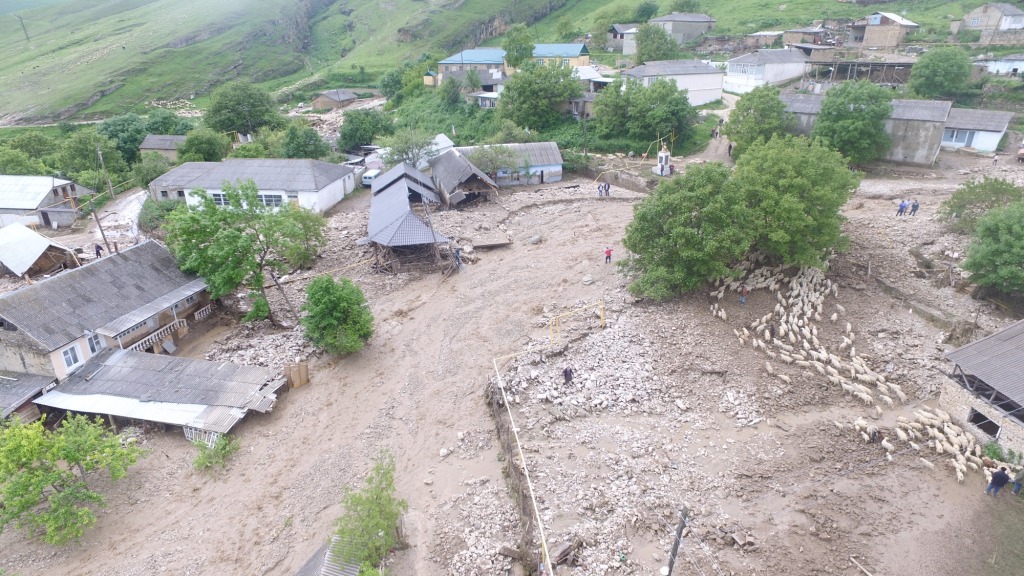 В Буйнакском районе 1 июня 2016 года в результате прохождения неблагоприятных метеоявлений (выпадение обильных осадков) произошёл сход селевого потока. Селевой поток сошёл с горного массива по руслу оврага, пролегающего вниз к подножию, через населенный пункт Аркас. Вследствие схода данного селевого потока в населённом пункте оказались повреждёнными 2 дома, опоры ЛЭП, в 4 подворьях разрушены хозяйственные постройки, нарушено электроснабжение. Через час в безлюдной местности произошёл второй сход селевого потока. Данный сход привел к разрыву газопровода высокого давления диаметром 159 мм, который находится в 2 км от населенного пункта Нижний Дженгутай. Вследствие второго селевого потока без газоснабжения остались 5 населенных пунктов Буйнакского района (Апши, Арахкент, Дуранги, Нижний Дженгутай, Верхний Дженгутай). В результате схода двух селевых потоков без электроснабжения остались, из-за повреждения опоры ЛЭП, 5 населенных пунктов (Аркас, Апши, Арахкент, Дуранги, Нижний Дженгутай). Пострадавших, погибших вследствие схода двух селевых потоков нет, повреждённые жилые здания и хозяйственные постройки зафиксированы только в населенном пункте Аркас. Со 2 по 30 июня 2016 года распилено и вывезено 18 м3 деревьев, расчищено  62 двора, очищено 1800 м дорог, вывезено 11,5 тонн мусора, восстановлено автомобильное сообщение между населенными пунктами Апши и Нижний Дженгутай.  Восстановлено водоснабжение, энергоснабжение и газоснабжение. На территории Республики Дагестан наблюдаются практически все опасные природные явления, последствия от которых могут привести к возникновению ЧС. Наиболее вероятными являются:землетрясения; опасные геологические явления и процессы (оползни, сели, обвалы, повышение уровня грунтовых вод, повышение уровня воды в реках);опасные гидрологические процессы и явления (паводки, заторы, зажоры);морские опасные гидрологические явления (нагонные явления);природные пожары (лесные, степные и камышовые); сход снежных лавин;опасные метеорологические процессы и явления (шквалистые и сильные ветра, сильный дождь, туман, засуха и т. д.).Паводковая опасностьАнализ чрезвычайных ситуаций за последние 5 лет, произошедших на территории республики, показывает, что наиболее катастрофическими  (по количеству пострадавшего населения, причиненному материальному ущербу) являются паводки и подтопления населенных пунктов и территорий.Основную потенциальную опасность для населенных пунктов и объектов экономики в республике представляют реки, а их в республике около 4 тысяч с общим годовым стоком более 20 куб. км воды. Режим стока большинства рек характеризуется весенне-летним половодьем и кратковременными дождевыми паводками. Имеющиеся водохозяйственные системы и сооружения, предназначенные для защиты от наводнений, разрушений берегов водохранилищ и русел рек, длительный период находятся в неудовлетворительном состоянии (срок эксплуатации 30-60 лет) и эксплуатация их крайне затруднена.Обострение проблемы наводнений непосредственно связано, в первую очередь, с ухудшением технического состояния гидротехнических сооружений (далее - ГТС), хозяйственным освоением паводкоопасных территорий. Несмотря на значительный объем вложенных средств, риск аварийных ситуаций, приводящих к наводнениям, не снизился. Анализ проведенных обследований ГТС показал, что руководителями ГТС недостаточно обеспечивается:соблюдение норм и правил безопасности при их эксплуатации;контроль (мониторинг) за показателями ГТС;разработка и своевременное уточнение критериев безопасности ГТС;проведение анализа причин снижения безопасности ГТС и принятие мер по разработке и реализации мероприятий, обеспечивающих нормативное техническое состояние ГТС.Вызывает тревогу также, экологическое состояние рек и их водоохранных зон. Бесконтрольный свал бытового мусора, хозяйственно-бытовых стоков и строительство в водоохранных зонах приводит  к загрязнению прибрежной полосы и морской акватории. Недостаточно проводятся работы по приведению в нормативное состояние подведомственных ГТС и мелиоративных систем на территории республики. Таблица 5.1.Сведения о выполненных мероприятиях в паводковый период 2016 года(ледовые заторы на реках)В связи с климатическими особенностями распиловка, зачернение, взрывные работы не планируются и  не проводятся.Экзогенные геологические процессы.Селевые явления и оползневые процессы на территории Республики Дагестан характерны для горных и предгорных районов. Сход селевых потоков и активизация оползневых процессов возможны с мая по октябрь в горах и предгорьях республики. Десятки тысяч человек  постоянно находятся в опасной зоне из-за возможного развития селей, оползней, схода снежных лавин, камнепадов.Согласно заключениям специалистов РЦ «Дагестангеомониторинг» воздействию опасным геологическим процессам подвержен каждый третий  населенный пункт Республики Дагестан, из них в зоне первой категории опасности, подлежащих полному или частичному переносу находятся 36 населенных пунктов. Анализ чрезвычайных ситуаций, связанных с экзогенными геологическими процессами (далее - ЭГП), показывает их тенденцию к росту. Особенно резкое их обострение происходит в результате выпадения аномально высоких атмосферных осадков. Необходимо отметить, что помимо атмосферных осадков причиной активизации являются высокая сейсмичность территории (80 процентов территории республики расположено в 8-9 бальной зоне), сложный рельеф, специфические климатические условия и становящаяся в последнее время наиболее актуальной хозяйственная деятельность человека. Расширились зоны застройки, значительно усилив техногенное воздействие на геологическую среду. Зачастую администрациями муниципальных образований выделяются участки под частное и другое строительство, на территориях, подверженных экзогенным процессам, без соответствующих заключений и рекомендаций специализированных организаций.Лавинная опасностьЛавины характерные явления для всей горной части республики и  находятся в прямой зависимости от количества выпавших осадков и температуры воздуха.На территории Республики Дагестан 9 горных районов являются лавиноопасными (Ахтынский, Гумбетовский, Рутульский, Тляратинский, Цунтинский, Цумадинский, Чародинский, Агульский районы и Бежтинский участок).  Зона лавинной опасности составляет 3,7 тысяч кв. км, где находятся 253 населенных пункта с  населением 41016 человек. За лавиноопасный период  2015-2016 годов сошли 42 лавины.Природные пожарыПожароопасный период на территории Республики Дагестан наступает с установлением устойчивой сухой и жаркой погоды с конца  весны до начала осени. Наиболее сложная пожарная обстановка с природными (лесными, степными, камышовыми) пожарами периодически возникает в  низменных районах (Кизлярский, Тарумовский, Бабаюртовский, Хасавюртовский), где произрастают травостой и камышовые, а также сельхознасаждения. Лесонасаждения и кустарниковые разных пород, расположенные в горных и предгорных районах тоже подвержены пожарной опасности. Источник – сухая, жаркая погода и человеческий фактор.На территории Республики Дагестан могут оказаться в зоне высокой пожарной опасности 10258 жилых домов частного сектора (с населением 37890 человек) а также два газопровода.Таблица 5.2.Мероприятия по предупреждению природных пожаров Сейсмическая обстановкаРеспублика  Дагестан остается  наиболее сейсмически активным регионом европейской части России. По новому  варианту сейсмического районирования Северного Кавказа в городах и районах Дагестана бальность  по шкале МСК-64 возросла на 1-2 единицы.Около 80% территории республики занимают  зоны чрезвычайной сейсмической опасности (8-9 баллов), где проживает более 2 млн. человек. В 9 бальную зону попадают города: Хасавюрт, Буйнакск, Избербаш, Дербент, 15 сельских  районов и более 200 населенных пунктов.В 8 бальной зоне находятся  города Махачкала, Кизилюрт, Кизляр  и более 300 селений.В 7 и 6 бальной зоне находятся Южно-Сухокумск, Терекли-Мектеб, Кочубей и другие  населенные пункты Северного Дагестана.Всего за период с   января 2012 года по 10 декабря 2016 года на территории Республики Дагестан произошло 28 землетрясения силой от 3 до 6 баллов по шкале МСК-64. В том числе 2 события в 2016 году.КАРТАсейсмического районирования Республики Дагестан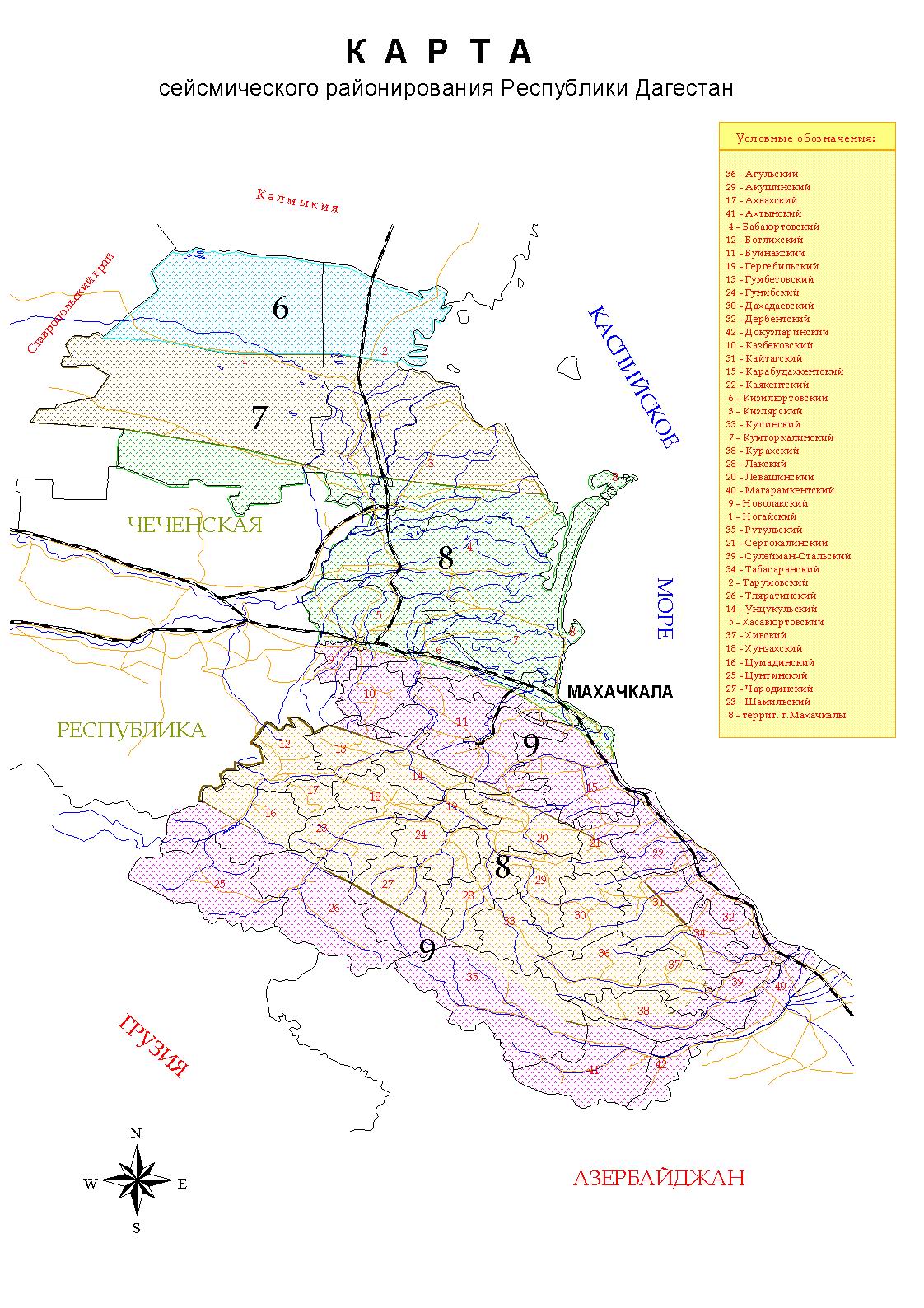 1.4. Чрезвычайные ситуации биолого-социального характераЭпидемииБиолого-социальные чрезвычайные ситуацииОправдываемость прогноза биолого-социальных ЧС в 2016 г.:Анализ заболеваемости за 2016 год по сравнению с таким же периодом 2015 года показал снижение уровня заболеваемости в 1,4 раза. По прогнозам специалистов филиала ФГБУ «Россельхозцентр» по РД ожидалось возникновение ЧС с заселением саранчовыми вредителями территории более 60 тыс. гектаров. Прогноз оправдался. Новых очагов наиболее опасных болезней и вредителей сельскохозяйственных растений и леса не выявлено. Прогнозировалось заболевание животных бруцеллезом, бешенством и сибирской язвой. В 2016 году сибирская язва не зарегистрирована. Отмечалось заболевание бешенством и бруцеллезом. ЧС по данным направлениям не зарегистрированы.Прогноз биолого-социальных ЧС на 2017 г.Эпидемиологическая обстановкаПрогноз инфекционных заболеваний людей на 2017 год относительно благоприятный, так как санитарно-эпидемиологическая обстановка в 2016 году на территории Республики Дагестан оставалась стабильной за исключением роста заболеваемости ОКИ в Махачкале, вследствие неблагоприятных метеорологических условий (проливные дожди). Всего пострадало 1410 человек, в том числе 979 детей и 431 взрослый.   Больные выписаны в удовлетворительном состоянии.Потенциально-опасными инфекциями для Республики Дагестан являются: конго-крымская геморрагическая лихорадка, менингококковая инфекция, бешенство, сибирская язва, холера, брюшной тиф.Прогнозируется 1 ЧС не выше муниципального образования.Мероприятия по предотвращению ЧС и улучшению неблагоприятной обстановки в 2017 г:Контроль санитарно-эпидемиологической обстановки;Контроль за качеством подаваемой населению воды;3. Проведение профилактических прививок населению;4. Проведение дезинфицирующих мероприятий;5. Пропаганда здорового образа жизни (информационное обеспечение).Заболевания, общие для человека и животных 26 районов республики неблагополучны по сибирской язве, бешенству, бруцеллезу и болезни Ньюкасла птиц. Мероприятия по предотвращению ЧС:1.  Контроль санитарно-эпидемиологической и эпизоотической обстановки;2. Проведение профилактических прививок населению и животным; 3. Отстрел популяции диких кабанов, волков и лис.Мероприятия по предотвращению ЧС и улучшению обстановки с потенциально-опасными инфекциями в 2015 г:1.  Контроль санитарно-эпидемиологической обстановки;2. Проведение профилактических прививок населению;3. Проведение дезинфицирующих мероприятий;4. Пропаганда здорового образа жизни (информационное обеспечение).Таблица 1.7Сведения о массовых инфекционных заболеваниях и отравлениях людей на территории Республики ДагестанЭпизоотическая обстановка       На 01.12.2016 г. по данным Республиканского статистического управления имеются: КРС – 1 млн.720 тыс. голов;  МРС – 5 млн. 920 тыс. голов; лошади – 4,6 тыс. голов; свиньи – 1850 голов; птица –5 млн. 600 тыс. голов. Фактором риска эпизоотологического неблагополучия по сибирской язве также являются сибиреязвенные скотомогильники, состояние которых не соответствует требованиям санитарно - эпидемиологических правил, кроме того существует вероятность наличия значительного количества неучтенных скотомогильников. По оценке Ставропольского противочумного института выделено 15 районов Республики Дагестан, которые отнесены к группе с высоким эпизоотолого-эпидемиологическим потенциалом в отношении сибирской язвы: Акушинский, Ахвахский, Бабаюртовский, Ботлихский, Буйнакский, Дербентский, Кайтагский, Карабудахкентский, Каякентский, Кизилюртовский, Кизлярский, Сергокалинский, Сулейман-Стальский, Хасавюртовский. На эти районы приходится 31 % всей территории республики, 52,5 % выявленных СНП, 84 % заболевших людей в последние 40 лет и 88 % павших от сибирской язвы животных. Учитывая высокие показатели распространения и напряженности эпизоотолого-эпидемиологической ситуации, районы этой группы можно классифицировать как территорию приуроченности (стационарности) сибирской язвы, тогда как всю остальную территорию Дагестана можно отнести к зоне спорадического проявления инфекции.Одним из важнейших вопросов в профилактике природно-очаговых и зооантропонозных (общих для человека и животных) инфекций является специфическая профилактика (иммунизация) отдельных профессиональных контингентов, относящихся к « группам риска», в т.ч. против сибирской язвы.Организация лабораторной диагностики сибирской язвы от больных и из внешней среды обеспечена ФКУЗ «Дагестанская противочумная станция» Роспотребнадзора.На сибирскую язву в 2016 году обследовано 3 больных с подозрением на заболевание и 10 проб почвы из скотомогильника, результаты исследования отрицательные.Своевременное проведение вакцинации с/х животных, полная утилизация биологических отходов, своевременная иммунизация профессиональных «групп риска» против сибирской язвы, раннее проведение всех ветеринарных и медицинских мероприятий в случае подозрения на сибирскую язву у животных или человека – основные меры, которые могут предотвратить появление сибиреязвенной инфекции в республике.Благодаря проведенным профилактическим мероприятиям, в 2016 году произошла положительная динамика по оздоровлению крупного и мелкого рогатого скота. Весенне-осенний перегон (перевозка) скота проведен благополучно.По данным Комитета ветеринарии Правительства Республики Дагестан (далее-Комитет) эпизоотическая и эпидемическая ситуация на территории Республики удовлетворительная. По прогнозу Комитета в 2017 году ожидаются отдельные случаи бруцеллеза КРСМероприятия по предотвращению ЧС:1. Контроль эпизоотической обстановки;2.Проведение профилактических прививок животным; 3. Проведение акарицидных мероприятий. На территории республики функционируют 10 скотомогильников и биотермических ям, которые соответствуют стандартам ветеринарии. В зоне возможного катастрофического затопления расположено 8 скотомогильников.Таблица 1.8Сведения об инфекционных, паразитарных и зоонозных заболеваниях животных и птицы Фитосанитарная обстановкаЭпифитотийную опасность в Республике Дагестан представляют саранчовые, мышевидные грызуны, луговой мотылек и клоп-черепашка. В 2016 году отмечалась повышенная численность саранчовых вредителей (азиатская и мароккская), саранчовыми была заселена территория на площади 111,0 тыс. га. Наземным и воздушным транспортом обработаны против вредителя 100,64 тыс. га. Эффективность обработок составляет 92-94%.  В 2017 году запланировано обработка территорий против саранчовых вредителей - 60,0 тыс. га; мышевидных грызунов -40,0 тыс. га; клоп-черепашка - 3.5 тыс.га.  Ежегодно опасность представляют саранчовые вредители, так как яйцекладка вредителя происходит на угодьях, где обработки запрещены по санитарно-гигиеническим нормам (Федеральный заказник «Аграханский») По прогнозам специалистов филиала ФГБУ «Россельхозцентр» по РД ожидалось возникновение ЧС с заселением саранчовыми вредителями территории выше 40 тыс. га. Прогноз оправдался. Площадь заселения вредителями – 111,0 тыс. га. Новых очагов наиболее опасных болезней и вредителей сельскохозяйственных растений не выявлено. В связи со вспышкой массового размножения в 2017 году при благоприятных погодных условиях ожидается широкое распространение вредителя. Необходимо проводить полномасштабные обследовательские мероприятия с привлечением самих сельхоз товаропроизводителей на выявление вредителей и болезней, чтобы правильно сигнализировать сроки и способы проведения защитных мероприятий.Таблица 1.9Сведения о распространении наиболее опасных болезней и вредителей сельскохозяйственных растений и леса Таблица 1.10Сведения о количестве сил и средств, привлекаемых к ликвидации биолого-социальных ЧС, возникших в 2016 г.1.5. Обобщенный показатель состояния защиты населения от потенциальных опасностей        Основными показателями результативности деятельности координационных органов и органов управления РСЧС в области защиты населения и территорий от чрезвычайных ситуаций природного, техногенного, биолого-социального характера и террористических актов являются уровни потенциальных опасностей для жизнедеятельности населения. Для их определения выполняют сравнительный анализ состояния защиты населения.      Обобщенным показателем защиты населения от потенциальных опасностей является средняя величина индивидуального риска (R). Численное значение этой величины для Республики Дагестан определяется отношением числа погибших при реализации потенциальной опасности к численности населения республики. Средняя величина индивидуального риска для населения Республики Дагестан от потенциальных опасностей в 2016 году составляет – 1,58х10-5 (в 2015 году – 5,71х10-6).      Аналогичным показателем характеризуется состояние защиты населения территориальных округов Республики Дагестан: центрального территориального округа, северного территориального округа, горного территориального округа и южного территориального округа.      Определение количественных значений средних величин индивидуального риска для жизнедеятельности населения по республике, территориальным округам республики позволило сопоставить уровни возможных потенциальных опасностей в территориальных округах.      Сравнительная оценка уровней потенциальных опасностей осуществляется путем сопоставления средних величин индивидуального риска по республике и в округах, при этом уровень потенциальной опасности принимается относительно:    оптимальным (зеленый цвет в таблице), если соответствующее значение средней величины индивидуального риска более чем на треть меньше значения средней величины индивидуального риска по республике;     допустимым (желтый цвет в таблице), если соответствующее значение средней величины индивидуального риска отличается не более чем на треть от значения средней величины индивидуального риска по республике;     неприемлемым  (красный цвет в таблице), если соответствующее значение средней величины индивидуального риска более чем на треть превышает значение средней величины индивидуального риска по республике.      Равенство интервалов значений средних величин индивидуального риска, соответствующих оптимальному и допустимому уровням потенциальной опасности, устанавливает граничные значения интервалов.     Относительные уровни потенциальных опасностей по территориальным округам представлены в таблице.Относительные уровни потенциальных опасностей по территориальным округамРеспублики ДагестанТаблица 1.11Сведения о количестве погибших в Республике Дагестан в 2016 г.Глава 2 Пожарная безопасность2.1. Состояние обстановки с пожарамиОбстановка с пожарами в данный период характеризовалась следующими основными показателями:зарегистрировано всего 789 пожаров, за аналогичный период прошлого года 791 (на 0,2 %  меньше, чем за аналогичный период прошлого года);материальный ущерб от них составил 93 млн. 802 тыс. руб., за АППГ– 94 млн. 018 тыс. руб. (на 0,2 % меньше, чем за аналогичный период прошлого года);погибло при пожарах 22 человека, за АППГ – 23 (на 4,3 % меньше, чем за аналогичный период прошлого года), из них 4 детей, за АППГ – 4;получили травмы на пожарах 45 человек, за АППГ- 23 (в 2 раза больше, чем за АППГ);спасено от гибели при пожарах 566 человек, за АППГ- 545 (на 3,8 %  больше, чем за АППГ);спасено мат. ценностей от уничтожения огнем на сумму 322 млн. 068 тыс. рублей, за АППГ- 311 млн. 036 тыс. рублей (на 3,5% больше, чем за аналогичный период);в среднем в день происходило – 2,1 пожара, убыток от которых в среднем составлял 118 тыс. 887 рублей  (АППГ – 2,1 пожара, ущерб 118 тыс. 860  рублей).количество пожаров на 100 тыс. человек:  РД – 26.38, СКРЦ – 41.53, РФ – 95.09;материальный ущерб на 1 пожар: РД – 118.88, СКРЦ – 54.44, РФ – 87.85;количество погибших на 100 тыс. человек: РД – 0.73, СКРЦ – 1.44, РФ – 5.96;количество травмированных на 100 тыс. человек: РД – 1.5, СКРЦ – 3.20, РФ – 6.73.За 12 месяцев 2016 года, в республике произошло 18 пожаров, на которых погибло 22 человека, из них 4 детей.Основные причины пожаров с гибелью людей: нарушение ППБ при  эксплуатации электрооборудования, неправильное устройство и эксплуатация печей и дымоходов, детская шалость, неосторожное обращение с огнем, неосторожность при курении в нетрезвом состоянии. Гибель людей, в т.ч. детей при пожарах происходит по, так называемым, непрофилактируемым причинам, т.е. по вине людей находящихся в состоянии ограниченной дееспособности (состояние опьянения, психические заболевания, возрастная немощь, детская шалость, состояние сна и т.д.).Основным условием гибели детей на пожарах является оставление малолетних детей без присмотра родителей или близких людей. Статистика показывает, что наибольшее количество детей гибнет на пожарах еще до прибытия пожарной охраны.Пожары с гибелью людей произошли в г. Махачкале – 10 человек, г.Буйнакске – 1человек, г.Дербенте – 1 человек, Докузпаринском районе – 3 человека, Кизлярском районе – 2 человека, Ботлихском районе– 1 человек, Гумбетовском районе – 1 человек, Гунибском районе – 1 человек, Кизилюртовском районе – 1 человек, Тарумовском районе - 1 человек.Распределение количества пожаров по основным объектам По объектам возникновения снижение числа пожаров наблюдается в производственных зданиях (-28,5%), торговых предприятиях (-7,3%), образовательных учреждениях (-25%), лечебно-профилактических учреждениях (-75%), местах открытого хранения материалов (-27,3%) и сельхоз объектах (-12%).Наблюдается тенденция роста пожаров в административно-общественных учреждениях (+14,2%), культурно-зрелищных учреждениях (+100%), жилом секторе (+3,2%) и на транспортных средствах (+3,7%).Половина пожаров приходится на жилые дома и квартиры граждан. В жилом секторе зарегистрировано 409 пожаров (51,8% от общего количества пожаров) и материальный ущерб 48 млн. 509 тыс. руб. (51,6% от общего ущерба). Как следствие и гибель людей при пожарах, в основном, происходит в жилом секторе. За данный период при пожарах погибло 18 человек, из них 4 детей.  Основное количество пожаров в жилых помещениях как было отмечено раньше происходит по непрофилактируемым причинам, т.е. по вине людей, находящихся в состоянии ограниченной дееспособности (состояние опьянения, психические заболевания, возрастная немощь, детская шалость и т.д.). Что касается людей, находящихся в состоянии ограниченной дееспособности, то их поведение, как правило, не ограничивается каким бы то ни было контролем за соблюдением правил пожарной безопасности. В жилых домах погибло 81,8 % от общего количества погибших при пожарах. Основными причинами гибели людей при пожарах являются высокая температура и действие продуктов горения. Неудовлетворительное состояние пожарной безопасности жилых зданий обусловлено неадекватной оценкой обществом опасности пожаров и недостаточной мощностью и эффективностью системы обеспечения пожарной безопасности. Во многом это оказалось следствием избыточной ориентированности в прошлом системы обеспечения пожарной безопасности, прежде всего, на борьбу с пожарами в промышленности и, как следствие, игнорирование реальных проблем обеспечения пожарной безопасности в жилом секторе, особенно в сельской местности. Органы местного самоуправления не выполняют требования федерального законодательства по защите городов и населенных пунктов от пожаров, недостаточно активно проводится противопожарная пропаганда, не осознается обязанность государства обеспечить безопасность населения от пожаров.Определенное влияние на обстановку с пожарами оказывает природно-климатические явления. Так резкие перепады температуры воздуха, приводят к увеличению частоты и интенсивности использования отопительных нагревательных приборов. Частные жилые дома, из-за несостоятельности домовладельцев приобрести материалы требуемого качества, порой эксплуатируются в пожароугрожающем состоянии.Основные причины возникновения пожаров:нарушение правил эксплуатации электрооборудования – 324 случая или 41,06% от общего количества пожаров; неосторожное обращение с огнем – 157 случаев или 19,8% от общего количества пожаров; нарушение правил установки и эксплуатации печей и дымоходов – 86 случаев или 10,8 % от общего количества пожаров;поджоги – 75 случаев или 9,5 %  от общего количества пожаров;детская шалость – 48 случаев или 6,08 % от общего количества пожаров.В городах республики зарегистрировано 322 пожара или 40,8 % от общего их количества (за АППГ – 305). Материальный ущерб от них составил 54 млн. 305 тыс. рублей (АППГ- 41 млн. 948 тыс. руб.). По сравнению с 2015 годом количество пожаров увеличилось на 17 случаев (-5,5 %). При пожарах погибло 12 человек (за АППГ – 14), уменьшение на 14,2%, получили травмы 38 человек (АППГ – 9).В сельской местности республики зарегистрировано 467 пожаров или 59,1 % от общего количества (за АППГ – 486), уменьшение на 3,9 %. Материальный ущерб от них составил 39 млн. 496 тыс. руб., за АППГ – 52 млн. 070 тыс. рублей, что на 24,1 % меньше, чем за аналогичный период прошлого года. При пожарах погибло 10 человек (за АППГ – 9), увеличение на 11,1 %, получили травмы 7 человек (АППГ – 14), уменьшение на 50 %. 2.2. Оперативная деятельность сил и средств РСЧС по тушению пожаровВ 2016 году на территории Республики Дагестан произошло 2396 пожаров и загорания, из них подлежащих статистическому учету 789 пожаров.Подразделениями ГПС ГУ МЧС Росси по РД произведено 4416 выездов (за АППГ – 5174, уменьшение на 14,65%), из них:-  тушение пожаров - 789 (за АППГ - 791, уменьшение на 0,2%);-  тушение загораний – 1607 (за АППГ- 2154, уменьшение на 25,08%);- для проведения аварийно–спасательных работ - 1991 (за АППГ- 2131, уменьшение на 6,57%);-  по ложным вызовам – 628 (за АППГ- 654, уменьшение на 3,98%).-  подразделениями ДПО на тушение пожаров – 84.За прошедший период показатели оперативного реагирования подразделений  ГПС на пожары составили:среднее время сообщения о пожаре – 0,64 мин. (за АППГ – 0,27 мин., увеличение на 42,18%);среднее время прибытия  первых подразделений к месту пожара – 7,65мин. (за АППГ – 6,86 мин., увеличение на 11,52%);среднее время подачи 1-го ствола - 0,37 мин. (за АППГ- 0,26 мин., увеличение на 42,31%);среднее время свободного горения – 8,66 мин. (за АППГ- 7,39 мин., увеличение на 17,19%);среднее время локализации пожара – 3,56 мин. (за АППГ – 2,99 мин., увеличение на 19,06%);среднее время ликвидации  открытого горения – 4,88мин. (за АППГ – 3,72 мин., увеличение на 31,18%);среднее время тушения пожара – 8,43 мин. (за АППГ – 6,71 мин., увеличение на 25,63%);среднее время ликвидации последствий пожара – 9,86 мин. (за АППГ – 6,97 мин., увеличение на 41,46%);среднее время занятости на пожаре – 18,66 мин. (за АППГ – 13,94 мин., увеличение на 33,86%);среднее время обслуживания вызова – 26,32 мин. (за АППГ – 20,80 мин., увеличение на 26,54%).За прошедший период 2016 года подразделениями ГПС Республики Дагестан не допущено случаев превышения требований Технического регламента при следовании на пожар.В целях реагирования на ЧС различного характера на территории республики и за ее пределами проведена работа по организации работы и функционированию аэромобильной группировки Главного управления.2.3. Дознание по делам о пожарах           Учетно-регистрационная дисциплина по приему, регистрации и проверке сообщений о преступлениях в органах надзорной деятельности и профилактической работы Главного управления МЧС России по Республике Дагестан осуществляется согласно требований приказа МЧС России от 02.05.2006 № 270 «Об утверждении Инструкции о порядке приема, регистрации и проверки сообщений о преступлениях и иных происшествиях в органах ГПС МЧС России», а также совместного приказа Генеральной прокуратуры РФ, МВД РФ, МЧС России, ФСБ РФ, Министерства экономического развития и торговли РФ, Федеральной службы РФ по контролю за оборотом наркотиков от 29.12.2005 «О едином учете преступлений».             В управлении НД и ПР и во всех территориальных органах НД оборудованы и размещены в общедоступных местах (помещениях) специальные стенды с подробной информацией, согласно требований пункта 6 Инструкции о порядке приема, регистрации и проверки сообщений о преступлениях и иных происшествиях в органах ГПС МЧС России. Также в ходе проведения проверок территориальных органов НД сотрудниками управления НД и ПР, в обязательном порядке проверяется состояние учетно-регистрационной дисциплины при приеме, регистрации и проверке сообщений о преступлениях и иных происшествиях. Результаты данных проверок отражаются в соответствующих актах и справках.            В управлении НД и ПР и территориальных органах НД заведены все необходимые для регистрации сообщений о преступлениях журналы и штампы, согласно требований приказа МЧС России от 02.05.2006 № 270. Поступающие в органы НД сообщения регистрируются в журналах незамедлительно.           За 2016 год дознавателями и инспекторами рассмотрено 789 сообщений о преступлениях связанных с пожарами. Передано сообщений о преступлениях по подследственности 93, что на 19,8% меньше по сравнению с аналогичным периодом прошлого года (АППГ – 116).           За отчетный период органами дознания вынесено 627 постановлений об отказе в возбуждении уголовных дел, что на 1,5% меньше по сравнению с аналогичным периодом прошлого года (АППГ - 637).           Анализ нагрузки по количеству рассмотренных сообщений о преступлениях показывает, что на 1 дознавателя (инспектора) приходится по 9 рассмотренных сообщений о преступлениях связанных с пожарами.За 2016 год в Республике Дагестан дознавателями органов дознания возбуждено 2 уголовных дела по ст. 168 УК РФ (ОНД и ПР №6 по г.Кизляр и ОНД и ПР №13).            Уголовные дела возбуждены:1. по статье 168 УК РФ «Уничтожение или повреждение имущества по неосторожности» по факту пожара и взрыва на АЗС №1, произошедшего 18.03.2016 г. по адресу: г. Кизляр, ул. Туманяна 60. В результате, которого повреждены строения АЗС на площади 400 кв. м., уничтожен автомобиль марки «МАN», повреждены от взрыва 60 строений жилого сектора прилегающей к данной АЗС, также получили различные травмы и ожоги 25 человек. Ущерб от пожара нанесен на сумму 15 350 000 рублей. По данному уголовному делу проводилось расследование. Допрошены свидетели. Признаны и допрошены лица в качестве потерпевших. В качестве подозреваемых выявлено 2 гражданина. В рамках расследования проведены все соответствующие мероприятия. 24.05.16 вынесено и направлено постановление о передаче уголовного дела № 60889 прокурору г.Кизляр и Кизлярскому району для направления по подследственности в Кизлярский межрайонный следственный отдел СУ РФ по РД, для объединения с уголовным делом № 60875 возбужденным по ч.1 ст. 217 УК РФ.2. по статье 168 УК РФ «Уничтожение или повреждение имущества по неосторожности» по факту пожара произошедшего 21.08.2016 в с. Мокок, Цунтинского района РД, в результате которого сгорели 83 домостроения, из них жилых домов -74, хоз. построек – 9, общей площадью - 13488 кв. м. Общее количество пострадавших хозяйств (семей) – 173.Из собранного первичного материала и согласно выводов технического заключения ФГБУ СЭУ ФПС ИПЛ по РД причиной возникновения пожара явилось возгорание сгораемых материалов и конструкций здания домовладения гр. Омарова О.А. от искр, возникших в результате нахлеста воздушных линий электропередач. Согласно полученного ответа на запрос об установлении ущерба по пожару с ГУП «Дагтехинвентаризация» от 05.09.2016 г. № 139 материальный ущерб в результате пожара с. Мокок, Цунтинского района составил 42 млн. рублей.Усматривая состав преступления, предусмотренный ст. 168 УК РФ, по материалу в отношении не установленного лица старшим дознавателем ОНД и ПР № 13 УНД и ПР ГУ МЧС России по РД капитаном внутренней службы Лабазановым Г.М. 20.09.2016 возбуждено уголовное дело по ст. 168 УК РФ № 64530 по факту неосторожного уничтожения чужого имущества в крупном размере.По данному уголовному делу подготовлены и направлены все соответствующие запросы, даны соответствующие поручения, составлены все соответствующие статистические карточки первичного учета преступлений и движения уголовных дел, допрошены 98 свидетелей, очевидцев происшествия и потерпевших.20.12.2016 вынесено постановление о возбуждении ходатайства о продлении срока дознания перед прокурором до 120 суток.В настоящее время по данному уголовному делу проводится дознание.За 2016 год в управление НД и ПР поступило 2 представления органов прокуратуры Республики Дагестан об устранении нарушений требований закона, допущенных при приеме, регистрации и рассмотрении сообщений о преступлениях должностными лицами органов НД (на ОНД и ПР №1 по г. Махачкала и ОНД и ПР № 9), за аналогичный период прошлого года – 3).2.4. Деятельность испытательных пожарных лабораторийДеятельность федерального государственного бюджетного учреждения «Судебно-экспертное учреждение федеральной противопожарной службы «Испытательная пожарная лаборатория» по Республике Дагестан» (далее - ФГБУ СЭУ ФПС ИПЛ по Республике Дагестан) осуществляется в соответствии с процессуальным законодательством Российской Федерации, федеральным законом от 31 мая 2001 г. №73-ФЗ «О государственной судебно-экспертной деятельности в Российской Федерации», приказом МЧС России от 19 августа 2005 г. №640 «Об утверждении инструкции по организации и производству судебных экспертиз в судебно-экспертных учреждениях и экспертных подразделениях федеральной противопожарной службы», приказами и распоряжениями МЧС России, регламентирующих деятельность ФПС МЧС России, и направлена на повышение эффективности работы по расследованию преступлений и правонарушений, связанных с пожарами, и осуществляется в следующих направлениях:исследование пожаров;научно-техническая деятельность и исследовательская работа;проведение испытаний на пожарную опасность веществ и материалов, в том числе и сертификационных;проведение исследований и испытаний инженерных систем противопожарной защиты зданий и сооружений;судебно-экспертное обеспечение органов надзорной деятельности и профилактической работы на стадии уголовного и административного процессов по делам о пожарах и нарушениях требований пожарной безопасности;техническое обеспечение при проведении инструментального контроля в ходе осуществления органами надзорной деятельности надзорных функций;участие в процессе обучения инспекторского состава надзорной деятельности по направлению исследования пожаров;проведение исследований для нужд боевых подразделений ФПС качества пенообразователя;проведение научно-исследовательских и опытно-конструкторских работ в области пожарной безопасности.Штатным расписанием ФГБУ СЭУ ФПС ИПЛ по Республике Дагестан предусмотрены 13 должностей, укомплектованы 13 должностей.Сотрудниками ФГБУ СЭУ ФПС ИПЛ по Республике Дагестан за 2016 г. осуществлено 157 выездов на исследование пожаров с принятием участия в качестве специалистов в следственных и иных процессуальных действиях при осмотре места происшествия, связанного с пожаром. Средний показатель осуществленных выездов на одного эксперта составляет 22,4. По всем выездам оформлены соответствующие карточки учета выездов. По результатам этих выездов и представленных на исследование материалов подготовлено 248 технических заключений по исследованию пожаров. Количество специалистов, занимающихся исследованием пожаров и производством судебных экспертиз 7.	Средний показатель выполненных технических заключений на одного эксперта составляет 35,4 технических заключения. Проведено 243 пожарно-технических экспертиз: из них: 10 по материалам уголовных дел по пожарам, по материалам предварительной проверки по пожару 174 экспертизы, 57 экспертиз по административным делам и 2 экспертизы по гражданским делам. Средний показатель проведенных экспертиз на одного эксперта составляет 34,7 пожарно-технических экспертиз.По всем пожарам, на которые выезжали сотрудники ФГБУ СЭУ ФПС ИПЛ по Республике Дагестан, своевременно представлялась оперативная информация, фото- и видеоматериалы руководству ГУ МЧС РФ по Республике Дагестан.Государственное задание сотрудниками ФГБУ СЭУ ФПС ИПЛ по Республике Дагестан выполнено на 117,5%.В целях развития и совершенствования работы ФГБУ СЭУ ФПС ИПЛ по Республике Дагестан по приносящей доход деятельности (внебюджетной) по оказанию услуг в обеспечении требований пожарной безопасности сотрудниками лаборатории за 2016 года проведены следующие виды работ:-	произведена проверка качества огнезащитных покрытий предприятий и организаций Республики Дагестан, по итогам проверки выданы протоколы о качестве огнезащитной обработки, продолжается комплексная проверка на договорной основе состояния огнезащитных покрытий объектов республики;-	произведена проверка внутреннего и наружного противопожарного водопровода на водоотдачу;-	проведена проверка работоспособности систем автоматической пожарной сигнализации и системы оповещения и управления эвакуацией в случае возникновения пожара;-	произведено исследование на соответствие нормативным требованиям в области пожарной безопасности и по результатам выданы заключения специалиста по результатам исследований в области пожарной безопасности;-	проведены испытания наружных пожарных металлических лестниц и ограждений кровли и по результатам испытаний выданы протоколы испытаний наружных металлических лестниц и ограждений кровли.Вывод: деятельность испытательной пожарной лаборатории в целом соответствует предъявляемым требованиями.Лицензирование и сертификация в области пожарной безопасностиНа территории Республики Дагестан зарегистрировано 80 организаций, осуществляющих деятельность в области пожарной безопасности, подлежащей лицензированию, из них: 3 - осуществляют деятельность по тушению пожаров в населенных пунктах, на производственных объектах и объектах инфраструктуры и 77 - деятельность по монтажу, техническому обслуживанию и ремонту средств обеспечения пожарной безопасности зданий и сооружений.Главным управлением выполнен весь комплекс мер по переходу на новый порядок лицензирования. Определены полномочия в структурном подразделении Главного управления, назначены ответственные за качество осуществления процедур лицензирования, выделены и оборудованы необходимыми средствами рабочие места, вся необходимая информация размещена на официальном сайте Главного управления в сети интернет.В  2016 году в адрес Главного управления поступило 25 заявлений соискателей лицензии о предоставлении государственной услуги, 3 из них в электронном виде через Единый портал государственных и муниципальных услуг и 22 в традиционном виде. По результатам рассмотрения предоставлено (переоформлено) всего 20 лицензий, по 3-м электронным запросам предоставлена необходимая информация, отказано в предоставлении 2 соискателям лицензии. Возвращено 2 материала по причине не устранения выявленных нарушений требований Федерального закона от 4 мая 2011 г. N 99-ФЗ "О лицензировании отдельных видов деятельности". Так же проведено 4 проверки соответствия лицензионным требованиям по поручениям Главных управлений других субъектов РФ.За 2016 год проверены 23 объекта. По результатам проведенных проверок возбуждено 3 административных дела по ч. 3 ст. 14.1 КоАП РФ (осуществление предпринимательской деятельности с нарушением условий, предусмотренных специальным разрешением (лицензией), материалы рассмотрены в Мировых судах республики, по результатам рассмотрения вынесены штрафные санкции.В Республике Дагестан на учет взято 52 юридических и физических лиц (объектов контроля) поставщиков и производителей продукции, подлежащей обязательному подтверждению соответствия требованиям пожарной безопасности, из которых 2 поставщики продукции, и 50 объектов, реализующих соответствующую продукцию. Все объекты в соответствии с Федеральным законом «209-ФЗ от 24.07.2007 «О реализации малого и среднего предпринимательства в Российской Федерации» относятся к субъектам малого и среднего предпринимательства.В целях организации контроля за ввозимой и применяемой на территории Российской Федерации продукцией, подлежащей обязательной сертификации, организовано взаимодействие с Дагестанской таможней и Северо-Кавказским управлением Ростехнадзора, по результатам которого установлено, что 12 поставщиков ввозимой на территорию РФ продукции, подлежащей обязательному подтверждению соответствия, зарегистрированы за пределами Республики Дагестан. 2.6.   Научно-техническое сотрудничество в области пожарной          безопасности Нормативное правовое и техническое регулирование в области пожарной безопасности в рамках компетенции Главного управления осуществляется в объеме работы нормативно-технического совета, основным направлением которого является рассмотрение специальных технических условий для объектов, в отношении которых отсутствуют требования пожарной безопасности, установленные нормативными правовыми актами Российской Федерации и нормативными документами по пожарной безопасности, отражающих специфику обеспечения их пожарной безопасности и содержащих комплекс необходимых инженерно-технических и организационных мероприятий по обеспечению их пожарной безопасности. За период 2016 года в адрес Главного управления поступило всего 3 заявления о предоставлении государственной услуги от разработчиков. По всем материалам приняты положительные решения с учетом корректировок.Так же целесообразно применение наукоемких робототехнических средств, которое направлено на повышение уровня деятельности и предотвращение травматизма и гибели личного состава федеральной противопожарной службы. При использовании достижений технического прогресса для удовлетворения конкретных потребностей нашего субъекта целесообразно применение средств малой механизации на колесном ходу с назначением и выполнением следующих функций:- разведка и мониторинг местности при тушении пожара и в зоне ЧС;- пожаротушение в условиях техногенных аварий, сопровождаемых повышенным уровнем радиации, наличием отравляющих и сильнодействующих веществ в зоне работ,  осколочно-взрывным поражением, с использованием водопенных средств пожаротушения;- проведения аварийно-спасательных работ на месте пожара и чрезвычайной ситуации;- разборка завалов для доступа в зону горения и ликвидации чрезвычайных ситуаций.2.7. Деятельность добровольной пожарной охраны Добровольная пожарная охрана Республики Дагестан состоит из 4 подразделений Корпуса сил и 15 подразделений добровольной пожарной охраны с выездной пожарной техникой, имеющих на вооружении 24 единиц техники, общей численностью 184 человека и 525 добровольных пожарных дружин, которыми прикрыто 83 населенных пункта (5,0%), с населением 101066 человек (3,4%). В установленном порядке создано 53 отделения региональной общественной организации «Добровольная пожарная охрана Республики Дагестан».Для развития и координации деятельности добровольной пожарной охраны в Главном управлением МЧС России по Республике Дагестан создан штаб.Подготовка добровольных пожарных проводится на базе учебного пункта ФПС и пожарных частей ФПС по месту дислокации подразделений ДПО. На сегодняшний день обучено 20777 добровольных пожарных.На территории республики создано 26 клубов пожарных, спасателей и волонтеров общей численностью 437 человек.Во всех 52-х муниципальных образованиях республики приняты нормативно правовые акты по страхованию жизни и здоровья и материальному стимулированию добровольных пожарных. За 2016 год подразделениями добровольной пожарной охраны самостоятельно потушено 84 пожаров, в ходе тушения которых спасено 69 человека. Принято участие в тушении пожаров в качестве дополнительных сил и средств 54 раз. Принято участий в ликвидации последствий ДТП 3 раза.Таблица 2.1Деятельность добровольной пожарной охраны2.8. Год пожарной охраныВ соответствии с приказом МЧС России от 25.02.2016 № 88 «Об утверждении плана мероприятий по проведению в системе МЧС России Года пожарной охраны» в Главном управлении МЧС России по Республике Дагестан, в местных пожарно-спасательных гарнизонах разработаны и утверждены Планы мероприятий.С начала 2016 года выполнены следующие мероприятия:в пожарно-спасательных подразделениях ФПС организованы и проведены спортивные соревнования среди личного состава подразделений (15 раз);проведены мероприятия «День открытых дверей», тематические выставки, посвященные истории и развитию пожарно-спасательного дела с показом современной пожарно-спасательной техники (119 раз);разработаны и вывешены в пожарно-спасательных подразделениях баннеры, посвященные Году пожарной охраны (33 баннера, во всех подразделениях);проведены выступления оркестров на праздничных, торжественных и памятных мероприятиях с программой, посвященной Году пожарной охраны (1 раз);освещены 55 мероприятий, проведенных в рамках Года пожарной охраны, о службе пожарных и их деятельности;проведены в общеобразовательных учебных заведениях «Уроки мужества» по теме «Пожарный – профессия героическая», «История развития пожарной охраны России», а также конкурсы на лучший рисунок по противопожарной тематике (99 раз), вовлеченных детей 9760, задействованные учебные заведения 274;проведена творческая встреча деятелей культуры с личным составом пожарно-спасательных подразделений (14 раз);организованы и проведены мероприятия по возложению цветов к памятникам, стелам, мемориальным доскам, посвященным сотрудникам пожарной охраны, оказана адресная помощь семьям погибших сотрудников – 2 раза (22 апреля, в ГУ МЧС России по РД проведен День памяти погибших при исполнении служебного долга, 9 мая в парке Ленинского комсомола);создан 1 видеоролик, посвященный «Году пожарной охраны»;организована пропаганда пожарно-спасательного дела на телевидении (22 раз), в печатных изданиях (70 раз), информагентства (36 раз), социальных сетях (192 раз), на сайте Главного управления (126 раз), иных ресурсах (33 раз);проведены демонстрации в пожарно-спасательных подразделениях художественных и документальных фильмов на пожарно-спасательную тематику – 1;проведены показы пожарно-спасательной техники, приуроченные к памятным датам под лозунгом «Год пожарной охраны» - 6 раз;подготовлены исторические формуляры пожарно-спасательных подразделений – 8 шт.;проведена акция «Полевая кухня» в центральном парке г.Махачкалы – 2 раза;проведены акции «Ветеран живет рядом» – 7 раз.В целях развития других видов пожарной охраны проведена работа по созданию 2 новых пожарно-спасательных частей за счет средств республиканского бюджета в с. Сюгут Рутульского района и с. Нижнее Казанище Буйнакского района. Открыт 1 межрайонный аварийно-спасательный пост в с. Хрюк Ахтынского района.В целях реализации комплекса мероприятий по созданию корпуса сил МЧС России, предназначенного для обеспечения деятельности добровольной пожарной охраны на базе 4 существующих подразделений добровольной пожарной охраны созданы отдельные пожарно-спасательные посты (с.п. Губден, с.п. Гурбуки, с.п. Черкей и с.п. Куркли). В настоящее время идет этап передачи 2 единиц основных пожарных автомобилей и необходимого пожарно-технического вооружения в данные подразделения.Организовано взаимодействие с региональными отделениями ВДПО, «РОССОЮЗСПАС», председателями Советов ветеранов МЧС России, руководителями противопожарной службы субъектов Российской Федерации Северо-Кавказского федерального округа.Глава 3. Обеспечение безопасности людей на водных объектах3.1. Статистические данные о погибших и пострадавших на водных объектахЗа купальный период 2016 г. спасателями МЧС Дагестана проведено 121 поисково-спасательных операций на воде, где всего пострадало 103 чел., из них: спасено - 42 чел., погибло - 59 чел., пропавших без вести – 1 чел.   За аналогичный период 2015 г. проведено 83 поисково-спасательных операций на воде, где всего пострадало 107 чел., из них: спасено - 69 чел., погибло - 38 чел., пропавших без вести нет.  Так же за купальный сезон 2016 года государственными инспекторами по маломерным судам Главного управления МЧС России по Республике Дагестан спасено 12 человек.3.2 Мероприятия по обеспечению безопасности людей на водных объектахВ целях обеспечения безопасности людей на водных объектах, оказания помощи людям, терпящим бедствие, и профилактики несчастных случаев на водоемах республики в 2015 году, силами спасателей совместно с государственными инспекторами ФКУ «Центр ГИМС МЧС России по Республике Дагестан, было организовано взаимодействие по совместному патрулированию с представителями органов исполнительной власти Республики Дагестан и органами местного самоуправления.В рамках надзорно-профилактических мероприятий на водных объектах Республики Дагестан спасателями во взаимодействии с инспекторами ГИМС было проведено 115 рейдов.Таблица 3.1.Сведения о поисково-спасательных формированиях на водных объектахВ области обеспечения безопасности людей на водных объектах в Республике Дагестан приняты постановления Правительства Республики Дагестан от 14 августа 2007 года №217 «Об утверждении Правил охраны жизни людей на водных объектах Республики Дагестан» и №218 «Об утверждении Правил пользования водными объектами Республики Дагестан для плавания на маломерных судах», от 11 июля 2013г. №351 «О внесении изменений в постановления Правительства Республики Дагестан от 14 августа 2007г. №217, 218».В целях обеспечения безопасного отдыха людей на водных объектах в летний период 2016 года Правительством Республики Дагестан утвержден План мероприятий по подготовке и проведению купального сезона на водных объектах Республики Дагестан на 2016 год, который был доведен до руководителей органов местного самоуправления.В 14 муниципальных образованиях, где расположены водные объекты, проведены заседания КЧС, где рассмотрены вопросы подготовки и проведения купального сезона в 2016 году.Также 20 июня 2016 года было проведено заседание КЧС и ПБ РД по вопросу «Об организации мероприятий, направленных на обеспечение безопасности людей на водных объектах» 	Перед началом купального сезона на побережье республики проведено обследование 104  объектов массового отдыха на воде. Владельцам пляжей и детских оздоровительных лагерей розданы агитационные плакаты по охране жизни людей на воде в количестве 104 шт. В выявленных местах несанкционированного купания установлено 47 баннеров и знаков о запрете купания.Во все органы муниципальных образований были направлены методические  рекомендации по подготовке и обеспечению безопасного купального сезона.Перед началом купального сезона 2016 года проводилась Всероссийская акция «Чистый берег», при которой было охвачено 115 водоемов протяженностью 558000 метров, где принимало участие 2752человека.В рамках проводимой акции МЧС России «Научись плавать» в детских оздоровительных лагерях спасателями МЧС Дагестана совместно с инспекторами ФКУ «Центр ГИМС МЧС России по РД» проведено 58 уроков плавания и обучающих лекций по правилам поведения на воде и оказанию первой доврачебной помощи.Основным направлением работы по обеспечению безопасности на водных объектах в зимний период являются информирование и профилактическая работа с населением, постоянный контроль за состоянием льда и принятие необходимых мер к недопущению выхода на лед людей и техники. Особое внимание уделяется размещению в местах опасного пребывания на льду запрещающих знаков и временных спасательных постов, укомплектованных подготовленными спасателями.С целью информирования граждан о правилах поведения на водных объектах и способах оказания первой доврачебной помощи с начала 2016 года проведено 399 выступлений по телевидению и радио, 659 лекций и бесед с населением, в том числе в 95 школьных общеобразовательных учреждениях. В печатных изданиях опубликовано 45 статей по правилам поведения на водоемах.Глава 4. Деятельность военизированных горноспасательных частей4.1 Состав сил и средств, основные результаты деятельности военизированных горноспасательных частейНа территории Республики Дагестан военизированные горноспасательные части отсутствуют.Сведений в данный подраздел не имеется.4.2 Развитие сил и средств военизированных горноспасательных частейСведений в данный подраздел не имеется.ЧАСТЬ II. ПРЕДУПРЕЖДЕНИЕ ЧРЕЗВЫЧАЙНЫХ СИТУАЦИЙ И СНИЖЕНИЕ ИХ НЕГАТИВНЫХ ПОСЛЕДСТВИЙГлава 5. Мероприятия по предупреждению чрезвычайных ситуаций5.1 Надзор и контроль в области защиты населения и территорий от чрезвычайных ситуаций и пожарной безопасностиИз 23 гидротехнических сооружений, подлежащих декларированию промышленной безопасности, в 2016 году выдано 5 заключений о готовности по локализации и ликвидации чрезвычайных ситуаций и защите населения и территории в случае аварии.В соответствии с протоколом заседания Комиссии Правительства Республики Дагестан по предупреждению и ликвидации чрезвычайных ситуаций и обеспечению пожарной безопасности от 22.03.2016 года  утвержден перечень потенциально-опасных  объектов, в который входят 12 химически опасных, 38 гидродинамически опасных, 1 взрывоопасный и 37 пожаровзрывоопасных объектов.По постановлению Правительства Республики Дагестан от 2 июля 2016г. №154 в Министерстве по делам гражданской обороны, чрезвычайным ситуациям и ликвидации последствий стихийных бедствий Республики Дагестан создан отдел надзорной деятельности в области защиты населения и территорий от чрезвычайных ситуаций природного и техногенного характера только в 2016 году, в связи с чем проверки в текущем году не проводились.План работы на 2017 год представлен для согласования в Прокуратуру РД.На территории Республики Дагестан в 2016 году, по результатам надзорной деятельности органов государственного надзора в области гражданской обороны, защиты населения и территорий от чрезвычайных ситуаций природного и техногенного характера и пожарной безопасности, на учет было взято 1639 субъекта надзора в  области защиты населения и территорий от ЧС.За отчетный период  проведено проверок в области защиты населения и территорий от ЧС на 10 субъектах надзора, из них плановые проверки - 10, внеплановые проверки - 0.По проведенным проверкам выдано 93 предписания об устранении нарушений. По выданным предписаниям предложены и мероприятия по устранению нарушений. Процент выполнения предписания  в области защиты населения от  чрезвычайных ситуаций составил 0%. По проведенным проверкам составлено протоколов об административных правонарушениях - 9, (в отношении юридических лиц - 1 и должностных лиц - 8). Направлено информаций в органы власти - 4 и Прокуратуру Республики Дагестан - 9.Проблемными вопросами при проведении надзорных мероприятий в области защиты населения и территорий от чрезвычайных ситуаций являются: слабое финансирование мероприятий, направленных на предупреждение и ликвидацию чрезвычайных ситуаций,  отсутствие информации о руководителях организаций, отсутствие должностных лиц, на которых возложены обязанности по защите населения и территорий от чрезвычайных ситуаций, а также отсутствие информации о балансодержателях защитных сооружений гражданской обороны.На территории Республики Дагестан зарегистрировано 19 233 объектов защиты, личным составом органов надзорной деятельности республики за 2016 год, в соответствие с планом работы, проведено в области пожарной безопасности 3484 проверок, из них: 2 413 плановых мероприятий и 1 071 внеплановых мероприятий. По результатам проведенных плановых и внеплановых мероприятий по контролю инспекторским составом вручено руководителям объектов 2 752 предписаний об устранении выявленных нарушений, которыми предложено к исполнению 44926 мероприятий различного характера, выполнено мероприятий по предписаниям 42025. Составлено 4 521  административных протоколов в отношении виновных лиц, в том числе в отношении юридических лиц 1 571 , должностных лиц 2 771 и граждан.Направлено 9 576 информаций в том числе: в вышестоящие организации 3178, органы власти 3032 и прокуратуру Республики Дагестан 3366.Направлено протоколов в суд о приостановке объектов 346, а принято решений о приостановке 331.Количество запланированных проверок в соответствии с ежегодным планом на 2016 год по пожарной безопасности 2 413, а количество проведенных проверок в соответствии с ежегодным планом за истекший период составляет 2 213, что составляет 91,7 %.5.2 Предупреждение чрезвычайных ситуаций техногенного характераПредупреждение  возникновения ЧС техногенного характера включает в себя комплекс заблаговременных мероприятий по недопущению и устранению причин возникновения их источников, а также уменьшению возможного ущерба от них, а именно: обработка и анализ статистической информации о природных и техногенных ЧС; обработка и анализ информации о потенциально опасных объектах (далее - ПОО) (количество опасного вещества, тип ПОО, численность рабочих и служащих и др.); анализ влияния природных ЧС на возможность возникновения источника техногенной опасности на ПОО; выявление ПОО с наибольшей степенью техногенной опасности; осуществление процедуры декларирования безопасности ПОО.В соответствии с приказом МЧС России от 28 февраля . № 105 «Об утверждении требований по предупреждению ЧС на потенциально опасных объектах и объектах жизнеобеспечения» постановлением Правительства Республики Дагестан образована Межведомственная комиссия по классификации ПОО и объектов жизнеобеспечения.Составлен и утвержден на заседании КЧС и ПБ Правительства Республики Дагестан Реестр потенциально опасных объектов, расположенных на территории Республики Дагестан. Для определения показателей степени риска ЧС, а также оценки состояния работ республиканских органов по их предупреждению, разработке мероприятий по снижению риска и смягчению последствий ЧС, проведена работа по разработке паспортов безопасности, что позволило выявить наиболее опасные объекты, сопоставить степень опасности с уровнем защищенности населения, определить достаточность сил и средств, которые смогут противодействовать угрозам ЧС и обеспечить осуществление мер по их предупреждению и ликвидации.Паспорта безопасности разработаны и утверждены в установленном порядке на всех уровнях.В целях исполнения постановлений Правительства Российской Федерации от 21.08.2000 г. № 613 «О неотложных мерах по предупреждению и ликвидации аварийных разливов нефти и нефтепродуктов», от 15.04.2002 г. № 240 «О порядке организации мероприятий по предупреждению и ликвидации разливов нефти и нефтепродуктов на территории Российской Федерации» и приказа МЧС России от 28.12.2004 г. № 621 «Об утверждении Правил разработки и согласования планов по предупреждению и ликвидации разливов нефти и нефтепродуктов на территории Российской Федерации» проводилась целенаправленная работа по выполнению их требований. Принято постановление Правительства Республики Дагестан от 19 июня 2008 года № 201 «Об утверждении правил по организации мероприятий  по предупреждению и ликвидации разливов нефти и нефтепродуктов на территории Республики Дагестан».Создана межведомственная рабочая группа по проверке организаций, осуществляющих добычу, переработку, транспортировку и хранение нефти и нефтепродуктов. Согласно перечню, утвержденному решением КЧС и ПБ Правительства Республики Дагестан от 22 марта 2016 года, на территории Республики Дагестан функционируют 37 организаций, занимающихся добычей, переработкой, транспортировкой, хранением нефти и нефтепродуктов, на которых должны быть разработаны планы по предупреждению и ликвидации разливов нефти и нефтепродуктов (далее – Планы ЛРН). По состоянию на декабрь 2016 года на территории Республики Дагестан разработаны:1 План ЛРН Республики Дагестан; 8 Планов ЛРН муниципальных образований Республики Дагестан, введено в действие 8;20 Планов ЛРН организаций, занимающихся добычей, переработкой, транспортировкой, хранением нефти и нефтепродуктов, из них:6 Планов ЛРН объектов муниципального уровня;5 Планов ЛРН объектов территориального уровня;6 Планов ЛРН объектов регионального уровня:3 Плана ЛРН объектов федерального уровня, введено в действие 2      (66 процентов от разработанных).Из 37 объектов, включенных в перечень, на которых должны быть разработаны и утверждены в установленном порядке декларации безопасности опасных производственных объектов (далее - ОПО) и гидротехнических сооружений (далее - ГТС) полностью работа завершена на 36 объектах. В 2016 году проведена работа по переработке деклараций безопасности на 1 ГТС.Совместно с Кавказским управлением Ростехнадзора  проведено уточнение реестра ОПО и ГТС, на которых в 2016 г. необходимо разработать декларации безопасности.Из 66 водохозяйственных объектов 38 отнесены к ПОО и включены в Российский регистр ГТС. Для обеспечения готовности гидротехнических сооружений к безопасному пропуску паводковых вод 20 марта 2016 года проведено заседание КЧС и ПБ Правительства Республики Дагестан по вопросу «О готовности водохозяйственных объектов на территории Республики Дагестан к безаварийному пропуску паводковых вод в 2016 году».Разработан план взаимодействия заинтересованных министерств, ведомств республики и администраций муниципальных районов, чьи хозяйства расположены в зонах возможного затопления.Уточнены сведения по населенным пунктам и прикутанным хозяйствам, расположенным в зоне возможного затопления. 23-25 мая 2016 года проведены показные командно-штабные учения на базе Кизилюртовского территориального звена республиканской  подсистемы РСЧС по теме: «Действия органов местного самоуправления городов и районов республики при угрозе и возникновении чрезвычайных ситуаций природного характера (паводков)»5.3 Предупреждение чрезвычайных ситуаций природного характераПрактически ежегодно на территории республики отмечаются опасные природные явления, вызванные крупным градом, очень сильным дождем, сильным ветром, засухой, суховеем, сильным гололедом, сильными гололедно-изморозевыми отложениями, сильным снегом, сильным туманом,  сходом селевых потоков, которые  приводят к чрезвычайным ситуациям и большому материальному ущербу.Основные опасные природные явления, приводящие к возникновению ЧС:сильный град. Сезон градобитий начинается в апреле и заканчивается в сентябре. Наиболее интенсивными градовые процессы бывают в мае-июле, преимущественно в западных и южных районах. Наибольшее количество ЧС, связанных с выпадением крупного града, отмечалось в горных и предгорных районах;очень сильный ветер. Большой урон и разрушения приносят опасные природные явления, связанные с усилением ветра. В основном, это ветра  северо-западного и  юго-восточного направлений. Наиболее подверженные ЧС от сильного ветра районы, расположенные вдоль побережья Каспийского моря; сильные морозы и гололедно-изморозевые отложения так же представляют угрозу возникновения ЧС на территории Республики Дагестан; дождевой паводок и половодье – эти явления приводят к чрезвычайным ситуациям на территории Республики Дагестан в среднем 3-4 раза в 10 лет. Как правило, это происходит в результате выпадения интенсивных дождей в период половодья.Весенне-летнее половодье на территории Республики Дагестан проходит в основном на равнинных участках рек Терек, Сулак, Аксай и влияет на территорию четырех районов (Кизлярского, Бабаюртовкого, Хасавюртовского и Кизилюртовкого районов).В целях подготовки водохозяйственных объектов на территории Республики Дагестан и обеспечения готовности сил и средств функциональной и территориальной подсистем РСЧС к безаварийному пропуску паводковых вод в 2016 году проведен комплекс организационных и инженерно-технических мероприятий: 7 апреля  текущего года межведомственной рабочей группой Противопаводковой комиссии Республики Дагестан было проведено предпаводковое обследование готовности водохозяйственных объектов и гидротехнических сооружений всех форм собственности к пропуску половодья и паводков;по итогам заседаний Противопаводковой комиссии Правительства Республики Дагестан  и Комиссии Правительства Республики Дагестан по предупреждению и ликвидации чрезвычайных ситуаций и обеспечению пожарной безопасности протокольные поручения всеми заинтересованными министерствами, ведомствами, организациями и органами местного самоуправления по безопасному пропуску паводковых вод  в 2016 году выполнены в полном объеме. 23-25 мая текущего года проведены показные командно-штабные учения на базе Кизилюртовского территориального звена республиканской  подсистемы РСЧС по теме: «Действия органов местного самоуправления городов и районов республики при угрозе и возникновении чрезвычайных ситуаций природного характера (паводков)»Для получения оперативной информации о гидрометеорологической обстановке был  организован обмен информацией между территориальным центром мониторинга и прогнозирования чрезвычайных ситуаций, Западно-каспийским бассейновым водным управлением, Дагестанским центром по гидрометеорологии, Росприроднадзором, Ростехнадзором и Министерством природных ресурсов и охраны окружающей среды Республики Дагестан.   Организовано взаимодействие с региональным диспетчерским управлением и Дагестанским филиалом ОАО «РусГидро» по сбору информации о количестве притока, сброса и объема воды по всем гидротехническим сооружениям.Для предупреждения и ликвидации последствий чрезвычайных ситуаций в Республике Дагестан были созданы резервы:финансовых ресурсов - в размере 151,987 млн. руб.;в субъекте 50 млн. руб.;в органах местного самоуправления 34,363 млн. руб.;в организациях 67,624 млн. руб.;материальных ресурсов - на сумму 125,051млн. руб.Мониторинг водных объектов на территории республики осуществляется через 26 гидрологических постов Даггидрометцентра, для дополнительного контроля ситуации на Аксайском  водохранилище и Южном Аграхане на период паводков с 1 апреля каждый год  открываются гидрологические посты в населенных пунктах Чагаротар и Н. Коса.Информирование населения о чрезвычайных ситуациях осуществляется с использованием ГТРК «Дагестан», РГВК, местных телеканалов, радио и использованием громкоговорящих устройств мечетей и автомобилей МВД РД.Землетрясения. В Республике Дагестан по карте общего сейсмического районирования  сейсмоопасная зона  составляет 75-80 % территории (до 8-9 баллов по 12 балльной шкале), остальная  территория – 6-7 баллов;Сейсмоопасная территория республики делится на четыре зоны:1.Зона №1 с эпицентром в населенном пункте Дубки. 2.Зона № 2 с эпицентром в акватории Каспийского моря, между г. Махачкала и г. Избербаш. 3.Зона № 3 с эпицентром в акватории Каспийского моря, между г. Избербаш и г. Дербент.4. № 4 с эпицентром между Ахтынским и Рутульским районами.Экзогенные процессы. Сели, оползни,  характерное явление для всей горной части РД. Данные явления  находятся в прямой зависимости от количества выпадающих годовых осадков. Селе- и оползнеопасные районы занимают 52% территории РД.Причины возникновения селей в Республике Дагестан: дожди и ливни - 85%, таяние снегов - 6%, сброс талых вод - 5%, прорывы завальных  озер - 4%. Ущерб наносится в основном, автомобильным мостам и железнодорожным путям, мостам, каналам, линиям электропередачи, сельскохозяйственным угодьям, зданиям и сооружениям в населенных пунктах.  Угрожаемый период - май-октябрь. В Республике Дагестан проходят преимущественно грязекаменные потоки, их образованию способствует предшествующая длительная засушливая погода. оползни - могут сходить в любое время года, в основном они приурочены к определенным сезонам, связанным с интенсивностью питания подземными и поверхностными водами. Наиболее угрожаемый период это май-июль, сентябрь-май. Основное место возникновения - берега рек  Республики Дагестан, на склонах с крутизной 190 и более. Объём смещаемых пород от сотен до миллионов м3,  деформация земли - 100- вдоль склона и 80- в глубь массива, площадь - 600-. Основной ущерб наносится автомобильным мостам и железнодорожным путям, неконтролируемое перекрытие рек, препятствуют сельскохозяйственному освоению земельных угодий дороги, населенные пункты и т.д.5.4. Предупреждение чрезвычайных ситуаций биолого-социального характераЗа последние годы в Республике Дагестан отмечается стойкая тенденция к увеличению показателей иммунизации населения. Мероприятия по иммунизации населения проводились в рамках реализации ФЗ «Об иммунопрофилактике инфекционных болезней» от 17 сентября 1998 г. №157-ФЗ, целевой программы «Вакцинопрофилактика» и проекта «Здоровье».Всего в республике привито: от гриппа более 1мл. 91 тыс.444 человека, что составляет 36,5% от численности населения республики, от гепатита А привито 39 тыс. 269 человек в их числе более 34 тыс. детей, что составляет 95,5% от подлежащего контингента. Также проводилось профилактическое фагирование населения, привито более 40 тыс. жителей Махачкалы.За истекший период 2016 года в Республике Дагестан не зарегистрированы случаи Конго-крымской геморрагической лихорадки (далее - КГЛ). В целях предупреждения обострения эпидемической обстановки по КГЛ в Республике Дагестан в 2016 году вопрос организации мероприятий по профилактике КГЛ обсужден на заседании санитарно-противоэпидемических комиссий администраций 19 муниципальных образований.Вопросы обеспечения медицинских организаций республики запасом лечебных, профилактических, диагностических, дезинфицирующих средств и защитных костюмов для лечения и профилактики природно-очаговых и опасных инфекционных заболеваний, в т.ч. КГЛ, обсуждены на коллегии Минздрава Республики Дагестан (решение от 26.04.2016г. №3).Барьерная акарицидная обработка территорий детских летних оздоровительных учреждений проведена на общей площади 3 143,5 тыс.кв.м. Был организован контроль качества проведенных акарицидных обработок.В результате принятых мер и усиления информационной работы с населением, на территории летних оздоровительных учреждений случаев присасывания клещей не зарегистрировано.За эпидсезон 2016 года антиген вируса КГЛ был обнаружен в клещах, снятых с животных, в 9 пробах на 3 территориях муниципальных образований. По результатам исследования выданы предписания в адрес хозяйствующих субъектов по организации акарицидных обработок.Организация санитарно-просветительской работы среди на селения по профилактике КГЛ: выступления по теле-радиоканалам - 94, публикации в периодической республиканской и местной печати - 39, буклеты - распространено 1500 экземпляров, размещено 18 информационных материалов на сайте Управления Роспотребнадзора по Республике Дагестан.Наибольшее количество обратившихся по поводу укусов клещей регистрировалось в Тарумовском районе - 113 случаев, в Бабаюртовском районе -51 случай и в Кизлярском районе - 47 случаев.Бешенство – особо опасное заболевание, является зооантропонозом – болезнью общей для людей и животных.В республике зарегистрированы случаи бешенства:  в 2014г. – 19 случаев, 2015 г. – 4 случая и в 2016 г. – 6 случаев.Комитетом по ветеринарии Республики Дагестан ежегодно проводится вакцинация скота против бешенства: в 2014г.  157325гол., собаки – 40000 гол., кошки-1335 гол., 2015г. – 78900 гол., собаки – 40078 гол., кошки – 4018 гол., 2016г. – 27099 гол., собаки – 1800 гол., кошки – 850 гол.В 2016 году за антирабической помощью обратились – 6026 человек, что меньше, чем в 2015 году на 117 человек на (1,94%).По данным Министерства экологии и природных ресурсов количество волков, лисиц в некоторых районах в 3-6 раз превышает нормативные показатели в различных природно-климатических зонах, количество составляет в 2016 году: волки – 2496 голов, лисица – 8914 голов, шакал – 2625 голов, енотовидная собака – 666гол.С начала 2014-2015гг. работниками ФГУ РД «Дирекция особо охраняемых природных территорий, охраны животного мира и водных биоресурсов» добыто 58 волков, в 2016г. – 26 особей. Для недопущения вспышек особо опасных инфекций животных ветеринарной службой республики ежегодно проводятся необходимые 2-х кратные профилактические и диагностические мероприятия в количестве 15-18 миллионов головообработок скота и птицы.В 2016 г. в республике имелось 17 неблагополучных пунктов по бруцеллезу КРС и 9 неблагополучных пунктов по бруцеллезу МРС. Проведена вакцинация скота со 100% охватом всего поголовья восприимчивых к бруцеллезу и сибирской язве сельскохозяйственных животных (КРС, МРС, лошади). Профилактической иммунизацией   охвачен контингент населения с повышенным риском заражения сибирской язвой. В текущем году вакцинировано 100% населения. Благодаря проведенным мероприятиям в 2015-2016 гг. произошла положительная динамика по оздоровлению крупного и мелкого рогатого скота.Таблица 5.3Состояние профилактики массовых инфекционных заболеваний людейТаблица 5.4Состояние профилактики массовых инфекционных заболеваний               сельскохозяйственных животных и птицТаблица 5.5Состояние предупреждения болезней сельскохозяйственных растений и леса5.5. Предупреждение чрезвычайных ситуаций в Арктической зоне Российской ФедерацииМероприятия в данном направлении не проводились.Сведений в данный подраздел не имеется.5.6 Крупномасштабные учения, проводимые в 2016 году4-7 октября 2016 года проведена Всероссийская штабная тренировка по гражданской обороне с федеральными органами исполнительной власти, органами исполнительной власти Республики Дагестан и органами местного самоуправления.В ходе проведения тренировки:- организована работа оперативного штаба по ликвидации ЧС;- развернута группа контроля за проведением мероприятий по гражданской обороне;- отработаны вопросы сбора и обмена информацией по ГО;- организована демонстрация населению практических действий сил ГО, возможностей развернутых объектов ГО и подразделений МЧС России;- проведены мероприятия по повышению устойчивости связи, осуществлен поочередный переход на запасные и основные передающие частоты.Также в соответствии с Планом основных мероприятий Республики Дагестан в области гражданской обороны, предупреждения чрезвычайных ситуаций и обеспечения пожарной безопасности и безопасности людей на водных объектах на 2016год 19-20 мая 2016 года на базе муниципального образования «Кизилюртовский район» проведено командно-штабное учение республиканского уровня по теме: «Действия Комиссии Правительства Республики Дагестана по предупреждению и ликвидации чрезвычайных ситуаций и обеспечению пожарной безопасности, органов управления, сил и средств территориальных звеньев республиканской подсистемы РСЧС по организации защиты населения и территорий при угрозе и возникновении чрезвычайной ситуации, связанной с паводками (селями, наводнениями). Организация эвакуации населения из опасных зон в безопасные места и первоочередного их жизнеобеспечения».5.7 Предупреждение и снижение негативных последствий аварий, стихийных бедствий и аномальных проявлений природных процессов на объектах ТЭКДля надежного функционирования предприятий топливно-энергетического комплекса (далее - ТЭК) Республики Дагестан во время ЧС, подготовлены планы мероприятий при ЧС и определены ответственные за их исполнение должностные лица.В соответствии с положением ФЗ от 21.07.2011 г. № 256-ФЗ «О безопасности объектов топливно-энергетического комплекса» на крупнейших предприятиях топливно-энергетического комплекса Республики Дагестан ведется постоянная работа по повышению уровня обеспечения комплексной безопасности потенциально опасных объектов.	Систематически проверяется состояние антитеррористической защищенности, противопожарной безопасности. Принимаются меры по усилению охраны объектов, ужесточению пропускного режима. Формируются нештатные аварийно-спасательные формирования. Имеются системы оповещения и оперативной связи с ответственными должностными лицами республики. На постоянной основе проводятся комиссионные обследования объектов на надежность охраны и антитеррористическую защищенность, в которых принимают участие сотрудники МВД Республики Дагестан и УФСБ России по Республике Дагестан.	На объектах топливно-энергетического комплекса регулярно проводятся учения и тренировки персонала с привлечением подразделений охраны и взаимодействующих правоохранительных органов по действиям при возникновении различных видов ЧС, в т.ч. террористической направленности. Проводятся показательные комплексные учения по переводу объектов энергетики в режим работы в условиях функционирования при угрозе и возникновении ЧС. Охрана объектов энергетики осуществляется в тесном сотрудничестве с силами специальной части Минобороны РФ, ФГУП «Ведомственная охрана» Минэнерго РФ, вневедомственной охраны МВД по РД и частными охранными предприятиями.В комплексе мер по обеспечению антитеррористической защищенности и бесперебойного функционирования объектов газотранспортной системы во время ЧС проводится работа по оснащению газотранспортной системы инженерно-техническими средствами охраны и средствами антитеррористической защиты (КИТСО). Техническими специалистами Службы корпоративной защиты ООО Газпром трансгаз Махачкала», постоянно проводятся мероприятия по повышению надежности эксплуатации КИТСО.Современная система обеспечения безопасности большого количества территориально распределенных объектов предполагает наличие ситуационного центра. Такой центр построен на территории административно-производственного комплекса ООО «Газпром трансгаз Махачкала». При реализации данного проекта заложены современные технические решения. На территории промышленных баз линейно-производственных управлений ООО «Газпром трансгаз Махачкала» запланировано строительство пяти зданий диспетчерских пунктов, которые будут оснащены всеми необходимыми средствами для работы. В данные диспетчерские пункты будет стекаться вся тревожная информация со всех охраняемых объектов, а центральная диспетчерская служба получит доступ к информационным ресурсам удаленно в режиме реального времени. На сегодняшний день завершены проектно-изыскательские работы. Завершение строительно-монтажных работ запланировано в 2018 году.Охрану объектов, эксплуатируемых ООО «Газпром трансгаз Махачкала» осуществляют Дагестанский отряд охраны Южного межрегионального управления охраны ПАО «Газпром» и ООО ЧОО «Альфа», сотрудники которых полностью обеспечены вооружением, специальными средствами, транспортными и мобильными средствами связи. Работниками отдела обеспечения защиты имущества Службы корпоративной защиты (далее – СКЗ) ООО «Газпром трансгаз Махачкала» совместно с УФСБ России по РД, МВД России по РД, МЧС и ООО ЧОО «Альфа» организовываются и проводятся совместные учения и тренировки, направленные на повышение профессиональной подготовки охранников и обеспечение безопасности персонала и имущества.Так же ведется работа по обеспечению безопасности транспортировки нефти по участку магистрального нефтепровода «Баку-Новороссийск» проходящего по территории республики. ОА «Черномортранснефть» ведется работа по укреплению инженерно-технической защиты. Планируется осуществить техническое перевооружение ограждений и периметральных охранных сигнализаций, установить системы охранного освещения и охранного телевидения на нефтеперекачивающих станциях. На плановой основе осуществляются мероприятия по приведению инженерно-технических средств охраны в соответствие с требованиями Постановления Правительства Российской Федерации от 05.05.2012 г. №458 «Об утверждении Правил по обеспечению безопасности и антитеррористической защищенности объектов топливно-энергетического комплекса».Ведется работа по обеспечению безопасности на крупнейшем в республике нефтеперевалочном комплексе принадлежащем ОАО «Дагнефтепродукт».Утверждена и согласована Инструкция о порядке взаимодействия ОАО «Дагнефтепродукт» и Государственной противопожарной службы МЧС РФ по РД по вопросам предупреждения и тушения пожаров. Имеются:- договор на оказание услуг по поддержанию в постоянной готовности сил и средств аварийно-спасательных формирований Филиала №-61 ООО «Сервис безопасности» к реагированию и проведению работ по локализации и ликвидации чрезвычайных ситуаций, вызванных розливом нефти и нефтепродуктов;-договор страхования гражданской ответственности организаций, эксплуатирующих опасные производственные объекты.Ограждение периметра предприятия, за исключением береговой полосы, выполнено из бутового камня и железобетонных плит высотой 2,2 м. По верху забора устроено колючее спиралевидное инженерное заграждение. Вся территория предприятия в ночное время освещается при помощи мачт электроосвещения, установленных на внутренней территории. Установлены 8 смотровых вышек. Сама территория охраняется 19 круглосуточными постами. Круглосуточно по периметру осуществляется пешее патрулирование сотрудниками службы безопасности со служебными собаками.	Так же проводится определенная работа и нефтегазодобывающими предприятиями республики ПАО «Дагнефтегаз» и ПАО «Роснефть-Дагнефть».	С целью усиления антитеррористической защищенности объектов, предупреждения и ликвидации последствий ЧС ПАО «Дагнефтегаз» в 2014-2016 годы реализована Целевая Программа, в соответствии с которой на объектах Общества проведены работы по созданию и модернизации инженерно-технических средств охраны (ИТСО). В рамках реализации указанной программы введены в эксплуатацию ИТСО в центре добычи и переработки газа на ГУ-4 Димитровская в районе аэропорта им. Ахметхана Султана. Аналогичные работы проведены и на газораспределительной станции в г. Махачкале. В 2016 году ИТСО введены в эксплуатацию на газораспределительной станции в г. Избербаш.	ПАО «Роснефть-Дагнефть» также завершены работы по модернизации ИТСО. Завершена установка противотаранного устройства «Покат 5000 У». Установка тревожная кнопка с выходом на дежурную часть ОМВД по г. Южно-Сухокумск.	На всех объектах ведется круглосуточная охрана. На 11 объектах установлено круглосуточное видеонаблюдение.	Так же проводится необходимая работа по обеспечению безопасности и бесперебойного функционирования объектов электроэнергетики во время возникновения ЧС.На случай перебоев с электроэнергией на социально-значимых объектах и объектах жизнеобеспечения города, а также в коммунальных службах, для энергообеспечения населения во время ЧС будут применяться дизель-генераторные установки, а также дополнительные альтернативные резервные линии электропередачи, подключение которых используют при аварийных перебоях электроснабжения и отключении рабочей линии электропередачи.Вместе с тем для  надежной работы магистральных и распределительных сетей, повышения оперативности реагирования в условиях возникновения нарушения электроснабжения потребителей, минимизации последствий технологических нарушений и времени проведения аварийно-восстановительных работ, а также осуществления координации действий штабов АО «Дагестанская сетевая компания» и филиала ПАО «ФСК ЕЭС» -Каспийского ПМЭС, приказом АО «Дагестанская сетевая компания» №20 от 01.02.2016г. утверждено «Положение о Штабе Дагестанской сетевой компаний».В АО «Дагестанская сетевая компания» сформировано 55 мобильных бригад, предназначенных для ликвидации сложных технологических нарушений и проведения аварийно-восстановительных работ в зоне ответственности АО «Дагестанская сетевая компания». Численность персонала мобильных бригад составляет 311 человек, в их распоряжении находится 148 ед. техники. Определены места дислокации бригад. Организовано также 10 мобильных аварийно-восстановительных бригад с численностью 63 человека и 20 единиц техники для работы за пределами зоны ответственности АО «Дагестанская сетевая компания». В случае нештатных ситуаций задействуются бригады Каспийского ПМЭС 7 бригад 35 человек,29 единиц техники.В соответствии с распоряжением Председателя Правления-генерального директора ПАО «РусГидро» от 14.11.2015г. №427р и телефонограммы заместителя генерального директора по безопасности от 15.11.2015 №4-13-ЦМ-25, в целях обеспечения безопасности объектов Дагестанского Филиала ПАО «РусГидро» проделана следующая работа:-  проведены инструктажи личного состава Филиалов ФГУП «ВО» Минэнерго РФ, ФГКУ УВО МВД по РД, ООО ЧОО «Кристалл» о повышении бдительности при несении караульной службы и ужесточении пропускного режима.- совместно с отделом спец программ отработаны вопросы использования нештатных аварийно-спасательных формирований (НАФС) и нештатных формирований в случае необходимости.- внесены коррективы в списки оповещения руководителей Филиала и их заместителей, а также аварийно-ремонтных бригад объектов, в случае возникновения ЧС.- внесены коррективы в списки оповещения руководителей ОП филиалов и их заместителей, а так же аварийно-ремонтных бригад объектов в случае возникновения ЧС. СЭБиР организован ежедневный сбор информации, поступающей из объектов филиала.          В целях усиления антитеррористической защищенности, обеспечения безопасного и бесперебойного функционирования объектов во время ЧС  ООО «Дагестанэнерго» во исполнении ФЗ «О противодействии терроризму» № 35 от 06.03.2006 года, Указа Президента РФ от 15.04.2006 года «О мерах по противодействию терроризму», проведены следующие работы:          поверх всего ограждения по периметру территории ООО «Дагестанэнерго» (МТЭЦ и участка Каспийской ТЭЦ) проложен спиральный барьер «Егоза»;         вмонтирована система видеонаблюдения с учетом требований к полноте охвата периметра всей территории МТЭЦ и участка Каспийской ТЭЦ;         изображение всех видеокамер выведены на мониторы, установленные в помещениях ГШУ и КПП, где организованно круглосуточное дежурство;         ежедневно проводятся обследования всех производственных и служебных помещений, бытовых, кладовок и складов по соблюдению установленного противопожарного режима согласно ППБ и инструкции «О мерах противопожарной безопасности в административных зданиях»;          дополнительно обработан план действия персонала в чрезвычайных случаях, схемы взаимодействия и способы связи с дежурными службами, оповещение которых предусмотрено в экстренных ситуациях;         Резервные источники снабжения электрической энергией подготовлены и работоспособны, а так же обеспечены необходимым запасом топлива.Кроме того, МВД по РД в настоящее время осуществляет комплекс мероприятий по реализации возложенной на полицию функции государственного контроля за обеспечением безопасности объектов топливно-энергетического комплекса Республики Дагестан (Далее - ТЭК), предусмотренной Федеральным законом от 3 февраля 2014 г. № 8-ФЗ «О внесении изменений в статью 12 Федерального закона «О полиции» и статью 28.3 Кодекса Российской Федерации об административных нарушениях» и статьей 6 Федерального закона от 21 июля 2011 г. № 256-ФЗ «О безопасности объектов топливно-энергетического комплекса».В целях выполнения Указа Президента Российской Федерации от 28 октября 2014 года № 693 «Об осуществлении контроля за обеспечением безопасности объектов топливно-энергетического комплекса» МВД по РД в 2016 году проведено инспектирование следующих объектов топливно-энергетического комплекса Республики Дагестан.В соответствии с приказом МВД по РД от 18 февраля 2016 года № 362 в период с 1 по 28 марта 2016 года осуществлялось инспектирование объектов топливно-энергетического комплекса Республики Дагестан: объекта топливно-энергетического комплекса Республики Дагестан - нефтебазы Открытого акционерного общества «Дагнефтепродукт». По итогам проверки руководителю ОАО «Дагнефтепродукт» выдано предписание от 29 марта 2016 года № 3 об устранении выявленных недостатков до 29 апреля 2016 года.В период с 10 по 23 мая 2016 года в соответствии с приказом МВД по Республике Дагестан от 28 апреля 2016 года № 745 осуществлялась внеплановая проверка объекта топливно-энергетического комплекса Республики Дагестан - нефтебазы Открытого акционерного общества «Дагнефтепродукт», с целью осуществления контроля по устранению выявленных нарушений. В ходе проведения внеплановой проверки установлено, что требования предписания об устранении выявленных нарушений полностью выполнены в установленный срок.В период с 10 мая по 6 июня 2016 года была проведена проверка соблюдения субъектом ТЭК требований законодательных и иных нормативных правовых актов по обеспечению безопасности объекта ТЭК Республики Дагестан: филиала ПАО «РусГидро» - «Дагестанский филиал»: Миатлинская ГЭС, Чирюртовская ГЭС-1 и Чирюртовская ГЭС-2, на основании приказа МВД по Республике Дагестан от  28 апреля 2016 года № 747.  В ходе проведения проверки были выявлены 18 нарушений обязательных требований, установленных законодательством Российской Федерации, локальными правовыми актами. По итогам инспектирования объекта ТЭК Республики Дагестан: филиала ПАО «РусГидро» - «Дагестанский филиал»: Миатлинская ГЭС, Чирюртовская ГЭС-1 и Чирюртовская ГЭС-2 был составлен акт проверки от 6 июня 2016 года № 9, и выдано предписание об устранении выявленных недостатков до 6 июля 2016 года.В настоящее время в соответствии с приказом МВД по Республике Дагестан от 27 июня 2016 года № 1077 в период с 11 по 22 июля осуществляется внеплановая проверка объекта ТЭК Республики Дагестан: филиала ПАО «РусГидро» - «Дагестанский филиал»: Миатлинская ГЭС, Чирюртовская ГЭС-1 и Чирюртовская ГЭС-2,  с целью осуществления контроля по устранению выявленных нарушений. В соответствии с приказом МВД по Республике Дагестан от 15 марта 2016 года № 484 в период с 4 по 29 апреля 2016 года была проведена проверка соблюдения субъектом ТЭК требований законодательных и иных нормативных правовых актов по обеспечению безопасности объектов ТЭК Республики Дагестан: Махачкалинского, Избербашского и Димитровского производственных участков АО «Дагнефтегаз». По итогам проверки руководителю АО «Дагнефтегаз» было выдано предписание об устранении выявленных недостатков до 2 июня 2016 года.В период с 6 по 17 июня 2016 года в соответствии с приказом МВД по Республике Дагестан от 26 мая 2016 года № 875 осуществлялась внеплановая проверка объектов  АО «Дагнефтегаз», с целью осуществления контроля по устранению выявленных нарушений. В ходе проведения внеплановой проверки установлено, что требования предписания об устранении выявленных нарушений полностью выполнены в установленный срок.В период с 1 по 22 сентября 2016 года проведена проверка соблюдения требований законодательных и иных нормативно-правовых актов по обеспечению безопасности объектов ТЭК – ПАО «НК «Роснефть-Дагнефть», на основании приказа МВД по Республике Дагестан от 15.07.2016 г. № 1140.В ходе проведения проверки выявлены 4 нарушения обязательных требований, установленных законодательством Российской Федерации. По итогам инспектирования был составлен акт проверки и выдано предписание об устранении выявленных недостатков. Требования предписания об устранении выявленных нарушений полностью выполненыГлава 6. Мероприятия по смягчению последствий чрезвычайных ситуаций6.1. Деятельность по повышению готовности органов управления РСЧС к ликвидации чрезвычайных ситуацийОдним из важнейших элементов созданной и действующей в стране единой государственной системы предупреждения и ликвидации чрезвычайных ситуаций является система антикризисного управления в чрезвычайных ситуациях, которая является оперативной составляющей системы РСЧС, входящей в общий комплекс мер по предупреждению и ликвидации чрезвычайных ситуаций. Основу системы антикризисного управления в чрезвычайных ситуациях составляют постоянно действующие органы управления функциональных и территориальных подсистем РСЧС, формируемые на время ликвидации чрезвычайных ситуаций, оперативные штабы и оперативные группы.Взаимодействие ЦУКС ГУ МЧС России с органами повседневного управления республиканской территориальной подсистемы РСЧС организовано.В суточном режиме осуществляется взаимодействие с 26 дежурными диспетчерскими (дежурными) сменами министерств, ведомств и уполномоченных организаций территориальной подсистемы РСЧС, а также 55 дежурными диспетчерскими (дежурными) сменами подразделений ОФПС и 50 ЕДДС муниципальных образований республики.Ежесуточно в режиме видеоконференции проводятся оперативные селекторные совещания ОДС ЦУКС ГУ МЧС России с 26 взаимодействующими организациями, всеми гарнизонами пожарной охраны и 50 ЕДДС муниципальных образований.Организована специальная подготовка и практические действия личного состава ОДС по сигналам оповещения и при отработке документов при угрозе и возникновении ЧС природного и техногенного характера.В информационно-справочной системе «Базы сценариев развития возможных ЧС» на основе рисков территорий имеются не менее 3 вариантов развития ЧС по каждому риску регионального и муниципального уровней. Установлен доступ к следующим информационно-справочным ресурсам: информационные порталы МЧС России:СПО «ИИУС» («БРИЗ», «ГРАНИТ» - для расчета очагов природных пожаров и зон подтопления населенных пунктов);СПО «СОУ»,  «Каскад», «КОСМОПЛАН»;Интернет-ресурсы:http://meteoinfo.ru/ - Гидрометцентр России;http://www.russianports.ru/ - ЕСИМО (единая государственная система информации об обстановке в мировом океане);http://victoria.marsat.ru – Информационная система «Виктория»;http://fires.kosmosnimki.ru/ - Информационная система «Космоснимки» - мониторинг природных пожаров, карта пожаров;http://www.pushkino.aviales.ru/rus/main.sht - Информационная система дистанционного мониторинга  Федерального агентства лесного хозяйства (ИСДМ-Рослесхоз);http://cniokr.igps.ru/sis_pp/ps.php - Справочно-информационная система «Ландшафтные пожары».Необходимо отметить, что большинство руководителей администраций муниципальных образований республики с ответственностью отнеслись к созданию и оснащённости ЕДДС, а также активно проводят работу по их дальнейшему развитию.По состоянию на 26.12.2016 года на территории Республики Дагестан создано 50 ЕДДС, однако в 2 муниципальных образованиях ( «Ботлихский район», «Кизилюртовский район») ЕДДС не созданы. На развитие и совершенствование ЕДДС (с учетом заработной платы) в 2016 году выделено 81 млн. 306 тыс. руб.Штатная численность ЕДДС составляет 667 чел., списочная численность 322 чел., процент укомплектованности 48%.Пункты управления ЕДДС не соответствуют требованиям санитарных норм и правил, средняя площадь помещений по республике составляет 23 м. кв.  Укомплектованность ЕДДС техническими средствами, оборудованием составляет:- средствами электронно-вычислительной техники 73%; - средствами радиосвязи 44%;- видеоконференцсвязи 100%;- средства связи 67%.Учебные мероприятия (тренировки и учения), проводимые с дежурно диспетчерским персоналом ЕДДС муниципальных образований Республики Дагестан осуществляются по плану, всего в 2016 году проведено 732 тренировки. Ежедневно проводится подготовка диспетчерского состава ЕДДС муниципальных образований Республики Дагестан в режиме видеоконференцсвязи, в 2016 году проведено 2190 заслушиваний диспетчеров.Стажировка специалистов ЕДДС муниципальных образований на базе федерального казенного учреждения «Центр управления в кризисных ситуациях Главного управления МЧС России по Республике Дагестан», производится согласно плану подготовки специалистов ЕДДС. В 2016 году прошли стажировку 16 начальников и 82 диспетчера ЕДДС.В ежесуточном режиме ЕДДС муниципальных образований Республики Дагестан и оперативная дежурная смена федерального казенного учреждения «Центр управления в кризисных ситуациях Главного управления МЧС России по Республике Дагестан» проводят работу по обмену информацией с использованием аудио и видеоконференцсвязи, в том числе проверяется состояние связи, уточняются обстановка на территории муниципального образования. Профессиональная подготовка специалистов ЕДДС муниципальных образований Республики Дагестан организованна на основании регламентирующих документов и осуществляется в государственном казенном образовательном учреждении Республики Дагестан «Учебно-методический центр по ГО и ЧС» 2 раза в год в составе учебных групп по 72-х часовой программе. В 2016 году прошли обучение 29 специалистов ЕДДС.	ГУ МЧС России по РД  и МЧС Дагестана работа по подготовке ЕДДС муниципальных образований продолжается. В 2016 году проведена стажировка в ЦУКС ГУ МЧС России по РД и обучение в ГКОУ РД «УМЦ по ГО и ЧС» начальников и диспетчеров ЕДДС.6.1.1. Деятельность НЦУКС, ЦУКС СКРЦ, центра управления в кризисных ситуациях по повышению готовности органов управления РСЧС к ликвидации чрезвычайных ситуаций.В 2016 году проведено 105 учений и тренировок, из них 2 учений и тренировок с ФКУ «Национальный центр управления в кризисных ситуациях» и 103 учений и тренировок с ФКУ «Центр управления в кризисных ситуациях регионального центра МЧС России».Центр управления в кризисных ситуациях (ЦУКС) предназначен для повседневного управления республиканской подсистемой Единой государственной системы предупреждения и ликвидации чрезвычайных ситуаций.Штатная численность ЦУКС составляет 108 единиц, из них федеральная составляющая - 51, республиканская составляющая - 57, укомплектованность составляет 100 %. Техническая оснащенность ЦУКС позволяет выполнять поставленные задачи в необходимых объемах и в указанные сроки. Система связи и передачи данных ЦУКС разработана с учетом современных требований к качеству и надежности связи, имеет двойное резервирование, обеспечивает защиту информации и является более экономичной с точки зрения финансовых расходов на её эксплуатацию. Работа оперативной дежурной смены ЦУКС организована в круглосуточном режиме в 4 смены на 15 автоматизированных рабочих мест в каждой. В ежесуточном режиме старший оперативный дежурный проводит совещания в видеорежиме с органами управления РСЧС и ЕДДС муниципальных образований Республики Дагестан, в ходе которого доводит до всех оперативную информацию и заслушивает доклады от диспетчеров или представителей органов управления РСЧС и ЕДДС. В состав оперативной дежурной смены входит оперативная группа ФКУ «Центр управления в кризисных ситуациях Главного управления МЧС России по Республике Дагестан» с 10 минутной готовностью к убытию на место ЧС в количестве 4 человека и оборудованием позволяющим организовать с места ЧС видеоконференцсвязь, телефонную связь, радиосвязь и передачу данных.Обеспечение деятельности оперативных групп, оперативного штаба на месте чрезвычайной ситуации осуществляется через Подвижный пункт управления. Технические возможности позволяют организовать с места ЧС видеосвязь, радиосвязь, телефонную связь, передачу данных, как по каналам операторов спутниковой связи, так и по каналам операторов сотовой связи. При этом для организации связи и передачи данных используются российские космические системы.Для своевременного оповещения и информирования населения о возможных угрозах в дежурной смене имеется АРМ, с которого при помощи оборудования П-166 можно в режиме реального времени организовать оповещение населения Республики Дагестан путем перехвата теле- и радиовещания по двум телеканалам и 3-м радиоканалам и запуска информационного сообщения. Имеются в наличии соглашения СКРЦ с операторами сотовой связи (Мегафон) для организации информирования и оповещения населения при угрозе или возникновении ЧС.В 2016 г. продолжалась работа по совершенствованию и корректировке паспортов территорий и объектов, использующихся как база данных для информационной поддержки работы оперативных дежурных смен РСЧС в условиях повседневной деятельности, угрозах или фактах чрезвычайных ситуаций. Всего разработано 5345	 паспортов территорий и объектов, в том числе: паспорт субъекта – 1; городских округов –10; городских поселений – 8; сельских поселений – 687; сельских населенных пунктов – 1578; муниципальных районов – 42; паспорта потенциально-опасных объектов – 83; СЗО – 2880; торговых центров – 10; детских оздоровительных учреждений – 46.В 2016 г. также продолжалась работа по формированию базы данных трехмерных моделей потенциально опасных объектов и объектов с массовым пребыванием людей. Сведения о трехмерных моделях потенциально опасных объектов и объектов с массовым пребыванием людей6.1.2  Повышение готовности сил и средств РСЧС к ликвидации чрезвычайных ситуаций Поисково-спасательные службы ГКУ РД «Центр ГО и ЧС» МЧС Дагестана находятся  в постоянной готовности к выполнению задач по предназначению,  постоянно ведётся контроль за готовностью обслуживаемых объектов и территорий к проведению на них работ по ликвидации чрезвычайных ситуаций.  Организованы мероприятия по предупреждению чрезвычайных ситуаций природного и техногенного характера. Создана и совершенствуется  необходимая материально-техническая база,  разработаны оперативные документы по вопросам организации и проведения поисково-спасательных работ.  Проведена работа по подготовке, переподготовке, повышению квалификации штатных сотрудников поисково-спасательных формирований ГКУ РД «Центр ГО и ЧС» МЧС Дагестана и общественных спасателей.Для предупреждения и ликвидации чрезвычайных ситуаций функционируют 13 поисково-спасательных служб ГКУ РД «Центр ГО и ЧС» МЧС Дагестана, которые во взаимодействии с Дагестанским поисково-спасательным отрядом МЧС России регулярно принимают участие в ликвидации чрезвычайных ситуациях. Каждая служба обслуживает свои зоны ответственности, которые закреплены за ними с учётом автомобильных дорог и географических условий. С целью оперативного реагирования на возникающие ЧС,  в поисково-спасательных службах организовано круглосуточное дежурство в 4 смены по 3 человека в межрайонных ПСС и по 10 человек в Махачкалинской базовой ПСС. В составе дежурных смен для оказания помощи спасателям несут дежурство аттестованные на право ведения поисково-спасательных и других неотложных работ нештатные общественные спасатели-студенты, которые оказывают большую помощь спасателям-профессионалам, особенно в период купально-летнего сезона.  Созданной в 2016 году рабочей группой по аттестации пожарных и аварийно-спасательных формирований, в 2016 году проведена работа по оценке профессиональной готовности личного состава поисково-спасательных служб. В соответствии с планом работы дагестанской территориальной аттестационной комиссии была проведена аттестация личного состава: поисково-спасательных служб ГКУ РД «Центр ГО и ЧС» МЧС Дагестана, Дагестанского студенческого спасательного корпуса, Хасавюртовской ПСС Управления ГО, ЧС и ПБ МО «город Хасавюрт» и граждан, приобретающих статус спасателя. В соответствии с Планом основных мероприятий ГКУ РД «Центр ГО и ЧС»МЧС Дагестана на 2016 год, направленном на обеспечение постоянной готовности, проведена следующая работа:организован учебный процесс в поисково-спасательных службах ГКУ РД «Центр ГО и ЧС» согласно Программе  профессиональной подготовки спасателей МЧС Дагестана. проведена работа  Дагестанской территориальной аттестационной комиссии. постоянно ведется работа по оказанию помощи спасателям-общественникам Региональной общественной организации спасателей, студентов и молодежи Республики Дагестан в подготовке, оснащении и обеспечения автотранспортом для выезда на соревнования. спасатели ПСС ГКУ РД «Центр ГО и ЧС» обеспечивают безопасность при проведении различных общественных мероприятий, проводят занятия в детских оздоровительных лагерях по обучению детей плаванию и т. д., выставляют команды для участия в спортивных мероприятиях, проводимых в республике.организованы и проведены ежегодные сборы начальников всех поисково-спасательных служб ГКУ РД «Центр ГО и ЧС» по отработке действий руководящего состава на случай возникновения ЧС природного и техногенного характера. 6.2. Оповещение органов управления РСЧС и населения в чрезвычайных ситуациях, развитие систем связи          1. Показатели  обеспечения устойчивого функционирования систем оповещения.В рамках Республиканской целевой программы «Снижение рисков и  смягчение последствий чрезвычайных ситуаций природного и техногенного характера в Республике Дагестан  до 2010 года», утвержденной Законом Республики Дагестан от 24 декабря . № 72, в республике в 2009 году проведена работа, направленная на совершенствование системы оповещения населения Республики Дагестан. Благодаря выделенным из республиканского бюджета Республики Дагестан финансовым средствам в объеме 17,8 млн. рублей на реализацию программных мероприятий:- разработана и утверждена в установленном порядке проектно-сметная документация на создание региональной автоматизированной системы централизованного оповещения Республики Дагестан (далее - РАСЦО РД);- проведена работа по закупке оборудования, производству монтажных и пуско-наладочных работ РАСЦО РД на объектах Дагестанского филиала ПАО «Ростелеком» и ФГУП «РТРС» РТПЦ РД.Это позволило с пункта управления Главного управления МЧС России по Республике Дагестан централизованно оповестить органы управления Республики Дагестан, введено в строй следующее основное оборудование: Информирование населения о возможных и происходящих чрезвычайных ситуациях осуществляется посредством передачи информации через телевизионные и радио каналы.Для этого на объектах РТПЦ установлено базовое оборудование на основе аппаратуры П-166, которое осуществляет перехват радио и телевизионных каналов на территории республики. Оповещение населения в городе Махачкала производится также электросиренами и ВАУ (выходное акустическое устройство) в включенные в региональную автоматизированную систему централизованного оповещения РД. Электронные средства массовой информации,перехватываемые техническими средствами в автоматическом режимеНаличие систем оповещения в местах массового скопления населения:всего 3, из них создано в прошедшем году 3,в том числе: на автомобильных вокзалах      1;на железнодорожных вокзалах 1;на стадионах                               0; в других местах (крупных рынках, зрелищных объектах и т.д.)    1.2. Создание и развитие технических систем оповещения населенияПрограммные мероприятия профинансированы Правительством РД не в полном объеме (всего 42,9%). Это не позволило в полной мере добиться поставленной программой цели, т.е. совершенствование системы связи и оповещение населения, последовательное снижение рисков ЧС и повышение безопасности населения от угроз природного и техногенного характера.Основным недостатком при ее эксплуатации является отсутствие возможности централизованного оповещения населения отдельных муниципальных образований.С целью поддержания в постоянной готовности к использованию оборудования региональной автоматизированной системы централизованного оповещения Республики Дагестан (далее – РАСЦО РД) в соответствии с постановлением Правительства Республики Дагестан от 17 марта . № 67 «О системе оповещения населения Республики Дагестан» не реже одного раза в квартал осуществляется проверка работоспособности системы Главным управлением МЧС России по РД.  В 2011-2016 годах финансовые средства для создания РАСЦО РД из республиканского бюджета Республики Дагестан не выделялись. Завершение работ по созданию РАСЦО РД запланировано в рамках государственной программы Республики Дагестан «Защиты населения и территорий от чрезвычайных ситуаций, обеспечение пожарной безопасности и безопасности людей на водных объектах в Республике Дагестан на 2014-2018 годы», утвержденной постановлением Правительства Республики Дагестан от 13 декабря 2013 года № 663. Объем финансирования указанных мероприятий на 2017 год составляет 42,0 млн. рублей.На развитие систем оповещения в рамках государственной программы Республики Дагестан «Защита населения и территорий от чрезвычайных ситуаций, обеспечение пожарной безопасности и безопасности людей на водных объектах в Республике Дагестан на 2014-2018 годы», утвержденной постановлением Правительства Республики Дагестан от 13 декабря 2013 года № 663 в 2015 г. выделены 2,025 млн. рублей, в  2016 году выделено 2 млн. рублей за счет которых планируется ввести в эксплуатацию 3 зоны на объектах ООО «Коммунсервис», ОАО «Махачкалинский мясокомбинат», МУП «Каспийскводоканал».Для оповещения населения используются локальные системы оповещения потенциально опасных объектов, автотранспорт МВД по РД и других ведомств, оборудованный сиренами и громкоговорителями, громкоговорители на мечетях, церквях и посыльными, путем дворового обхода.Оповещение глав администраций муниципальных районов и городских округов осуществляется путем передачи телеграммы категории срочности «Ракета» через систему связи Дагестанского филиала ПАО «Ростелеком», для этого между СОДС ФКУ «ЦУКС Главного управления МЧС России по РД» и дежурной сменой телеграфа Дагестанского филиала ПАО «Ростелеком» организован ведомственный канал связи МЧС России.В целях развития и совершенствования системы оповещения гражданской обороны в дежурной смене ФКУ «ЦУКС Главного управления МЧС России по РД» установлена аппаратура оповещения должностных лиц гражданской обороны путем отправки голосового и СМС сообщения на сотовые телефоны (РУПОР-16 и АСО-8).На территории Республики Дагестан функционирует 4 химически опасных объектов (далее ХОО)  и 3 гидротехнических сооружений (далее – ГТС), на которых должны быть созданы  локальные системы оповещения (далее ЛСО). На 3 ГТС техническое задание и проектно-сметная документация  на создание ЛСО согласовано с МЧС России. Локальная система оповещения этих объектов построена на базе аппаратуры П-166  и готова к использованию по предназначению. На 4 ХОО объектах имеется ЛСО, но  не соответствует всем требованиям постановления Правительства РФ от 01.03.93г. №178 «О создании локальных систем оповещения в районах размещения потенциально опасных объектов». Надзорными органами Главного управления МЧС России по Республике Дагестан в 2016 году на химически опасных объектах проверки не проведены, в связи с тем, что они исключены из плана проверки прокуратурой Республики Дагестан. 3. Мероприятия, направленные на обеспечение устойчивого функционирования систем оповещения населенияС целью поддержания в постоянной готовности к использованию оборудования РАСЦО РД в соответствии с постановлением Правительства Республики Дагестан от 17 марта . № 67 «О системе оповещения населения Республики Дагестан» не реже одного раза в квартал осуществляется проверка работоспособности системы. В 2015 году проведено 3 плановых и 1 внеплановая проверки готовности РАСЦО РД. Последняя проверка готовности РАСЦО РД проведена 05.10.2015 г. в соответствии с планом проведения проверки готовности РАСЦО и оценивается как ограниченно готова к выполнению поставленных на нее задач.	20 октября 2016 г. в 17:30 по московскому времени Главным управлением МЧС России по РД проведена плановая практическая проверка региональной автоматизированной системы централизованного оповещения населения Республики Дагестан с запуском сирен, путем перехвата двух телевизионных (Россия 1, Первый канал) и трех радио каналов (Вести FM, Радио России и Прибой). Проводились также ежедневные проверки межрегиональной системы оповещения П-166, прием сигналов по теле - и радиоканалам с использованием комплекса КТСО-ТРВ.Основной задачей тренировок системы оповещения являлась проверка срабатывания технических средств оповещения населения Республики Дагестан.4. Развитие систем связиУзлы связи пунктов управлений укомплектованы необходимыми средствами связи и оповещения, оперативно – технической документацией и обеспечивают: телефонную связь, радиосвязь в КВ и УКВ диапазонах, ведомственную связь МЧС России с интеграцией услуг, IP-телефонию, спутниковую, сотовую, закрытую и конфиденциальную связь, видеоконференцсвязь, аудио конференцсвязь; электронный документооборот с вышестоящими органами управления, подчиненными подразделениями, прямыми каналами  связи с министерствами и ведомствами и ПОО.На узле связи повседневного пункта управления организовано  круглосуточное дежурство в сети абонентского телеграфирования, в радиосетях регионального центра и начальника Главного управления.В целях организации связи с мест ликвидации последствий стихийных бедствий и чрезвычайных ситуаций ГКУ РД «Центр ГО и ЧС» закуплен подвижный узел связи Правительства Республики Дагестан, созданный на базе автомобиля «КАМАЗ-43118». В этих целях из бюджета ГКУ РД «Центр ГО и ЧС» были выделены финансовые средства, на приобретение и установку оборудования «Малая Земная Станция Спутниковой Связи (МЗССС) «Звезда-1,8/Ku»» на МУС, что позволяет связаться с видеосервером Главного управления, и организовать передачу данных в сети связи МЧС России от места ЧС или происшествий к ЦУКС Главного управления МЧС России по РД. Эти мероприятия позволили получить на выходе модема SkyEdge PRO установленного на ППУ РД ВЦСС МЧС России. Отмечаем, что видеоконференцсвязь, телефония и передача данных работают с удовлетворительным качеством даже при негарантированном канале передачи данных, а при необходимости имеется возможность заказать канал передачи данных с гарантированной скоростью. При заказе канала передачи данных с гарантированной скоростью появляется возможность подать телефонные номера  АТС Главного управления МЧС России по РД на ППУ, т.е. с ППУ можно звонить на телефонные номера Главного управления, СКРЦ МЧС России и МЧС России и соответственно обратно. Средства связи подвижного пункта управления Республики Дагестан и оперативной группы Главного управления позволяют обеспечить с места ЧС радио, спутниковую и проводную связь в телефонном режиме и режиме передачи данных, в том числе передачу видео (фото) информации с места ЧС и конфиденциальную сотовую связь.На сегодняшний день ППУ Республики Дагестан и оперативная группа Главного управления оснащены всеми современными средствами связи, оргтехники и оперативно-технической документацией, используемый в интересах МЧС России и Правительства Республики Дагестан и оценивается как - «соответствует предъявляемым требованиям».Подвижный  пункт управления (ППУ) Главного управления МЧС России по Республике Дагестан и МЧС ДагестанаСредства связи ППУАвтомобильная техникаОперативная группа (ОГ) Главного управления МЧС России по Республике ДагестанСредства связи оперативной группыАвтомобильная техникаОперативные группы (ОГ)  гарнизонов пожарной охраныСредства связи оперативных группВ соответствии с договором №6 от 26 декабря 2011 г. ООО «Служба Мониторинга Юг» установила базовое оборудование ПАК «Стрелец» в здании ГУ МЧС России по РД за счет собственных средств с целью организации приема сигналов от объектов о пожарах и других нештатных ситуаций. На сегодняшний день подключены 47 социально значимых объектов на территории г. г. Махачкала и Каспийск.В рамках создания единых дежурно-диспетчерских служб (далее – ЕДДС) и выполнения постановления Правительства РФ от 30 декабря 2003 г. №794 «О единой государственной системе предупреждения и ликвидации чрезвычайных ситуаций подключены к сети МЧС России все 49 ЕДДС муниципальных образований, 26 органов управлений РСЧС РД, что также позволяет в суточном режиме обеспечить IP телефонию, видеоконференцсвязь, передачу данных, возможность использования различных сервисов сети Интранет МЧС России.К цифровой ведомственной сети с интеграцией услуг связи МЧС России подключены Главное управление и все ее структурные подразделения по волоконно-оптическим линиям связи и позволяет обеспечить IP телефонию, видеоконференцсвязь, передачу данных, возможность использования различных сервисов сети Интранет МЧС России. Подключены к ведомственной сети МЧС России также 22 пожарных частей ГКУ РД «Центр ГО и ЧС». В целях усовершенствования системы связи организована работа по интеграции в систему видеоконференцсвязи аудио абонентов, собранных на конференцию через АТС. Данное мероприятие позволит нам одновременно вести работу (совещание) в режиме реального времени со всеми гарнизонами пожарной охраны городов и районов Республики Дагестан.Укомплектованы все пожарные части новыми средствами УКВ радиосвязи. Всего в эксплуатации находятся 44 стационарных, 151 автомобильных и 247 носимых радиостанций диапазона 403-470 МГц за счет средств федерального бюджета и 21 стационарных, 20 автомобильных и 37 носимых радиостанций диапазона 403-470 МГц за счет средств республиканского  бюджета. Для функционирования данной радиосети установлены и настроены 35 ретрансляторов на территории республики. Охват УКВ радиосетью территории Дагестана составляет на сегодняшний день 85%. В целях функционирования коротковолновой радиосети на территории Республики Дагестан Северо - Кавказским региональным центром МЧС России  укомплектовало Главное управление и ее структурные подразделения КВ радиосредствами и другими средствами связи.  Всего в эксплуатации находятся:- Носимые КВ радиостанции «Байкал КВ-12» - 10 шт.; - Автомобильные КВ радиостанции «Байкал КВ-18» - 2 шт.;- Автомобильные КВ радиостанции «Vertex VX-1400» - 3 шт.;- Стационарные КВ радиостанции «Байкал КВ-18» - 3шт.;- Пульт радиооператора «ВЕКС» - 3 шт.- Пульт дистанционного управления для радиостанций - 19 шт.В условиях сложной (горной) рельефной местности на территории Республики Дагестан данное оборудование позволяет обеспечить связь, как с гарнизонами пожарной охраны, так и с оперативными группами из районов чрезвычайных ситуаций, а также коммутацию КВ радиосети в УКВ радиосвязь, КВ и УКВ радиосети в ведомственную сеть связи МЧС России и в сеть связи общего пользования.	Для взаимодействия из районов чрезвычайной ситуации и происшествий посредством телефонии Центром специальной связи и информации ФСО России в Республике Дагестан выделены радиосредства, работающие в сети транкинговой связи системы конфиденциальной подвижной радиосвязи специального назначения стандарта «ТЕТРА», в количестве 3 автомобильных и 3 портативных радиостанций. Данными радиостанциями укомплектованы оперативные группы и ППУ Республики Дагестан.	В целях выполнения Комплексной программы обеспечения безопасности населения на транспорте работы «Оснащение аппаратурой спутниковой навигации ГЛОНАСС транспортных средств оперативных служб МЧС России, привлекаемых для ликвидации ЧС, в том числе на объектах транспортной инфраструктуры» компанией ООО «КИ системы» были установлены абонентские терминалы «STAB Liner 107» на автомобили Главного управления и ее структурных подразделений, в количестве 103 шт. С целью обеспечения телематической информацией о местоположении (по сигналам глобальных навигационных спутниковых систем ГЛОНАСС/GPS) и состоянии (по сигналам подключенных датчиков) специальных транспортных средств (ТС) в подразделениях Главного управления установлены автоматизированные рабочие местаВ соответствии с пунктом 22 организационно-финансового плана МЧС России от 21.01.2013 №2-4-35-5-32/14/20/15 по реализации Комплексной программы обеспечения безопасности населения на транспорте, за счет средств федерального бюджета, Главному управлению МЧС России по Республике Дагестан выделено 30 млн. руб. на создание системы управления сегментами защиты от чрезвычайных ситуаций природного и техногенного характера, информирования и оповещения населения на транспорте (далее - СЗИОНТ) в центре управления в кризисных ситуациях Главного управления МЧС России по Республике Дагестан.10 июля 2013 года был объявлен конкурс на проведение вышеуказанных работ. По итогам конкурса произведен отбор организаций на проведение  проектных, монтажных и пуско-наладочных работ (победитель - ООО НПО «Инженерные системы»).Утверждено техническое задание на выполнение работ по созданию СЗИОНТ на территории Республики Дагестан.  29 августа 2013 года с данной организацией заключен Государственный контракт №04/2013 на создание СЗИОНТ на сумму 29,99 млн. рублей, что составляет 99,96% от выделенной суммы. На оставшуюся сумму в размере 10 000 рублей по итогам торгов был заключен договор от 26.09.2013 №4084 на приобретения цифрового фотоаппарата в целях дооснащения МК СЗИОНТ.Утверждено техническое задание на выполнение работ по созданию СЗИОНТ на территории Республики Дагестан. Комиссионно было проведено обследование объектов авто-, ж/д- и авиа транспорта. Определены места размещения терминальных комплексов и соответствующего оборудования на территории данных объектов, а также в ФКУ «ЦУКС ГУ МЧС России по РД».Специалистами ООО НПО «Инженерные системы» произведены строительно-монтажные и пусконаладочные работы на ОАО «Автовокзал Северный» ОАО «Авиалинии Дагестана», СКЖД по Махачкалинскому региону и в ФКУ «ЦУКС ГУ МЧС России по РД», а также завершены работы по оснащению мобильного комплекса СЗИОНТ. Главным управлением МЧС России по Республике Дагестан в 2013 году было произведено авансирование на сумму 8,997 млн. руб. (что составляло 30% от общей суммы контракта), и в декабре перечислена оставшаяся сумма – 21,003 млн. рублей (что составляет 100% от общей суммы).В настоящее время рассматривается вопрос о передаче системы управления сегментами защиты от чрезвычайных ситуаций природного и техногенного характера, информирования оповещения населения на транспорте (далее – СЗИОНТ) на баланс Республики Дагестан. Акты приемки работ по созданию СЗИОНТ в Республике Дагестан подписаны. Приказом Главного управления МЧС России по Республике Дагестан от 19.09.2014 №346 СЗИОНТ введен в эксплуатацию.5. Мероприятия по организации работы по созданию систем обеспечения вызова экстренных оперативных служб по единому телефонному номеру «112»С целью развития Системы-112 на территории Республики Дагестан все  организационные и практические мероприятия нами проведены.Согласно постановлению Правительства РФ от 23.03.2016 № 231 «О внесении изменений в федеральную целевую программу «Создание системы обеспечения вызова экстренных оперативных служб по единому номеру «112» в РФ на 2013-2017 годы» Республика Дагестан включена в перечень субъектов - получателей субсидий из федерального бюджета в 2016 году на оснащение программно – техническим комплексом (далее – ПТК) основного центра обработки вызовов (далее – ЦОВ) Системы-112.В соответствии с распоряжением Правительства РФ от 02.04.2016 № 568-р «О распределении субсидий, предоставляемых бюджетам субъектов РФ в 2016 году» объем субсидий, предоставляемых Республике Дагестан, составляет 18,8 млн. рублей.Подписано Соглашение от 10.07.2016 № 3/112 между Правительством Республики Дагестан и МЧС России о выделении субсидии из федерального бюджета. Субсидии на создание основного центра обработки вызовов (далее – ЦОВ) в административном центре в объеме 18,8 млн. рублей выделены Республике Дагестан.Для обеспечения обязательной доли софинансирования на приобретение оборудования, а также на проведение монтажных и пусконаладочных работ программно-технического комплекса основного ЦОВ и создание Системы-112 в административном центре, в республиканском бюджете Республики Дагестан на 2016 год предусмотрены средства в объеме 11 млн. рублей.Техническое задание на закупку оборудования для оснащения центра обработки вызовов Системы-112 Республики Дагестан программно-техническими комплексами согласовано с МЧС России.В соответствии с законодательством РФ проведен конкурс на создание Системы-112 в административном центре, по результатам которого между МЧС Дагестана и ООО «Компания «ИнтерСвязь» заключен государственный контракт от 23.09.2016 № 1 на общую сумму 26,8 млн. рублей. В настоящее время проводится работа по созданию основного центра обработки вызовов (далее – ЦОВ) и вводу в опытную эксплуатацию Системы-112 в административном центре (г. Махачкала).В целях обеспечения функционирования основного центра обработки вызовов принято постановление Правительства Республики Дагестан от 23.11.2016 № 346 «О создании государственного казенного учреждения Республики Дагестан «Служба вызова экстренных оперативных служб по единому номеру «112» Республики Дагестан».Кроме того, Минкомсвязи РФ и ООО «Фирма «СВЕТЕЦ» разработан системный проект телекоммуникационной подсистемы Системы-112 Республики Дагестан, который согласован с ГУ МЧС России по Республики Дагестан и Министерством транспорта, энергетики и связи Республики Дагестан.Таблица 6.1Распределение ограниченно готовых систем оповещения по 
федеральным округамТаблица 6.2Показатели охвата населения субъектов Российской Федерации сетями электросирен (мощными электронными акустическими системами)Таблица 6.3Перечень систем оповещения субъектов Российской Федерации с превышением установленного срока службы	Региональная автоматизированная система централизованного оповещения Республики Дагестан введена в эксплуатации в 2010 году.П р и м е ч а н и е:-установленный срок эксплуатации технических средств оповещения – 12 летТаблица 6.4Распределение неработоспособных местных систем оповещения по федеральным округамТаблица 6.5Перечень неработоспособных местных систем оповещения субъектов Российской ФедерацииТаблица 6.6Финансирование мероприятий по реконструкции систем оповещения в период с 2014 по 2016 г. по федеральным округамТаблица 6.7Охват населения республики средствами КСЭОНТаблица 6.8Показатели обеспеченности потенциально опасных объектов локальными системами оповещения населения* не соответствуют всем требованиям постановления Правительства РФ от 01.03.93г. №178 «О создании локальных систем оповещения в районах размещения потенциально опасных объектов». Таблица 6.9Показатели обеспеченности потенциально опасных объектов локальными системами оповещения в Республике Дагестан * не соответствуют всем требованиям постановления Правительства РФ от 01.03.93г. №178 «О создании локальных систем оповещения в районах размещения потенциально опасных объектов». Таблица 6.10Сведения о наличии и достаточности резерва технических средств оповещения в Республике Дагестан6.3. Обеспечение защищенности критически важных объектов от угроз техногенного и природного характераВ соответствии с распоряжением Правительства Российской Федерации от 23 марта 2006 года № 411-рс на территории Республики Дагестан расположены 42 критически важных объекта (далее – КВО). Вся деятельность в области разработки и реализации практических мер по обеспечению защищенности КВО от угроз природного и техногенного характера осуществляется в соответствии с Концепцией федеральной системы мониторинга критически важных и (или) потенциально опасных объектов инфраструктуры Российской Федерации и опасных грузов, основами государственной политики в области обеспечения безопасности населения Российской Федерации и защищенности КВО от угроз техногенного, природного характера и террористических актов (утверждены Президентом Российской Федерации от 15.11.2011 № Пр-3400), а также планом мероприятий по их реализации.Совместно с  органами исполнительной власти муниципальных образований,  руководителями учреждений и организаций, в ведении которых находятся КВО, проводится комплекс практических мероприятий  в области обеспечения защищенности КВО от угроз природного и техногенного характера. В 2016 году работа по обеспечению защищенности критически важных объектов проводилась в соответствии с «Основами государственной политики в области обеспечения безопасности населения Российской Федерации и защищенности критически важных и (или) потенциально опасных объектов от угроз техногенного, природного характера и террористических актов».Целью повышения защищенности является определение комплекса мероприятий, позволяющих достигнуть максимально возможной степени защищенности критически важных объектов при полной реализации спланированных мероприятий, а именно:- внедрение эффективных инженерных и технических средств охраны и физической защиты; - совершенствование систем видеонаблюдения;- совершенствование физических барьеров и препятствия, систем контроля и управления доступом.- приобретение средств индивидуальной и коллективной защиты;- установка резервных систем энергоснабжения.Таблица 6.11Распределение критически важных объектов по видам угрозС целью выполнения комплекса мероприятий, позволяющих достичь максимально возможный степень защищенности КВО, разработаны и согласованы:план повышения защищенности Республики Дагестан;планы повышения защищенности 11 муниципальных образований;планы защищенности 42 КВО.Кроме того, для повышения устойчивости функционирования при чрезвычайных ситуациях: в Хунзахском районе завершено строительство Гоцатлинской ГЭС на 100 МВт и введен в промышленную эксплуатацию;завершена капитальная реконструкция дорожного полотна М-29 на участке Кизилюрт - Махачкала;введено в эксплуатацию водопроводное очистное сооружение в г. Махачкала-  Тарнаирские водоочистные сооружения в пос. Семендер.Определенная работа по обеспечению устойчивости функционирования объектов сельскохозяйственного производства проводится в Министерстве сельского хозяйства Республики Дагестан и в Карабудахкентском, Каякентском,  Тарумовском и Кизлярском районах.Таблица 6.12Сведения о состоянии разработки и утверждения паспортов безопасности потенциально опасных  объектов в Республике ДагестанТаблица 6.13Сведения о реализации мероприятий плана повышения защищенности критически важных объектов Республики Дагестан 6.4    Мероприятия по инженерной защите населения и территорийВ 2016 году для поддержания в готовности имеющегося фонда ЗС ГО Республики Дагестан проведены следующие мероприятия.В соответствии с планом основных мероприятий Главного управления МЧС России по Республике Дагестан на 2016 год, а также поддержания в готовности фонда защитных сооружений запланирован и проведен смотр-конкурс на звание «Лучшее защитное сооружение Республики Дагестан».В соответствии с поручением Правительства Российской Федерации от 15 апреля № РД-П4-208сс и указанием заместителя министра МЧС России А.П. Чуприян от 10.06.2013 №43-2491-14/дсп выполнена работа по инвентаризации защитных сооружений гражданской обороны в соответствии с требованиями методических рекомендаций. Утверждены и направлены в региональный центр сводные ведомости по инвентаризации ЗС ГО для рассмотрения и направления в Росимущество РФ. По итогам рассмотрения материалов инвентаризации 2014 года ТУ  Росимущества в РД по поручению Росимушества Российской Федерации по согласованию с ГУ МЧС России по РД подготовило Перечни ЗС ГО, в отношении которых должно быть оформлено право собственности.Кроме того подготовлен Перечень ЗС ГО потребность в которых для защиты категорий населения, установленных Постановлением Правительства Российской Федерации от 29.11.1999 №1309, отсутствуют, а также фактически отсутствующих.Указанные Перечни ЗС ГО направлены на утверждение в Правительство Республики Дагестан, с последующим направлением в Росимущество РФ для принятия решения.По итогам инвентаризации, на территории республики 130 убежищ и 396 противорадиационных укрытий.Из 130 убежищ: «готовы» - 21, что составляет 16%; «ограниченно готовы» - 21, что составляет 16%; «не готовы» - 88, что составляет 68%.  Из 396 противорадиационных укрытий: «готовы» - 3, что составляет 1%, «ограничено готовы» - 33, что составляет 8%, «не готовы» - 360, что составляет 91%.С Главным управлением МЧС России по Республике Дагестан согласован проект на реконструкцию защитного сооружения гражданской обороны ОАО «РусГидро» - «Дагестанский филиал» и в третьем квартале 2017 года запланировано его введение в эксплуатацию. Также ремонтные работы проводят и другие организации (ОАО «Международный аэропорт Махачкала», Федеральная Таможенная служба СК Таможенное управления «Дагестанская Таможня», ФГУП НПО «Микроген» Минздрав России в Махачкале «Питательные среды», ОАО завод «Дагдизель»).Локализация вероятных зон химического заражения и радиоактивного загрязнения. За истекший год на территории РД аварий, связанных с выбросом АХОВ, не было.  Ежегодно с АСФ ХОО и с учреждениями СНЛК РД проводятся учениями по вопросам предупреждения и локализации ЧС, связанных с химическим, биологическим заражением и радиационным загрязнениям. В 2016 году были проведены учения с НАСФ  МУП  «Водоканал» города Каспийск и с учреждениями СНЛК города Буйнакск на тему: «Обнаружение и обозначение районов, подвергшихся радиационному, химическому и биологическому заражению».Обеспеченность населения Республики Дагестан средствами индивидуальной защиты (далее – СИЗ) составляет 100%. Хранение СИЗ организовано на складах мобрезерва Правительства РД и на складах министерств и ведомств РД. В 2016 году проведены мероприятия по передаче на утилизацию СИЗ пришедших в негодность (185180 штук), согласно протоколам лабораторных испытаний, проведенных в 2015 году в городе Ульяновске.Во исполнение требований Решения Совета Безопасности Российской Федерации от 30 октября 2015 и приказа МЧС России от 25.11.2015 № 14с издано распоряжение Правительства Республики Дагестан № 92-р от 09.03.2016 и проведена комплексная инвентаризация средств индивидуальной и медицинской защиты населения на территории Республики Дагестан.Для определения состояния и пригодности дальнейшего использования СИЗ,  хранящихся на складах моб. резерва Правительства РД, отобраны партии противогазов и КЗД для проведения лабораторных испытаний в 2017 году.Таблица 6.14Сведения о пунктах временного размещения населения6.5. Подготовка руководящего состава  и работников РСЧС, обучение населения действиям в чрезвычайных ситуацияхПодготовка должностных лиц и специалистов гражданской обороны и территориальной подсистемы единой государственной системы предупреждения и ликвидации чрезвычайных ситуаций Республики Дагестан, личного состава нештатных аварийно-спасательных формирований (далее - НАСФ), работающего и неработающего населения, учащихся и студентов учебных заведений в республике в области безопасности жизнедеятельности в 2016 году осуществлялась в соответствии с постановлениями Правительства Российской Федерации от 04.09.2003 № 547  «О подготовке населения в области защиты от чрезвычайных ситуаций природного и техногенного характера», от 02.11.2000  № 841 "Об организации обучения населения в области гражданской обороны», постановления Правительства Республики Дагестан от 16.12.2010 № 466 «О подготовке населения, личного состава НАСФ и спасательных служб (служб ГО) к действиям по обеспечению защиты от опасностей, возникающих при ведении военных действий или в следствии этих действий, а также при возникновении ЧС природного и техногенного характера на территории Республики Дагестан», Планом комплектования  ГКОУ РД «УМЦ по ГО и ЧС» слушателями на 2016 учебный год, Программой обучения должностных лиц органов государственной власти Республики Дагестан по вопросам ГО, защиты населения и территорий от ЧС, обеспечения пожарной безопасности и безопасности людей на водных объектах. В целях повышения эффективности мероприятий по защите населения и территорий от чрезвычайных ситуаций, гражданской обороны, обеспечению пожарной безопасности и безопасности людей на водных объектах, определения лучших органов местного самоуправления муниципальных образований в области обеспечения безопасности жизнедеятельности населения в октябре текущего года проведем смотр конкурс «Лучший орган местного самоуправления муниципального образования в области обеспечения безопасности жизнедеятельности населения». По итогам смотра–конкурса 2016 среди лучшими в области обеспечения безопасности жизнедеятельности населения среди городских округов признаны г. Махачкала, занявший первое место, г. Каспийск – второе место и третье место – г. Избербаш.В номинации «Лучший муниципальный район в области обеспечения безопасности жизнедеятельности населения» первое место занял – Буйнакский район, второе место – Каякентский район и третье место присуждено Лакскому району.По итогам проведенного Северо-Кавказским региональным центром МЧС России смотра –конкурса  «Лучший учебно-методический центр по гражданской обороне и чрезвычайным ситуациям» ГКОУ РД «Учебно-методический центр по гражданской обороне и чрезвычайным ситуациям» занял 2 место.Организация подготовки населения Республики Дагестан по вопросам ГО, защиты населения и территорий от чрезвычайных ситуаций, обеспечения пожарной безопасности и безопасности людей на водных объектах за 2016 год оценивается «соответствует предъявляемым требованиям».Главным звеном в подготовке всех категорий обучаемых в республике в настоящее время является ГКОУ РД «УМЦ по ГО и ЧС», основной функцией которого, в соответствии с «Положением об учебно-методических центрах ГО ЧС краев, областей», является качественная плановая подготовка руководящего состава ГО.Согласно плану Комплектования ГКОУ РД «УМЦ по ГО и ЧС» в 2016 году было намечено обучить 2522 человека, прошло обучение 2390 человек, что составляет 95%Согласно плана комплектования в 2016 учебном году на Каспийских городских курсах гражданской обороны планировалось обучить 165 человек, обучено 171 человек, что составляет 103 % от плана.В соответствии с Планом комплектования слушателями Института развития Академии гражданской защиты МЧС России на 2016 год  по категории - руководители органов, специально уполномоченные на решение задач в области защиты населения и территорий от чрезвычайных ситуаций и (или) гражданской обороны при органах местного самоуправления, территорий, отнесенных к группам по гражданской обороне, прошел  обучение  1 человек (100%) и по категории  начальники УМЦ ГОЧС субъектов Российской Федерации (курсов ГО муниципальных образований) - 1 человек, обучение Председателя КЧС и ПБ Республики Дагестан  перенесено на первый квартал 2017 года, процент выполнения  составляет 66%)Обучение и подготовка руководящего и командно-начальствующего состава в республике, городах, районах и на объектах экономики в 2016 учебном году были организованы методом учебных сборов, еженедельных занятий в УМЦ, на Каспийских городских курсах гражданской обороны и непосредственно на объектах экономики, в учреждениях, организациях, а также в ходе проведения учебно-методических сборов, комплексных и командно-штабных учений, объектовых и штабных тренировок.Преподавание в муниципальных образованиях республики «Основ безопасности жизнедеятельности» осуществляется с 1 по 4 классы, обучение входит в программу предмета «Окружающий мир», с 5 по 7 классы ведется отдельным курсом, в 8-9 классах изучение предмета ОБЖ осуществляется за счет федерального компонента государственного стандарта основного общего образования.В 10-11 классах на изучение предмета выделяется по 2 часа в неделю, в конце каждого 10-го года обучения для практического освоения вопросов огневой и тактической подготовки проводятся пятидневные учебные сборы. Специалистами ГУ МЧС России по РД ведётся контроль за качеством оснащения специализированных классов по курсу ОБЖ и предмету БЖД, оказывается всесторонняя методическая помощь, принимается активное участие в проведении «Дня защиты детей» и «Дня знаний». В целях развития интереса детей к работе спасателей, расширения полученных учащимися знаний о деятельности МЧС России, проведен конкурс детского рисунка, посвященный проблемам защиты населения и территорий от чрезвычайных ситуаций, пожарной безопасности и безопасности на водных объектах. Конкурс проводился министерством образования и науки  Республики Дагестан при поддержке Главного управления МЧС России по Республике Дагестан и Дагестанского отделения общероссийской общественной организации «Всероссийское добровольное пожарное общество». 23 и 24 января на базе факультета ОБЖ и кафедры медицины Дагестанского государственного педагогического университета проведен республиканский этап Всероссийской олимпиады школьников по основам безопасности и жизнедеятельностиВ школах и библиотеках республики также были организованы встречи со специалистами Главного управления и проведены занятия по тематике гражданской обороны. Для учащихся были организованы и проведены викторины, организованы просмотры тематических мультфильмов и фильмов, классные часы.В период с 29 мая по 2 июня на территории с. Дылым Казбековского района проведены региональные соревнования среди учащихся «Школа безопасности», региональный полевой лагерь «Юный спасатель».На территории Республики Дагестан проведены IV межрегиональный полевой лагерь «Юный спасатель», II межрегиональный полевой лагерь «Юный спасатель (пожарный)» и II межрегиональный полевой лагерь «Юный спасатель (водник)».В период с 13 по 19 июля команда победительница IV межрегионального полевого лагеря «Юный спасатель» направлена на Всероссийский полевой лагерь «Юный спасатель» в Республику Мордовия. По итогам проведенного соревнования команда Республики Дагестан заняла второе место на этапе «Поисково-спасательные работы на акватории».В июле 2016 года в г. Махачкале  прошел  Чемпионат  Северо-Кавказского регионального центра МЧС России по пожарно-прикладному  спорту.  По итогам соревнований  общекомандное второе место  заняла  команда  Республики Дагестан.В канун Дня образования ГО в общеобразовательных учреждениях республики был организован и проведен Всероссийский открытый урок по безопасности жизнедеятельности. В проведении открытых уроков были задействованы специалисты ГУ МЧС России по РД, структурных подразделений ГУ МЧС России по РД, Дагестанского поисково-спасательного отряда МЧС России, ФКУ «Центр ГИМС МЧС России по РД» и привлечены сотрудники Дагестанского отделения ВДПО и Дагестанского отделения «РОССЮЗСПАС», Министерства образования и науки РД, Комитета по туризму РД.Для решения проблем обеспечения безопасности жизнедеятельности детей и молодежи, их профессиональной ориентации  создано региональное отделение детско-юношеского движения  «Школа безопасности», численностью около 5000 детей.В своем развитии Движение «Школа безопасности» затрагивает такие важнейшие направления работы как:гражданское и патриотическое воспитание молодежи; популяризация деятельности поисково-спасательных формирований; профессиональная ориентация учащейся молодежи; формирование у обучающихся в государственных образовательных учебных заведениях правил поведения и выработки психологической устойчивости при угрозе или возникновении чрезвычайных ситуаций и происшествий.Основная целенаправленная работа по развитию Движения заключается в создании, развитии и обеспечении функционирования классов, кружков, секций «Юный спасатель», «Юный спасатель» (пожарный), «Юный спасатель» (водник), как правило они созданы на базе образовательных учреждений, детско-юношеских центров туризма и творчества и учреждений дополнительного образования.С начала 2016 года специалистами Главного управления МЧС России по РД совместно с ВДПО и Дагестанским региональным  отделением ВДЮОД «Школа безопасности» в целях формирования у учащихся образовательных учреждений сознательного и ответственного отношения к вопросам личной и общественной безопасности, пропаганды и популяризации спасательного дела, патриотического воспитания, совершенствования морально-психологического состояния подрастающего поколения, регулярно проводится комплекс мероприятий. Совместно с Управлениями образований проведены месячники пожарной безопасности в образовательных учреждениях, в рамках которых проведены массовые пожарно-познавательные мероприятия (викторины, конкурсы, беседы, выступления агитбригад), практические занятия по эвакуации в случае чрезвычайных ситуаций,  изучение вопросов защиты населения и территорий от чрезвычайных ситуаций.В целях ознакомления с историей, традициями и этапами становления пожарной охраны Республики Дагестан, популяризации профессии пожарного-спасателя организовали  экскурсии в пожарные части  ГУ МЧС России по РД, выпуск тематических фотовыставок, стенных газет, в том числе  и на мероприятиях, посвященных Дню Пожарной охраны, Дню спасателя и проводимых совместно с  ВДПО среди учащихся школ, интернатов и дошкольных учреждений.Обучение неработающего населения осуществлялось:по месту жительства, путем посещения мероприятий, проводимых по тематике ГО и защиты от ЧС (беседы, лекции, консультации, показ учебных фильмов, вечера вопросов и ответов и др.), как правило, – в учебно-консультационных пунктах при жилищно-эксплуатационных органах;участия в учениях и тренировках по ГО и защите от ЧС по месту жительства;самостоятельного изучения памяток, листовок и пособий, прослушивания радиопередач, просмотра телепрограмм и кинофильмов по тематике ГО и защиты от ЧС.На территории республики в настоящее время имеется 192 учебно-консультационных пункта. Командно-штабные, тактико-специальные, комплексные учения и тренировки продолжают оставаться основными формами совместного обучения руководящего состава и органов управления по делам ГО и ЧС, комиссий по чрезвычайным ситуациям, сил ГО и РСЧС. При их проведении особое внимание обращалось на приобретение обучаемыми практических навыков по выполнению аварийно-спасательных и других неотложных работ при ликвидации последствий ЧС, морально-психологическую подготовку личного состава к действиям в экстремальных условиях.23-25 мая 2016 года проведены показные командно-штабные учения на базе Кизилюртовского территориального звена республиканской подсистемы РСЧС по теме: «Действия органов местного самоуправления городов и районов республики при угрозе и возникновении чрезвычайных ситуаций природного характера (паводков)».При проведении учений и тренировок личный состав формирований гражданской обороны принимал практическое участие в проводимых мероприятиях по ликвидации последствий стихийных бедствий (по учению) в населенных пунктах республики. Вывод: В целом осуществление функций по обучению населения в области гражданской обороны, защиты населения и территорий от чрезвычайных ситуаций, пожарной безопасности и безопасности людей на водных объектах на территории Республики Дагестан оценивается «хорошо».6.6. Состояние резерва  финансовых и материальных и ресурсов для ликвидации чрезвычайных ситуаций природного и техногенного характера 6.6.1. Состояние резервов финансовых ресурсов для ликвидации чрезвычайных ситуаций природного и техногенного характераТаблица 6.15Сведения о резервах финансовых средствНа 2016 год резерв финансовых ресурсов по предупреждению и ликвидации чрезвычайных ситуаций и последствий стихийных бедствий Республики Дагестан составлял 37,5 млн. рублей. За прошедший период израсходовано 22,8 млн. рублей по состоянию на 31.12.2016. Средства израсходованы на ликвидацию последствий чрезвычайных ситуаций и оказание помощи пострадавшим при пожарах. 6.6.2. Состояние резервов материальных ресурсов для ликвидации чрезвычайных ситуаций природного и техногенного характераРеспубликанский резерв  материальных ресурсов  для ликвидации чрезвычайных ситуаций природного и техногенного характера создан в соответствии с постановлением  Правительства РД от 20 августа 1998 года  N 156  «О создании Республиканского резерва материальных ресурсов для ликвидации чрезвычайных ситуаций природного и техногенного характера», который корректировался в соответствии с изменениями в законодательстве (постановления Правительства Республики Дагестан  от 13.08.2003 № 221, от 27.12.2006 № 297, от 02.12. 2010 № 446, от 29.11.2012 № 409).Республиканский резерв материальных ресурсов для ликвидации чрезвычайных ситуаций природного и техногенного характера на сегодняшний день создан по средствам индивидуальной защиты на 48,2%; по средствам малой механизации на 100%; по вещевому имуществу на 60,4%; по пожарно-техническому оборудованию для тушения природных пожаров на 84,2%; средства спасения населения в районе наводнения на 72,5%; по горюче-смазочным материалам, продовольствию и средствам связи заключены договора с поставщиками о поставке на случай возникновения чрезвычайных ситуаций. На сегодняшний день сумма резерва материальных ресурсов составляет 24,2062 млн. рублей.Из резерва в 2011 году расходов нет, в 2012 году израсходовано средств на сумму 1,2661 млн. рублей, в 2013 году израсходовано средств на сумму 1,6516 млн. рублей, в 2014 году израсходовано средств на сумму 1,9816 млн. рублей, в 2015 году израсходовано средств на сумму 159, 9 тыс. рублей, в 2016 году израсходовано средств на сумму 1074,65 тыс. рублей.Восполнено израсходованных средств из материального резерва в 2011 году на 3,5897 млн. рублей, в 2012 году на 8,3217 млн. рублей, в 2013 году на  549,98 тыс. рублей, в 2014 году средства на пополнение материального резерва не выделялись. В 2015 году на восполнение материального резерва выделено 3,0 млн. рублей, в 2016 году 4,54 млн. рублей. Расходы из материального резерва в 2016 году, в основном, производились для оказания помощи пострадавшим от пожара жителям сельского поселения Мокок МО «Цунтинский район» на 852,3 тыс. рублей, МО «Бабаюртовский район» на 106,8 тыс. рублей, для организации подготовки к противопаводковому периоду и для граждан, пострадавших при природных катаклизмах в различных районах республики. Наибольшее количество материальных ресурсов из республиканского резерва выделены  МО «Цунтинский район» - на 852,3 тыс. рублей, МО «Бабаюртовский район» - на 106,8 тыс. рублей.Состояние резервов материальных  ресурсов для ликвидациичрезвычайных ситуаций на 01.12.16 г.Анализ   наличия, использования и восполнения резервов материальных ресурсов для ликвидации чрезвычайных ситуаций природного и техногенного характера по состоянию на 01.12.2016 года показывает, что Республика Дагестан отстает от других субъектов СКФО по всем позициям. Особенно низок в республике показатель созданного резерва материальных ресурсов в расчете на душу населения, что составляет 8,09 руб., а размер финансового резерва на душу населения составляет 12,54 рубля.В соответствии с табелем срочных донесений ежеквартально уточняется  состояние Республиканских резервов материальных  ресурсов для ликвидации ЧС природного и техногенного характера (изменения объемов, номенклатуры и нормативной базы, на какие цели  расходованы резервы, восполнение  и т.д.).В 2016 году заключены договора на поставку, в случае возникновения чрезвычайных ситуаций, горюче - смазочных материалов (ГСМ) на сумму 1364,1 тыс. рублей, средств связи и оповещения на сумму 123,6 тыс. рублей, продовольствия на сумму 8114,1 тыс. рублей и пожарно-технического оборудования для тушения природных пожаров на 3123,8 тыс. рублей. Таблица 6.16Сведения о резервах материальных ресурсовТаблица 6.17Сведения о контроле за накоплением, хранением, освежением, восполнением и использованием запасов (резервов) средств медицинской защиты6.7. Страхование и социальная поддержка населения Правительством Российской Федерации на ликвидацию последствий ливневого дождя, прошедшего 9-10 октября 2012г. в  г. Дербенте в целях исполнения судебных решений Правительству Республики Дагестан выделено 46110,0 тыс. рублей, в том числе:  на оказание финансовой помощи 792 гражданам в связи с утратой ими имущества            41000,0 тыс. рублей;на оказание 125 гражданам единовременной материальной помощи 5110,0 тыс. рублейНа ликвидацию последствий 5 контртеррористических операций, проведенных в Карабудахкентском, Хасавюртовском районах и гг. Махачкала, Хасавюрт, из федерального бюджета в . выделено 4099,4 тыс. рублей, в том числе:на оказание финансовой помощи 5 семьям в связи с утратой ими имущества - 1750,0 тыс. рублей;на проведение аварийно-восстановительных работ 8 жилых помещений граждан-  2349,4 тыс. рублей.Из резервного фонда Правительства Республики Дагестан по предупреждению и ликвидации  чрезвычайных ситуаций и последствий стихийных бедствий на ликвидацию последствий 2 пожаров, произошедших в  селах Генух и Мокок Цунтинского района, в . выделено 22840,9 тыс. рублей, в том числе:на оказание 173 семьям единовременной материальной помощи - 2415,0 тыс. рублей;на оказание финансовой помощи 43 семьям в связи с утратой ими имущества первой необходимости - 4300,0 тыс. рублей;на компенсационные выплаты за утраченное жилье 43 семей - 16150,9 тыс. рублей.Размеры бюджетных ассигнований,  выделяемые из федерального и республиканского бюджетов на ликвидацию последствий   чрезвычайных ситуаций, террористических актов, контртеррористических операций, в том числе социальные выплаты пострадавшим гражданам, определены соответственно постановлением Правительства Российской Федерации  от 15 февраля . № 110 «О выделении бюджетных ассигнований из резервного фонда Правительства Российской  Федерации по предупреждению и ликвидации чрезвычайных ситуаций и последствий стихийных бедствий» и постановлением Правительства Республике Дагестан от 21 декабря . №459 «Об утверждении Правил выделения бюджетных ассигнований из резервного фонда Правительства Республики Дагестан по предупреждению и ликвидации чрезвычайных ситуаций и последствий стихийных бедствий».6.8. Мероприятия, проведенные во взаимодействии со средствами массовой         информации        Информационным  обеспечением  деятельности Главного управления МЧС России по Республике Дагестан занимается – пресс-служба, которая выполняет множество функций.        Приоритетным направлением ее деятельности является оперативное информирование населения через средства массовой информации о прогнозируемых и возникших чрезвычайных ситуациях, о ходе работ по ликвидации их последствий и алгоритме действий населения в складывающейся обстановке.         Пресс-службой организована работа по  регулярному освещению в средствах массовой информации и доведению до общественности информации деятельности Главного управления МЧС России по Республике Дагестан и МЧС Дагестана. Готовились информационные материалы,  популяризующие  профессию пожарного и спасателя, публикации  по вопросам пропаганды в области предупреждения и ликвидации чрезвычайных ситуаций и обеспечения пожарной безопасности, а также в области гражданской обороны и обеспечения безопасности людей на водных объектах.       Еженедельно на  республиканском радиовещании озвучивался  информационный  блок о пожарах, зарегистрированных на территории Республики Дагестан. Ежедневно обновлялась информация на  ведомственном сайте, в социальных сетях и блогосфере. Постоянно велся мониторинг  всех материалов, вышедших в СМИ. Осуществлялась работа по  проведению фото   и   видеосъемки с мест   ликвидации   последствий чрезвычайных ситуаций и пожаров, а также мероприятий, проводимых  Главным управлением.      Благодаря деятельности пресс-службы  сформирован круг журналистов, которые  постоянно сотрудничают с Главным управлением. Проводились пресс-конференции, брифинги  и  рабочие встречи руководства Главного управления с журналистами.     В  Главном управлении МЧС России по Республике Дагестан имеется временный (выездной) пресс-центр, оснащенный всем необходимым оборудованием и средствами связи, в котором работают представители информационных подразделений заинтересованных министерств и ведомств  для информирования населения об обстановке, складывающейся  в зоне чрезвычайной ситуации, ходе ее ликвидации и принимаемых мерах по обеспечению жизнедеятельности населения.       Также Главным управлением заключено Соглашение «об осуществлении информационного обмена при решении задач предупреждения и ликвидации ЧС»  с ГБУ РД РГВК «Дагестан» и  Соглашение «О сотрудничестве в области оповещения и информировании населения об угрозе возникновения или возникновения ЧС природного и техногенного характера» с компанией «Метан-ТВ», занимающейся установкой  и обслуживанием  LCD-экранов в общественном транспорте.     Также в круглосуточном режиме в случае необходимости размещалась экстренная информация для населения на бегущей строке на ГБУ РД РГВК «Дагестан» и на сайте РИА «Дагестан»       Одним из важных направлений деятельности пресс-службы является пропаганда безопасного поведения населения. Пресс-службой была проделана огромная работа в этом направлении,  а именно: размещались ролики  социальной рекламы на местных ТВ-каналах, на ЖК-экранах города и в кинотеатрах. Подготовлены и распространены среди населения памятки о правилах набора и номеров вызова пожарной охраны. А также подобная информация размещена  на рекламных щитах города Махачкалы и в лифтах жилых домов.     Изготавливались социальные ролики и фильмы о деятельности Главного управления, разрабатывался дизайн наглядных и агитационных материалов по безопасности жизнедеятельности (памятки (в том числе и на национальных языках)), стенды, баннеры, продукция с символикой МЧС и т.д.). Сотрудники занимались оформлением территории  и здания Главного управления.        Подготовлены и размещены  агитационные памятки с правилом вызова пожарной  охраны в более ста лифтах города Махачкала.     Важно отметить и то, что в целях расширения аудитории  был создан официальный сайт МЧС Дагестана, где в тесном взаимодействии с другими министерствами и ведомствами республики ежедневно ведется работа по информированию населения о событиях ведомства и региона.      Информационным подразделением ГУ МЧС России по РД за 2016 года была проделана следующая работа по взаимодействию со средствами массовой информации.      Всего выпущено 30503 информационных материалов в  СМИ, из них:    - вышло 769 сюжетов на телевизионных каналах;    - опубликовано 1115 статей в республиканских печатных изданиях;    - вышло 10388 информаций о работе ГУ МЧС России по РД в информационных агентствах;    - вышло 2225 информационных передач на радио;    - размещено 13615 информаций в социальных сетях и блогосфере;    - размещено 12226 новостей на официальном интернет-сайте Главного управления МЧС России по Республике Дагестан.    ЧАСТЬ III. ЕДИНАЯ ГОСУДАРСТВЕННАЯ СИСТЕМА                                     ПРЕДУПРЕЖДЕНИЯ И ЛИКВИДАЦИИ                          ЧРЕЗВЫЧАЙНЫХ СИТУАЦИЙГлава 7. Государственное регулирование деятельности РСЧС7.1. Совершенствование нормативной правовой базыВ 2016 году МЧС Дагестана проведена работа по совершенствованию нормативной правовой базы Республики Дагестан в области защиты населения и территории Республики Дагестан от чрезвычайных ситуаций, ликвидации последствий стихийных бедствий, обеспечении пожарной безопасности и безопасности людей на водных объектах.Внесены изменения в закон Республики Дагестан «О защите населения и территорий от чрезвычайных ситуаций природного и техногенного характера» и закон Республики Дагестан «О пожарной безопасности», согласно внесенным на федеральном уровне изменениям в аналогичные нормативные акты.С целью реализации АПК «Безопасный город» принято распоряжение Правительства Республики Дагестан «О заключении концессионного соглашения».Постановлениями и распоряжениями Правительства Республики Дагестан внесены изменения в состав, утвержден состав Республиканской эвакуационной комиссии, создана республиканская Комиссия по инвентаризации запасов (резервов) средств индивидуальной защиты и средств медицинской защиты населения;Указами Главы Республики Дагестан утверждены Положение о Республиканской эвакуационной комиссии и схемы управления эвакуационными комиссиями в Республике Дагестан, Положение об организации и ведении гражданской обороны в Республике Дагестан», обновлено Положение об организации и ведении гражданской обороны в Республике Дагестан;Правительством Республики Дагестан принято постановление от 25 июля 2016 года № 219 «О внесении изменений в  Государственную программу Республики Дагестан «Защита населения  и территории от чрезвычайных ситуаций,  обеспечение пожарной безопасности и безопасности  людей на водных объектах в Республике Дагестан  на 2014-2018 годы».  Постановлением Правительства Республики Дагестан «О региональном государственном надзоре в области защиты населения и территорий от чрезвычайных ситуаций природного и техногенного характера и внесении изменений в постановление Правительства Республики Дагестан от 14 октября 2014 г. № 480» образован отдел надзорной деятельности МЧС Дагестана;Постановлением Правительства Республики Дагестан «О создании государственного казенного учреждения Республики Дагестан «Служба вызова экстренных оперативных служб по единому номеру «112» Республики Дагестан» создано ГКУ РД «Служба 112»;Принято постановление Правительства Республики Дагестан «О республиканской подсистеме единой Государственной системы предупреждения и ликвидации чрезвычайных ситуаций»;МЧС Дагестана ведется постоянный мониторинг состояния нормативной базы Республики Дагестан, и, в случае необходимости, проводится работа по ее совершенствованию.7.2. Государственная программа «Защита населения и территорий от ЧС, обеспечение пожарной безопасности и безопасности людей на водных объектах». Государственная программа Республики Дагестан «Защита населения и территорий от чрезвычайных ситуаций, обеспечение пожарной безопасности и безопасности людей на водных объектах в Республике Дагестан на 2014-2018 годы» утверждена постановлением Правительства Республики Дагестан от 13 декабря 2013 года №663 и состоит из 5 подпрограмм.Подпрограмма «Комплексные меры по обеспечению пожарной безопасности в Республике Дагестан на 2014–2018 годы»На реализацию подпрограммы из республиканского бюджета Республики Дагестан в 2016 году выделены и освоены средства в объеме 8,6 млн. рублей на строительство пожарных депо в с. Куруш Хасавюртовского района, в том числе, а также открыты пожарные части в с. Согют Рутульского района и с. Н. Казанище Буйнакского района;Подпрограмма «Создание общественных спасательных постов в местах массового отдыха населения на воде и обучение населения, прежде всего детей, плаванию и приемам спасания на воде в Республике Дагестан на 2014 - 2018 годы»На выполнение мероприятий в 2016 году подпрограммой финансовые средства предусмотрены не были.В республиканском бюджете Республики Дагестан на 2016 год на выполнение мероприятий данной подпрограммы финансовые средства также не предусмотрены и не выделялись. Подпрограмма «Снижение рисков и смягчение последствий чрезвычайных ситуаций природного и техногенного характера в Республике Дагестан на 2014–2018 годы»На реализацию мероприятий подпрограммы в 2016 году было запланировано 2 млн. рублей.Для обеспечения своевременного и гарантированного доведения до каждого человека достоверной информации об угрозе возникновения или о возникновении чрезвычайной ситуации, о правилах поведения и способах защиты в такой ситуации и в целях создания в Республике Дагестан комплексной системы экстренного оповещения населения (далее - КСЭОН) распоряжением Правительства Республики Дагестан от 15 апреля 2015 года № 129-р утвержден  Перечень зон Республики Дагестан, в  которых планируется создание КСЭОН. Всего определены 15 зон, из них 5 зон подтопления, 10 зон химического заражения, на территории которых проживают 819804 человека.Разработана и согласована ФГБУ ВНИИ ГОЧС (ФЦ) проектно-сметная документация на создание зон КСЭОН в Республике Дагестан.На сегодняшний день на территории Республики Дагестан введены в эксплуатацию 11 зон КСЭОН:4 зоны (Водооградительные валы на р. Терек Бабаюртовский район, ОАО «Каспийскводоканал» г. Каспийск, ОАО «Махачкалинский мясокомбинат» 
г. Махачкала, ООО «Коммунсервис» г. Махачкала) за счет средств республиканского бюджета Республики Дагестан;3 зоны (Тарнаирские очистные сооружения г. Махачкала; ОАО «Сулакский гидрокаскад» г. Кизилюрт; Селеопасный участок у федеральной автодороги «Кавказ» г. Дербент) за счет средств федерального бюджета;4 зоны (Гидротехническое сооружение Геджухского водохранилища, МУП «Буйнакскводоканал» г. Буйнакск, ОАО «Водоканал» г. Избербаш, ОАО «Горводоканал» г. Хасавюрт) за счет средств собственников потенциально-опасных объектов и органов местного самоуправления.В настоящее время на объектах ОАО «Махачкалаводоканал» и МУП «Очистные сооружения канализации г. г. Махачкала-Каспийск» проводится модернизация очистных систем для дальнейшего осуществления водоподготовки без применения жидкого хлора. Обеззараживание воды будет проводиться гипохлоридом натрия, получаемым гидролизом поваренной соли. ОАО «Водоканалсервис» г. Кизилюрт уже перешло на безопасное обеззараживание воды, проводимое гипохлоридом натрия. В связи с зтим, данные 3 объекта, а также зону «Тишиклинская дамба Чиркейского  водохранилища» планируется исключить из перечня зон, на которых необходимо создать КСЭОН. Соответствующий проект распоряжения Правительства Республики Дагестан об уточнении перечня зон, на которых необходимо создание КСЭОН, согласован с заинтересованными министерствами и ведомствами и внесен на рассмотрение в Правительство Республики Дагестан.Развитие и совершенствование системы оповещения Республики Дагестан, в том числе КСЭОН, осуществляется в рамках государственной программы Республики Дагестан «Защита населения и территорий от чрезвычайных ситуаций, обеспечение пожарной безопасности и безопасности людей на водных объектах в Республике Дагестан на 2014–2018 годы», утвержденной постановлением Правительства Республики Дагестан от 13 декабря 2013 года № 663.В текущем году на создание и развитие КСЭОН из республиканского бюджета Республики Дагестан выделено 2 млн. рублей, за счет которых в рамках государственного контракта от 18.11.2016 № 3 между МЧС Дагестана и ООО «Компания «ИнтерСвязь» введены в эксплуатацию 3 зоны на объектах ООО «Коммунсервис», ОАО «Махачкалинский мясокомбинат», МУП «Каспийскводоканал». Подпрограмма «Создание системы обеспечения вызова экстренных оперативных служб по единому номеру "112" в Республике Дагестан на 2014 - 2018 годы»С целью развития Системы-112 на территории Республики Дагестан все  организационные и практические мероприятия проведены.Согласно постановлению Правительства РФ от 23.03.2016 № 231 «О внесении изменений в федеральную целевую программу «Создание системы обеспечения вызова экстренных оперативных служб по единому номеру «112» в РФ на 2013-2017 годы» Республика Дагестан включена в перечень субъектов - получателей субсидий из федерального бюджета в 2016 году на оснащение программно – техническим комплексом (далее – ПТК) основного центра обработки вызовов (далее – ЦОВ) Системы-112.В соответствии с распоряжением Правительства РФ от 02.04.2016 № 568-р «О распределении субсидий, предоставляемых бюджетам субъектов РФ в 2016 году» объем субсидий, предоставляемых Республике Дагестан, составляет 18,8 млн. рублей.Подписано Соглашение от 10.07.2016 № 3/112 между Правительством Республики Дагестан и МЧС России о выделении субсидии из федерального бюджета. Субсидии на создание основного Центра обработки вызовов (далее – ЦОВ) в административном центре в объеме 18,8 млн. рублей выделены Республике Дагестан.Для обеспечения обязательной доли софинансирования на приобретение оборудования, а также на проведение монтажных и пусконаладочных работ программно-технического комплекса основного ЦОВ и создание Системы-112 в административном центре, в республиканском бюджете Республики Дагестан на 2016 год предусмотрены средства в объеме 11 млн. рублей.Техническое задание на закупку оборудования для оснащения центра обработки вызовов «Системы-112» Республики Дагестан программно-техническими комплексами согласовано с МЧС России.В соответствии с законодательством РФ проведен конкурс на создание Системы-112 в административном центре, по результатам которого между МЧС Дагестана и ООО «Компания «ИнтерСвязь» заключен государственный контракт от 23.09.2016 № 1 на общую сумму 26,8 млн. рублей. Проведены монтажные и пусконаладочные работы по созданию основного ЦОВ Системы-112 в административном центре (г. Махачкала), а также осуществлено дооснащение программно-техническими комплексами и специальным программным обеспечением ЦУКС ГУ МЧС России по РД, ЕДДС 
г. Махачкала, дежурно-диспетчерских служб городов Махачкала и Дербент («ДДС-01», «ДДС-02» «ОП по Ленинскому району УМВД России по г. Махачкала», «ОП по Советскому району УМВД России по г. Махачкала», «ОП по Кировскому району УМВД России по г. Махачкала», «ОМВД России по г. Дербент», «ОМВД России по Дербентскому району», «ДДС-03», «ДДС-04», «ДДС-Антитеррор», ДДС горэлектросетей).Проведена комиссионная проверка выполненных работ и подписан Акт ввода в опытную эксплуатацию Системы-112 в административном центре Республики Дагестан в тестовом режиме по номеру «114».В целях обеспечения функционирования основного центра обработки вызовов принято постановление Правительства Республики Дагестан от 23.11.2016 № 346 «О создании государственного казенного учреждения Республики Дагестан «Служба вызова экстренных оперативных служб по единому номеру «112» Республики Дагестан».На базе ФГБВОУ ВО «Академия гражданской защиты МЧС России» с применением дистанционных технологий обучено 2 преподавателя ГКОУ РД «УМЦ по ГО и ЧС» по программе «Подготовка педагогических работников образовательных организаций и организаций, осуществляющих образовательную деятельность по подготовке в области функционирования системы-112».Обучение операторского персонала системы-112 Республики Дагестан организовано на базе ГКОУ РД «УМЦ по ГО и ЧС». Ориентировочное количество человек, планируемых к обучению до конца текущего года – 214, в том числе: операторы ЦОВ – 34 чел., диспетчера ЕДДС – 50 чел., диспетчера ДДС – 130 чел.Кроме того, Минкомсвязи РФ и ООО «Фирма «СВЕТЕЦ» разработан системный проект телекоммуникационной подсистемы Системы-112 Республики Дагестан, который согласован с ГУ МЧС России по Республике Дагестан и Министерством транспорта, энергетики и связи Республики Дагестан.Средства, выделенные на указанные цели из федерального бюджета и республиканского бюджета Республики Дагестан, освоены в полном объеме.7.3. Экономическое регулированиеЭкономическое регулирование мероприятий по предупреждению и ликвидации последствий чрезвычайных ситуаций на территории Республики Дагестан осуществлялось посредством реализации целевых программ и выделения средств на устранение последствий чрезвычайных ситуаций из резервных фондов Правительства Российской Федерации и Правительства Республики Дагестан. Из предусмотренных в резервном фонде Правительства Республики Дагестан на предупреждение и ликвидацию чрезвычайных ситуаций израсходовано 22,8 млн. руб.  Средства использованы на ликвидацию последствий чрезвычайных ситуаций и оказание помощи пострадавшим при пожарах. Финансовые средства, выделенные из различных бюджетов для осуществления мероприятий по ликвидации последствий ЧС,  приведены в таблице 7.1.  Таблица 7.1Финансирование мероприятий по предупреждению и ликвидации ЧС, млн. руб.7.4. Деятельность Правительственной комиссии по предупреждению и ликвидации чрезвычайных ситуаций и обеспечению пожарной безопасности В 2016 году проведено 11 заседаний Комиссии Правительства Республики Дагестан по предупреждению и ликвидации ЧС и обеспечения пожарной безопасности (далее – КЧС и ПБ РД), из них 5 плановых и 6 внеплановых, на которых, в соответствии с планом работы КЧС и ПБ РД на 2016 год, были рассмотрены и реализованы следующие вопросы и мероприятия по предупреждению и ликвидации ЧС:  22.03.2016 г. (протокол № 1) - 1. Об утверждении Плана работы Комиссии Правительства Республики Дагестан по предупреждению и ликвидации чрезвычайных ситуаций и обеспечению пожарной безопасности на 2016 год», 2. Об утверждении Перечня потенциально опасных объектов расположенных на территории Республики Дагестан на 2016 год, 3. Об утверждении Государственного доклада «О состоянии защиты населения и территорий Республики Дагестан от ЧС природного и техногенного характера в 2015 году, 4. Об утверждении Плана мероприятий по развитию комплексной системы экстренного оповещения населения Республики Дагестан об угрозе возникновения чрезвычайных ситуаций на 2016 год;29.03.2016 г. (протокол № 2) – 1. О подготовке  водохозяйственных объектов на территории Республики Дагестан к безаварийному пропуску паводковых вод в 2016 году. 2. О состоянии готовности к пожароопасному периоду 2016 года и запрете несанкционированного выжигания сухой травянистой растительности на всех категориях земель Республики Дагестан. 3. Об утверждении состава участников межведомственной комиссии по проверке готовности субъекта к началу пожароопасного сезона, контролю за пожарной обстановкой в лесном фонде и готовности сил и средств к тушению лесных пожаров в 2016 году на территории Республики Дагестан. 4. О рассмотрении акта проверки готовности Республики Дагестан к пожароопасному периоду 2016 года.29.04.2016 г. (протокол № 3) – 1. О введении для органов управления и сил Республиканской подсистемы единой государственной системы предупреждения и ликвидации чрезвычайных ситуаций режима повышенной готовности на период выходных и праздничных дней с 30 апреля по 10 мая 2016 года.10.05.2016 г. (протокол № 4) – 1. О сложившейся ситуации в Бабаюртовском, Кизлярском, Ногайском и Тарумовском районах в связи с обнаружением заселения саранчовыми вредителями более 50 тыс. га земель.20.06.2016 г. (протокол № 5) 1. О состоянии подготовки детских оздоровительных стационарных лагерей летнего отдыха детей. 2. О мерах по обеспечению безопасности людей в местах массового отдыха населения на водных объектах в период подготовки и проведения купального сезона 2016 года, 3. О состоянии пожарной безопасности объектов социальной защиты.05.07.2016 г. (протокол № 6) - 1. О готовности к безаварийному пропуску паводкрвых вод в связи увеличением уровня воды на р. Терек выше критических отметок.21.08.2016 г. (протокол № 7) – 1. О ликвидации чрезвычайной ситуации, сложившейся в результате пожара, произошедшего 21 августа 2016 года в с. Мокок Цунтинского района Республики Дагестан.23.08.2016 г. (протокол № 8) – 1. О состоянии пожарной безопасности общеобразовательных учреждений и готовности к новому учебному году. 2. О состоянии объектов гражданской обороны.29.11.2016 г. (протокол № 9) – 1. О ликвидации последствий чрезвычайной ситуаций, сложившейся в результате пожара, произошедшего 21 августа 2016 года в с. Мокок Цунтинского района Республики Дагестан15.12.2016 г. (протокол № 9а) – 1. О состоянии пожарной безопасности объектов здравоохранения и социальной защиты. 2. О подготовке жилого сектора к осенне-зимнему пожароопасному периоду, проверка состояния газового хозяйства жилого фонда. 3. Об обеспечении пожарной безопасности при подготовке и проведении новогодних мероприятий. 4. Мероприятия, направленные на предупреждение возникновения и распространения вирусного гриппа, острых вирусных респираторных инфекций среди населения и в детских дошкольных учреждениях. 5. О группировке сил и средств, привлекаемых к проведению мероприятий по смягчению рисков и реагированию на чрезвычайные ситуации в паводкоопасный период.28.12.2016 г. (протокол № 10) – 1. Об утверждении численности группировки сил и средств, привлекаемой для предупреждения и ликвидации чрезвычайных ситуаций, вызванных природными пожарами, на 2017 год. 2. Об обеспечении безопасности туристов в период зимнего курортного сезона. 3. О совершенствовании деятельности пожарно-спасательных, спасательных подразделений и повышения социальной защищенности пожарных и спасателей, содержащихся за счет средств бюджета Республики Дагестан. 4. О подготовке органов управления и сил РСЧС к обеспечению безопасности жизнедеятельности населения и устойчивости систем жизнеобеспечения, в том числе в отдаленных и труднодоступных районах в зимнем периоде 2016-2017 годов. 5. Об обеспечении безопасности на автомобильных дорогах Республики Дагестан в зимний период 2016 – 2017 г. г. 6. Обсуждение проекта программы профилактики нарушений обязательных требований в области гражданской обороны, защиты населения и территорий от чрезвычайных ситуаций природного и техногенного характера, пожарной безопасности и безопасности людей на водных объектах на территории Республики Дагестан.Поручения Комиссии Правительства Республики Дагестан по предупреждению и ликвидации чрезвычайных ситуаций и обеспечению пожарной безопасности выполнены в полном объеме.7.5. Деятельность Экспертного совета МЧС РоссииМероприятия в данном направлении не проводились7.6. Международное сотрудничествоМероприятия в данном направлении не проводилисьГлава 8. Функционирование РСЧС8.1. Функциональные подсистемы РСЧСВ 2016 году зарегистрировано 15 ЧС, в ликвидации которых принимали участие функциональные подсистемы РСЧС, а именно силы и средства постоянной готовности: 1. Главного управления МЧС России по РД: личный состав - 39 чел., техника – 11 ед.;2. МВД по РД: личный состав - 42 чел., техника – 12 ед.;3. ГКУ «Дагестанский центр медицины катастроф»: личный состав - 9 чел., техника – 3 ед.Всего на территории Республики Дагестан на региональном уровне функционируют 10 органов управления федеральных органов исполнительной власти (включая МЧС России), представляющих 18 функциональных подсистем РСЧС, представленные 12 органами повседневного управления. Также осуществляется взаимодействие с 2 ФОИВ, не входящими в состав РСЧС.Кроме того, в состав республиканской территориальной подсистемы РСЧС входит 25 органов управления, 6 из которых организуют круглосуточное дежурство. Главным управлением проводятся мероприятия по совершенствованию информационного обмена. С этой целью проведена работа по подписанию и пролонгации ранее заключенных соглашений и регламентов взаимодействия.В настоящее время заключено и действует 44 соглашения и 37 регламента с функциональными и территориальными подсистемами РСЧС Республики Дагестан, что составляет 100% от запланированного количества.На территории Республики Дагестан созданы и функционируют на штатной основе 46 единых дежурно-диспетчерских служб муниципальных образований Республики Дагестан.Таблица 8.1Сведения о составе сил и средств функциональных подсистем РСЧС8.2. Территориальные подсистемы РСЧСРеспубликанская подсистема РСЧС является частью единой государственной системы предупреждения и ликвидации чрезвычайных ситуаций. Она объединяет органы управления, силы и средства территориальных органов федеральных органов исполнительной власти, республиканских органов исполнительной власти, органов местного самоуправления и организаций, в полномочия которых входит решение вопросов в области защиты населения и территорий от чрезвычайных ситуаций и осуществляет свою деятельность в целях выполнения задач, предусмотренных Законом Республики Дагестан «О защите населения и территорий от чрезвычайных ситуаций природного и техногенного характера».Республиканская подсистема РСЧС, состоящая из территориальных звеньев, действует на республиканском, муниципальном и объектовом уровнях.Координационными органами Республиканской подсистемы РСЧС являются:на республиканском уровне – КЧС и ОПБ Правительства Республики Дагестан;на муниципальном уровне (в пределах территории муниципального образования) - комиссия по ЧС органа местного самоуправления;на объектовом уровне - комиссия по ЧС организации.Основными задачами комиссий по предупреждению и ликвидации чрезвычайных ситуаций и обеспечению пожарной безопасности в соответствии с их компетенцией являются:а) разработка предложений по реализации государственной политики в области предупреждения и ликвидации чрезвычайных ситуаций и обеспечения пожарной безопасности;б) координация деятельности органов управления и сил Республиканской подсистемы РСЧС;в) обеспечение согласованности действий территориальных органов федеральных органов исполнительной власти, республиканских органов исполнительной власти, органов местного самоуправления и организаций при решении задач в области предупреждения и ликвидации чрезвычайных ситуаций и обеспечения пожарной безопасности;г) рассмотрение вопросов о привлечении сил и средств гражданской обороны к организации и проведению мероприятий по предотвращению и ликвидации ЧС в порядке, установленном законодательством. Деятельность КЧС и ПБ органов исполнительной власти в 2016 г. осуществлялась в соответствии с действующим федеральным законодательством, нормативными актами, принятыми в Республике Дагестан.Положение и состав КЧС и ПБ Правительства Республики Дагестан утверждены постановлением Правительства Республики Дагестан от 14 апреля 2003 г. № 9. В 2016 году было проведено 11 заседаний КЧС и ПБ Правительства Республики Дагестан. Из них по плану-5, внеплановых-6 ( по фактам угрозы ЧС природного и техногенного характера). На заседании рассматривались вопросы обеспечения бесперебойной работы систем жизнеобеспечения населения в период низких температур, безопасного пропуска паводковых вод, обеспечения мероприятий в весенне-летний пожароопасный период, пожарной безопасности летних лагерей, школ и новогодних праздников, аварийного отключения систем электро-, тепло-, и водоснабжения, а также обеспечения безопасности людей на водных объектах и подготовки к отопительному сезону.В соответствии с годовым планом работы КЧС и ОПБ всех уровней проводились организационные и проверочные работы по предупреждению и ликвидации ЧС, повышению устойчивости функционирования потенциально опасных объектов и объектов систем жизнеобеспечения населения при ЧС.В 2016 году продолжалась работа по дальнейшему развитию на штатной основе ЕДДС муниципальных образований как органов повседневного управления муниципального уровня, являющихся организационной основой «Системы вызова-112».Таблица 8.2Сведения об аттестованных поисково-спасательных формированияхТаблица 8.3Состояние системы наблюдения и лабораторного контроля8.3. Деятельность сил и средств РСЧС по ликвидации чрезвычайных ситуацийВ 2016 г. большие усилия сил и средств РСЧС были направлены на предупреждение и ликвидацию ЧС.  В ходе реагирования на все ЧС, которые произошли в 2016 году, был отмечен возросший уровень готовности и практического реагирования сил и средств территориальных и функциональных подсистем РСЧС.       Сводные данные по силам и средствам, привлекшимся в 2016 г. к ликвидации ЧС на территориях республики (табл. 8.1), показывают, что по сравнению с 2015 годом количество привлекшихся людей и единиц техники к ликвидации на отдельно взятую чрезвычайную ситуацию увеличилось.Наиболее крупными ЧС в 2016 г. стали:Террористический акт в Дербентском районе.Силы и средства РСЧС за 2016 год отреагировали на все чрезвычайные ситуации. Всего для ликвидации последствий ЧС привлекалась группировка сил и средств в количестве 895 человек и 190 единиц техники, в том числе от МЧС России - 227 человек, 49 единиц техники. В результате ЧС спасено 153 человека; им оказана своевременная медицинская и психологическая помощь.Силами сотрудников ФСБ и МВД по Республике Дагестан была организована охрана общественного порядка, проведены оперативно-следственные мероприятия. В ходе проведения аварийно-восстановительных работ электро-, газо-, водоснабжение было восстановлено в полном объеме. Восстановлены объекты жизнеобеспечения населения (инженерная инфраструктура, автодороги для движения автотранспорта). Работа пожарно-спасательных подразделений обеспечила стабильное социально-экономическое развитие районов и Республики Дагестан в целом. Республиканская подсистема РСЧС как главная государственная резервная система справилась с задачей предупреждения и ликвидации ЧС и пожаровТаблица 8.4Сведения о реагировании функциональных подсистем РСЧС* В таблице приводятся данные о факте ЧС (в разделе 8.5. приводятся сведения о результатах реагирования функциональной подсистемы РСЧС, представляются фотоматериалы)Таблица 8.5Сводные данные по силам и средствам, привлеченные в 2016 г. к ликвидации ЧСТаблица 8.6Показатели применения сил и средств при ликвидациичрезвычайных ситуацийЧАСТЬ IV ПРОГНОЗ ЧРЕЗВЫЧАЙНЫХ СИТУАЦИЙГлава 9. Прогноз чрезвычайных ситуаций на 2017 год9.1. Природные чрезвычайные ситуацииАнализ многолетних наблюдений за возникновением природных ЧС показывает, что на территории Республики Дагестан в течение календарного года наблюдаются опасные природные явления, последствия от которых могут привести к возникновению ЧС. Наиболее вероятными опасными природными явлениями, способными вызвать стихийные бедствия на территории республики, являются:землетрясения; опасные геологические явления и процессы: оползни, сели, обвалы,  повышение уровня рек;опасные гидрологические процессы и явления, такие как  паводок, заторы,  зажоры, которые могут привести к  затоплениям населенных пунктов и территорий, повреждению объектов ЖКХ;морские опасные гидрологические явления, такие как нагонные явления, шторма и тд;природные пожары: лесные, степные и камышовые; сход снежных лавин;опасные метеорологические процессы и явления: шквалистые и сильные ветра, сильный дождь, туман, засуха и т.д.Опасные геологические  и  гидрологические явления1. За период с 2012 по 2016 годы на территории республики произошла 1чрезвычайная ситуация, вызванная паводками и подъемами уровней воды в реках.Рис. 9.1 Характеристика паводковой обстановки на территории             Республики Дагестан с 2012 по 2016г.г.В течение года вероятно возникновение чрезвычайных ситуаций  не выше муниципального уровня, в результате сгонно-нагонных явлений на Каспии на территориях Тарумовского, Кизлярского и приморских районах Дагестана и заторно-зажорные явления на реках Терек, Сулак и т.д. 2. Селевые явления и оползневые процессы характерны для Республики Дагестан. Сход селевых потоков и активизация оползневых процессов возможны с мая по октябрь. Селевые процессы проявляются на территории Дагестана примерно на 5% ее площади, и происходят  в  горных районах и предгорьях республики.В республике насчитывается 22 административных района, на территории которых существует 78 опасных оползневых участков и 12 административных районов с 18 селеопасными направлениями. Оползневые процессы В 2017 году на территории республики ожидается средняя степень активности оползневого процесса. Активизация оползней прогнозируется в Цунтинском, Гумбетовском, Цумадинском, Табасаранском, Ахвахском, Казбековском, Кайтагском, Ахтынском, Агульском, Левашинском, Докузпаринском, Ботлихском, Шамильском, Курахском, Буйнакском районах, гг.Буйнакск и Махачкала.Основные факторы развития оползневых процессов: гидрометеорологический (атмосферные осадки) и техногенный (строительство дорог, подрезка склонов) и неотектонический.Обвально-осыпные процессы. В области Высокогорного и Среднегорного Дагестана ожидается высокая активность обвально-осыпных процессов, в Предгорной области - средняя. Наибольшая активность обвально-осыпных процессов прогнозируется в Ахтынском, Чародинском, Ахвахском, Агульском, Курахском, Дахадаевском, Кулинском, Гунибском, Тляратинском, Хунзахском,   Шамильском, Гумбетовском, Цумадинском, Цунтинском районах, г.Махачкала (пос.Тарки). Основные факторы активизации: техногенный (подрезка склонов при строительстве автодорог), гидрометеорологический, неотектонический01.06.2016.в Буйнакском районе в результате прохождения комплекса неблагоприятных метеоявлений (выпадение обильных осадков) произошёл сход селевого потока. Селевой поток сошёл с горного массива по руслу оврага, пролегающего вниз к подножию, через населенный пункт Аркас. Вследствие схода данного селевого потока в населённом пункте оказались повреждёнными 2 дома, 1 дом культуры, 1 медицинский пункт,  5 опор ЛЭП, в 4 подворьях разрушены хозяйственные постройки, в населённом пункте так же нарушено электроснабжение. Данный сход привел к разрыву газопровода высокого давления диаметром 159 мм, который находится в 2 км, от населенного пункта Нижний Дженгутай. Вследствие второго селевого потока без газоснабжения остались 5 населенных пунктов Буйнакского района (Апши, Арахкент, Дуранги, НижнийДженгутай, Верхний Дженгутай). Всего без газоснабжения осталось 3576 жилых домов с населением 13185 человек, в том числе 3180 детей, 7 СЗО (СОШ – 5; ДОУ – 2). В результате схода селевых потоков без электроснабжения остались, из-за повреждения опоры ЛЭП, 5 населенных пунктов (Аркас, Апши, Арахкент, Дуранги, Нижний Дженгутай). Всего без электроснабжения осталось 2988 жилых домов с населением 11275 человек, в том числе 2717 детей, 7 СЗО (СОШ – 5; ДОУ – 2). Пострадавших, погибших вследствие схода двух селевых потоков нет, повреждённые жилые здания и хозяйственные постройки зафиксированы только в населенном пункте Аркас,другие возможные повреждения в Буйнакском районе уточняются.  Лавинная опасностьНа территории Республика Дагестан  9 горных районов - Цунтинский, Цумадинский, Тляратинский, Рутульский, Ахтынский,  Докузпаринский, Гумбетовский, Чародинский, Бежтинский участок являются лавиноопасными.  Зона лавинной опасности составляет 3741 тыс. кв. км, где находится 253 населенных пунктов с  41016 чел.Лавины - характерные явления для всей горной части  республики и  находятся в прямой зависимости от количества выпавших осадков в виде снега  и  температуры  воздуха.  Рис. 9.2. Степень лавинной активности в горах Республики               Дагестанс 2011 по 2016 г.г.В горных районах республики с ноября по май месяцы сохраняется вероятность схода снежных лавин.Природные пожарыПожароопасный период на территории Республики Дагестан наступает с установлением устойчивой сухой и жаркой погоды с конца  весны до начала осени. Наиболее сложная пожарная обстановка с природными (лесными, степными, камышовыми) пожарами периодически возникает в  низменных районах (Кизлярский, Тарумовский, Бабаюртовский, Хасавюртовский), где произрастают травостой и камышовые, а также сельхознасаждения. Лесонасаждения и кустарниковые разных пород, расположенные в горных и предгорных районах тоже подвержены пожарной опасности. Источник – сухая, жаркая погода и человеческий фактор.На территории Республики Дагестан могут оказаться в зоне высокой пожарной опасности 10258 жилых домов частного сектора (с населением 37890 человек) а также два газопровода.Природные пожары на территории Республики Дагестан в2017 г. прогнозируются в пределах среднемноголетних значений.Сейсмическая обстановкаРеспублика  Дагестан остается  наиболее сейсмически активным регионом европейской части России. Около 80% территории республики занимают  зоны чрезвычайной сейсмической опасности (8-9 баллов), где проживает более 2 млн. человек. В 9 бальную зону попадают города:  Хасавюрт, Буйнакск, Избербаш, Дербент, 15 сельских  районов и более 200 населенных пунктов. В 8 бальной зоне находятся  города Махачкала, Кизилюрт, Кизляр  и более 300 населенных пунктов. В  7 и 6 бальной зоне - Южно-Сухокумск,  Терекли-Мектеб, Кочубей и другие  населенные пункты Северного Дагестана.Всего за период сянваря 2011 года по 10 декабря 2016 года на территории Республики Дагестан произошло 97 землетрясений  силой от 3 до 6 баллов по шкале МСК-64. В том числе 6 событий в 2016 году.Рис. 9.3. Анализ количества землетрясений,возникших на территории Республики Дагестан за 2012-2016г.г.Согласно заключению Российского экспертного совета по прогнозу землетрясений и Дагестанского филиала ГС РАН в ближайшие 1-5 лет сохраняется вероятность возникновения ощутимого сейсмического события.9.2. Техногенные чрезвычайные ситуацииВ 2017 году наиболее вероятны чрезвычайные ситуации техногенного характера, обусловленные:-  крупными автомобильными авариями;-  нарушениями в работе транспорта и коммунальных служб;-  нарушением функционирования линий электропередач и связи; -  авариями на магистральных трубопроводах;-  авариями на потенциально-опасных объектах;-  повреждение зданий, вследствие взрыва бытового газа.Техногенные пожарыВ 2017 году количество техногенных пожаров и погибших на них прогнозируется ниже, чем в 2016 году. В 2016 году в Республике Дагестан большинство пожаров составили пожары в жилом секторе. Основная причина пожаров в 2016 году, также как и в 2015 г. – неосторожное обращение с огнем. Прогнозируемое количество социально-значимых происшествий, обусловленных пожарами на объектах жилого, социально-бытового и культурного назначения в 2017 году 1-2, на опасных производственных объектах –1.Сохранится негативная динамика превышения среднемноголетних показателей по количеству взрывов и возгораний бытового газа в жилом секторе (на уровне 2016 г.). Основная причина — износ домового газового оборудования, низкий уровень нормативно-правового обеспечения, регламент обслуживания домового газового оборудования. Жилищно-коммунальное хозяйствоАварийность на системах жилищно-коммунального хозяйства (тепловые сети, коммунальные системы жизнеобеспечения) прогнозируется не более 2 ЧС.Прогнозируется количество ЧС, не выше муниципального уровня, связанных с авариями на электроэнергетических системах в холодное время года, при превышении эксплуатации технологического оборудования.Ведущими факторами аварийности в ЖКХ являются: высокий износ инфраструктуры (требует замены более 60% коммунальных водопроводных, канализационных, тепловых, электрических сетей и трансформаторных подстанций, отслуживших нормативный срок), а также нарушение правил эксплуатации систем и оборудования. Автомобильный транспортУвеличение чрезвычайных ситуаций, связанных с ДТП, приходится на летние и зимние месяцы. Летом это вызвано увеличением потока автотранспорта на федеральных трассах, в связи с началом сезона отпусков, а в зимние месяцы с неблагоприятными погодными условиями. Максимальное количество ДТП на автомобильных дорогах прогнозируется на апрель - май и август - декабрь месяцы. Также сохранится вероятность возникновения аварий на грузовых и пассажирских судах – на Каспии, аварий на железнодорожном и авиационном транспорте.Итак, проанализировав данные по техногенным источникам ЧС, видно, что они остаются в пределах среднемноголетних значений.9.3. Биолого-социальные чрезвычайные ситуации9.3. Биолого-социальные чрезвычайные ситуацииОправдываемость прогноза биолого-социальных ЧС в 2016 г.:Анализ заболеваемости за 2016 год по сравнению с таким же периодом 2015 года показал снижение уровня заболеваемости в 1,4 раза. По прогнозам специалистов филиала ФГУ «Россельхозцентр» по РД ожидалось возникновение ЧС с заселением саранчовыми вредителями территории более 60 тыс. гектаров. Прогноз оправдался. Новых очагов наиболее опасных болезней и вредителей сельскохозяйственных растений и леса не выявлено. Прогнозировалось заболевание животных бруцеллезом, бешенством и сибирской язвой. В 2016 году сибирская язва не зарегистрирована. Отмечалось заболевание бешенством и бруцеллезом. ЧС по данным направлениям не зарегистрированы.Прогноз биолого-социальных ЧС на 2017 г.Эпидемиологическая обстановкаПрогноз инфекционных заболеваний людей на 2017 год относительно благоприятный, так как санитарно-эпидемиологическая обстановка в 2016 году на территории Республики Дагестан оставалась стабильной за исключением роста  заболеваемости ОКИ в Махачкале, вследствие неблагоприятных метеорологических условий (проливные дожди). Всего пострадало 1410 человек, в том числе 979 детей и 431 взрослый.   Больные выписаны в удовлетворительном состоянии.Потенциально-опасными инфекциями для республики являются: конго-крымская геморрагическая лихорадка, менингококковая инфекция, бешенство, сибирская язва, холера, брюшной тиф.Прогнозируется 1 ЧС не выше муниципального образования.Мероприятия по предотвращению ЧС и улучшению неблагоприятной обстановки в 2017 г:Контроль санитарно-эпидемиологической обстановки;Контроль за качеством подаваемой населению воды;3. Проведение профилактических прививок населению;4. Проведение дезинфицирующих мероприятий;5. Пропаганда здорового образа жизни (информационное обеспечение).Заболевания, общие для человека и животных 26 районов республики неблагополучны по сибирской язве, бешенству, бруцеллезу и болезни Ньюкасла птиц. Мероприятия по предотвращению ЧС:1.  Контроль санитарно-эпидемиологической и эпизоотической обстановки;2. Проведение профилактических прививок населению и животным; 3. Отстрел популяции диких кабанов, волков и лис.Эпизоотическая обстановкаНа 01.12.2016 г. по данным Республиканского статистического управления имеются: КРС – 1 млн.720 тыс. голов;  МРС – 5 млн. 920 тыс. голов; лошади – 4,6 тыс. голов; свиньи – 1850 голов; птица –5 млн. 600 тыс. голов. Фактором риска эпизоотологического неблагополучия по сибирской язве также являются сибиреязвенные скотомогильники, состояние которых не соответствует требованиям санитарно - эпидемиологических правил, кроме того существует вероятность наличия значительного количества неучтенных скотомогильников. По оценке Ставропольского противочумного института выделено 15 районов Республики Дагестан, которые отнесены к группе с высоким эпизоотолого-эпидемиологическим потенциалом в отношении сибирской язвы: Акушинский, Ахвахский, Бабаюртовский, Ботлихский, Буйнакский, Дербентский, Кайтагский, Карабудахкентский, Каякентский, Кизилюртовский, Кизлярский, Сергокалинский, Сулейман-Стальский, Хасавюртовский. На эти районы приходится 31 % всей территории республики, 52,5 % выявленных СНП, 84 % заболевших людей в последние 40 лет и 88 % павших от сибирской язвы животных. Учитывая высокие показатели распространения и напряженности эпизоотолого-эпидемиологической ситуации, районы этой группы можно классифицировать как территорию приуроченности (стационарности) сибирской язвы, тогда как всю остальную территорию Дагестана можно отнести к зоне спорадического проявления инфекции.Одним из важнейших вопросов в профилактике природно-очаговых и зооантропонозных (общих для человека и животных) инфекций является специфическая профилактика (иммунизация) отдельных профессиональных контингентов, относящихся к « группам риска», в т.ч. против сибирской язвы.Организация лабораторной диагностики сибирской язвы от больных и из внешней среды обеспечена ФКУЗ «Дагестанская противочумная станция» Роспотребнадзора.На сибирскую язву в 2016 году обследовано 3 больных с подозрением на заболевание и 10 проб почвы из скотомогильника, результаты исследования отрицательные.Своевременное проведение вакцинации с/х животных, полная утилизация биологических отходов, своевременная иммунизация профессиональных «групп риска» против сибирской язвы, раннее проведение всех ветеринарных и медицинских мероприятий в случае подозрения на сибирскую язву у животных или человека – основные меры, которые могут предотвратить появление сибиреязвенной инфекции в республике.Благодаря проведенным профилактическим мероприятиям, в 2016 году произошла положительная динамика по оздоровлению крупного и мелкого рогатого скота. Весенне-осенний перегон (перевозка) скота проведен благополучно.По данным Комитета Ветеринарии Правительства Республики Дагестан эпизоотическая и эпидемическая ситуация на территории республики удовлетворительная. По прогнозу Комитета в 2017 году ожидаются отдельные случаи бруцеллеза КРС.Мероприятия по предотвращению ЧС:1. Контроль эпизоотической обстановки;2.Проведение профилактических прививок животным; 3. Проведение акарицидных мероприятий. На территории республики функционируют 10 скотомогильников и биотермических ям, которые соответствуют стандартам ветеринарии. В зоне возможного катастрофического затопления расположено 8 скотомогильников.Схема территории Республики Дагестан с наиболее неблагоприятной        эпизоотической ситуацией в 2016 г.Фитосанитарная обстановкаЭпифитотийную опасность в Республике Дагестан представляют саранчовые, мышевидные грызуны, луговой мотылек и клоп-черепашка. В 2016 году отмечалась повышенная численность саранчовых вредителей (азиатская и мароккская), саранчовыми была заселена территория на площади 111,0 тыс. га. Наземным и воздушным транспортом обработаны против вредителя 100,64 тыс. га. Эффективность обработок составляет 92-94%.  В 2017 году запланирована обработка территорий против саранчовых вредителей - 60,0 тыс. га; мышевидных грызунов - 40,0тыс. га; клоп-черепашка - 3.5 тыс. га.  Ежегодно опасность представляют саранчовые вредители, так как яйцекладка вредителя происходит на угодьях, где обработки запрещены по санитарно-гигиеническим нормам (Федеральный заказник «Аграханский») По прогнозам специалистов филиала ФГБУ «Россельхозцентр» по РД ожидалось возникновение ЧС с заселением саранчовыми вредителями территории выше 40 тыс. га. Прогноз оправдался. Площадь заселения вредителями – 111,0 тыс. га. Новых очагов наиболее опасных болезней и вредителей сельскохозяйственных растений не выявлено. В связи со вспышкой массового размножения в 2017 году при благоприятных погодных условиях ожидается широкое распространение вредителя. Необходимо проводить полномасштабные обследовательские мероприятия с привлечением самих сельхоз товаропроизводителей на выявление вредителей и болезней, чтобы правильно сигнализировать сроки и способы проведения защитных мероприятий.Схема территории Республики Дагестан с прогнозируемымраспространением саранчовых в 2017 г.Мероприятия по предотвращению ЧС:Анализ развития ситуации в 2016, подсчет причиненного ущерба, выводы;2. Проведение превентивных мероприятий в зимне-весенний период;3.Своевременное приобретение ядохимикатов и обработка запланированных территорий с появлением имаго;4. Привлечение сил и средств, необходимых для проведения обработок территорий.Вредители лесаВ Республике выявлено 9 очагов особо-опасных карантинных объектов растений и леса (американская белая бабочка, восточная плодожорка, калифорнийская щитовка, филлоксера корневая, амброзия полыннолистная, горчак ползучий, паслен колючий, повилика, клоп-черепашка, колорадский жук, непарный шелкопряд, зеленая дубовая листовертка) на общей площади .  Мероприятия по предотвращению ЧС:Обследование лесных массивов;Обработка пестицидами лесных массивов;Возникновение ЧС не прогнозируетсяСхема территории Республики Дагестан с прогнозируемым    распространением вредителей леса в 2017 г.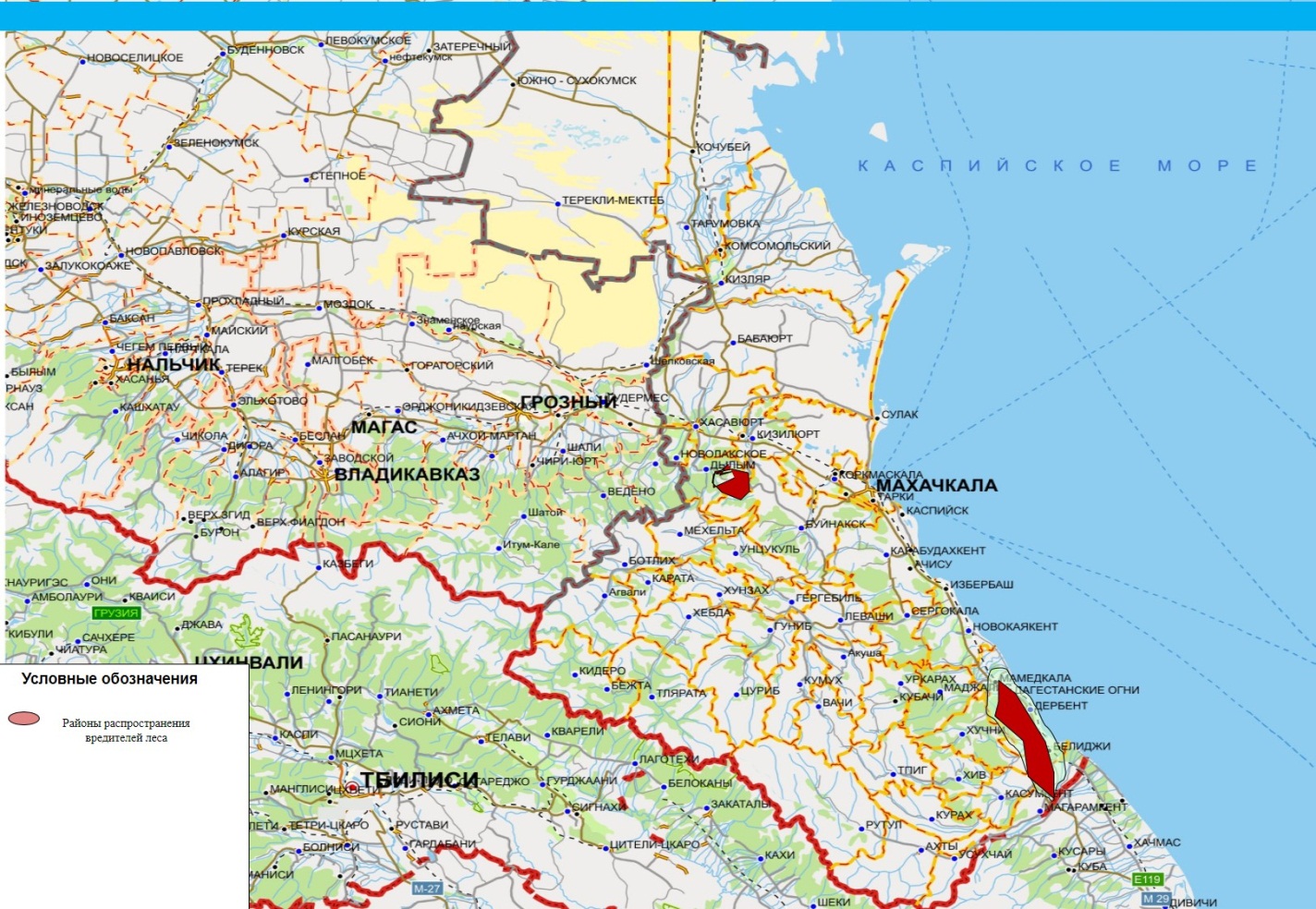 Агрометеорологический прогнозПрогноз структуры посевных площадей под урожай 2016 года составляет 872 500 гектаров, в том числе:зерновые и зернобобовые культуры - 486,8 тыс. га; картофель и овощебахчевые культуры - 90,5 тыс. га; кормовые культуры – 126,4 тыс. га; яровой сев -204,1 тыс. га; технические культуры - 9,8 тыс. га.Мероприятия по предотвращению ЧС:Очистка русла оросительных каналов;Выделение финансовых средств по Целевой программе на обработку посевов и поливные работы (запланировано по Целевой программе на развитие сельского хозяйства около 150 млн. рублей);Страхование от чрезвычайных ситуаций.ЧАСТЬ V ОБЩИЕ ВЫВОДЫ И ПРЕДЛОЖЕНИЯГлава 10. Выводы и предложения10.1. Выводы о состоянии защиты населения и территорий от чрезвычайных ситуацийВ 2016 году в Республике Дагестан произошли 15 чрезвычайных ситуаций в том числе техногенного характера - 12. В результате указанных чрезвычайных ситуаций погибли 47 человек и пострадали 200 человек.Основное количество чрезвычайных ситуаций техногенного характера было вызвано дорожно-транспортными происшествиями с тяжкими последствиями. Количество ЧС техногенного характера в 2016 году по сравнению с 2015 годом увеличилось с 3 до 15 (500%). На водных объектах в 2016 году погибли 59 человек. Спасено 42 человек.Следует отметить, что в 2016 году сохранилась тенденция к снижению общего количества пожаров на территории Республики Дагестан. Зарегистрировано 789 пожаров, за аналогичный период прошлого года – 791 (0,2%).При пожарах погибли 22 человека, в 2015 году – 23 человека. Спасено от гибели при пожарах 566 человек, в 2015 году – 545 человек (3,8%).В 2016 году прошли обучение и переподготовку в учебно-методическом центре 2390 человек.Продолжалась работа по совершенствованию нормативно-правового регулирования в области повышения готовности сил и средств республиканской подсистемы предупреждения и ликвидации чрезвычайных ситуаций (РСЧС), организации оповещения и информирования населения, а также безопасности жизнедеятельности населения Республики Дагестан.Для обеспечения своевременного и гарантированного доведения до каждого человека достоверной информации об угрозе возникновения или о возникновении чрезвычайной ситуации, правилах поведения и способах защиты в такой ситуации и в целях создания в Республике Дагестан комплексной системы экстренного оповещения населения (далее - КСЭОН) распоряжением Правительства Республики Дагестан от 15 апреля 2015 года № 129-р утвержден  Перечень зон Республики Дагестан, в  которых планируется создание КСЭОН. Всего определены 15 зон, из них 5 зон подтопления, 10 зон химического заражения, на территории которых проживают 819804 человека.Разработана и согласована ФГБУ ВНИИ ГОЧС (ФЦ) проектно-сметная документация на создание зон КСЭОН в Республике Дагестан.На сегодняшний день на территории Республики Дагестан введены в эксплуатацию 11 зон КСЭОН:4 зоны (Водооградительные валы на р. Терек Бабаюртовский район, ОАО «Каспийскводоканал» г. Каспийск, ОАО «Махачкалинский мясокомбинат» 
г. Махачкала, ООО «Коммунсервис» г. Махачкала) за счет средств республиканского бюджета Республики Дагестан;3 зоны (Тарнаирские очистные сооружения г. Махачкала; ОАО «Сулакскийгидрокаскад» г. Кизилюрт; Селеопасный участок у федеральной автодороги «Кавказ» г. Дербент) за счет средств федерального бюджета;4 зоны (Гидротехническое сооружение Геджухского водохранилища, МУП «Буйнакскводоканал» г. Буйнакск, ОАО «Водоканал» г. Избербаш, ОАО «Горводоканал» г. Хасавюрт) за счет средств собственников потенциально-опасных объектов и органов местного самоуправления.В настоящее время на объектах ОАО «Махачкалаводоканал» и МУП «Очистные сооружения канализации г.г. Махачкала-Каспийск» проводится модернизация очистных систем для дальнейшего осуществления водоподготовки без применения жидкого хлора. Обеззараживание воды будет проводиться гипохлоридом натрия, получаемым гидролизом поваренной соли. ОАО «Водоканалсервис» г. Кизилюрт уже перешло на безопасное обеззараживание воды, проводимое гипохлоридом натрия. В связи с чем, данные 3 объекта, а также зону «Тишиклинская дамба Чиркейского  водохранилища» планируется исключить из перечня зон, на которых необходимо создать КСЭОН. Соответствующий проект распоряжения Правительства Республики Дагестан об уточнении перечня зон, на которых необходимо создание КСЭОН, согласован с заинтересованными министерствами и ведомствами, и внесен на рассмотрение в Правительство Республики Дагестан.Развитие и совершенствование системы оповещения Республики Дагестан, в том числе КСЭОН, осуществляется в рамках государственной программы Республики Дагестан «Защита населения и территорий от чрезвычайных ситуаций, обеспечение пожарной безопасности и безопасности людей на водных объектах в Республике Дагестан на 2014–2018 годы», утвержденной постановлением Правительства Республики Дагестан от 13 декабря 2013 года № 663.В текущем году на создание и развитие КСЭОН из республиканского бюджета Республики Дагестан выделено 2 млн. рублей, за счет которых в рамках государственного контракта от 18.11.2016 № 3 между МЧС Дагестана и ООО «Компания «ИнтерСвязь» введены в эксплуатацию 3 зоны на объектах ООО «Коммунсервис», ОАО «Махачкалинский мясокомбинат», МУП «Каспийскводоканал». Кроме того, в условиях недостаточного бюджетного финансирования проводилась работа по привлечению внебюджетных средств для создания КСЭОН на принципах государственно-частного партнерства в рамках построения аппаратно-программного комплекса «Безопасный город».С целью развития Системы-112 на территории Республики Дагестан проведены все  организационные и практические мероприятия.Согласно постановлению Правительства РФ от 23.03.2016 № 231 «О внесении изменений в федеральную целевую программу «Создание системы обеспечения вызова экстренных оперативных служб по единому номеру «112» в РФ на 2013-2017 годы» Республика Дагестан включена в перечень субъектов - получателей субсидий из федерального бюджета в 2016 году на оснащение программно – техническим комплексом (далее – ПТК) основного центра обработки вызовов (далее – ЦОВ) Системы-112.В соответствии с распоряжением Правительства РФ от 02.04.2016 № 568-р «О распределении субсидий, предоставляемых бюджетам субъектов РФ в 2016 году» объем субсидий, предоставляемых Республике Дагестан, составляет 18,8 млн. рублей.Подписано Соглашение от 10.07.2016 № 3/112 между Правительством Республики Дагестан и МЧС России о выделении субсидии из федерального бюджета. Субсидии на создание основного ЦОВ в административном центре в объеме 18,8 млн. рублей выделены Республике Дагестан.Для обеспечения обязательной доли софинансирования на приобретение оборудования, а также на проведение монтажных и пусконаладочных работ программно-технического комплекса основного ЦОВ и создание Системы-112 в административном центре, в республиканском бюджете Республики Дагестан на 2016 год предусмотрены средства в объеме 11 млн. рублей.Техническое задание на закупку оборудования для оснащения центра обработки вызовов Системы-112 Республики Дагестан программно-техническими комплексами согласовано с МЧС России.В соответствии с законодательством РФ проведен конкурс на создание Системы-112 в административном центре, по результатам которого между МЧС Дагестана и ООО «Компания «ИнтерСвязь» заключен государственный контракт от 23.09.2016 № 1 на общую сумму 26,8 млн. рублей.Проведены монтажные и пусконаладочные работы по созданию основного ЦОВ Системы-112 в административном центре (г. Махачкала), а также осуществлено дооснащение программно-техническими комплексами и специальным программным обеспечением ЦУКС ГУ МЧС России по РД, ЕДДС 
г. Махачкала, дежурно-диспетчерских служб г.г. Махачкала и Дербент («ДДС-01», «ДДС-02» «ОП по Ленинскому району УМВД России по г. Махачкала», «ОП по Советскому району УМВД России по г. Махачкала», «ОП по Кировскому району УМВД России по г. Махачкала», «ОМВД России по г. Дербент», «ОМВД России по Дербентскому району», «ДДС-03», «ДДС-04», «ДДС-Антитеррор», ДДС горэлектросетей).Проведена комиссионная проверка выполненных работ и подписан Акт ввода в опытную эксплуатацию Системы-112 в административном центре Республики Дагестан в тестовом режиме по номеру «114».В целях обеспечения функционирования основного центра обработки вызовов принято постановление Правительства Республики Дагестан от 23.11.2016 № 346 «О создании государственного казенного учреждения Республики Дагестан «Служба вызова экстренных оперативных служб по единому номеру «112» Республики Дагестан».На базе ФГБВОУ ВО «Академия гражданской защиты МЧС России» с применением дистанционных технологий обучено 2 преподавателя ГКОУ РД «УМЦ по ГО и ЧС» по программе «Подготовка педагогических работников образовательных организаций и организаций, осуществляющих образовательную деятельность по подготовке в области функционирования системы-112».Обучение операторского персонала Системы-112 Республики Дагестан организовано на базе ГКОУ РД «УМЦ по ГО и ЧС». Ориентировочное количество человек, планируемых к обучению до конца текущего года – 214, в том числе: операторы ЦОВ – 34 чел., диспетчера ЕДДС – 50 чел., диспетчера ДДС – 130 чел.Кроме того, Минкомсвязи РФ и ООО «Фирма «СВЕТЕЦ» разработан системный проект телекоммуникационной подсистемы Системы-112 Республики Дагестан, который согласован с ГУ МЧС России по Республике Дагестан и Министерством транспорта, энергетики и связи Республики Дагестан.В 2016 году МЧС Дагестана,  ГУ МЧС России по Республике Дагестан оказывалась существенная целенаправленная помощь муниципальным образованиям в части формирования нормативной правовой базы по реализации вопросов местного значения, в области обеспечения безопасности жизнедеятельности населения, а также методическая и практическая помощь.10.2. Предложения по совершенствованию защиты населения и территории Республики Дагестан от чрезвычайных ситуаций природного и техногенного характераВ целях дальнейшего совершенствования защиты населения и территории от чрезвычайных ситуаций природного и техногенного характера органам исполнительной власти, органам местного самоуправления и организациям предлагается провести комплекс мероприятий.Совершенствование нормативной правовой базы в области защиты населения и территории от чрезвычайных ситуацийОрганам исполнительной власти и организациям обеспечить реализацию Основ государственной политики в области обеспечения безопасности населения Республики Дагестан и защищенности критически важных и потенциально опасных объектов от угроз природного, техногенного характера и террористических актов в соответствии с возложенными функциями и установленными полномочиями в этой области. Продолжить работу по совершенствованию нормативной правовой базы.2.Обеспечение эффективного функционирования и развития Республиканской системы предупреждения и ликвидации чрезвычайных ситуаций:обеспечить эффективное функционирование и развитие системы вызова экстренных оперативных служб по единому номеру 112;провести комплекс подготовительных мероприятий по снижению рисков и реагированию на чрезвычайные ситуации в паводкоопасный и пожароопасный периоды;продолжить работу по созданию, хранению, использованию и восполнению резервов финансовых и материальных ресурсов для ликвидации чрезвычайных ситуаций.В целях обеспечения эффективного функционирования и развития РСЧС необходимо:МЧС Дагестана:обеспечить готовность к реагированию сил и средств постоянной готовности РСЧС при угрозе и возникновении чрезвычайных ситуаций, пожаров и оказанию практической помощи гражданам, пострадавшим в результате чрезвычайных ситуаций;организовать проведение мероприятий, связанных с подготовкой и обучением в области обеспечения безопасности жизнедеятельности населения в муниципальных образованиях;активизировать работу по противопожарной агитации и пропаганде, проведению организационных и практических мероприятий по обучению населения мерам пожарной безопасности;взять на особый контроль и проведение рейдов (обходов) с заинтересованными ведомствами неблагополучных (малообеспеченных) семей, в которых проживают дети, а также семей злоупотребляющим спиртными напитками. Провести с ними противопожарный инструктаж;совершенствовать взаимодействие с органами местного самоуправления в области обеспечения безопасности людей на водных объектах;активизировать профилактическую и разъяснительную работу среди населения в целях предупреждения аварийности маломерных судов, снижения гибели и травматизма людей на водных объектах; совместно с органами местного самоуправления и органами правопорядка активизировать работу по увеличению оборудованных мест массового отдыха людей на воде;для обеспечения безопасности людей на водных объектах создать на территории Республики Дагестан дополнительные спасательные посты;создать на территории Республики Дагестан штрафные стоянки для маломерных судов.В области организации и осуществления функций государственного пожарного надзора:сосредоточить основные усилия на профилактике пожаров в жилом фонде, сельхоз. объектах, торговых предприятиях, производственных зданиях, образовательных учреждениях, лечебно-профилактических учреждениях и местах открытого хранения материалов;организовать обучение мерам пожарной безопасности представителей молодежных, детских и иных организаций, обслуживающего персонала домов отдыха туристических баз, санаториев и пансионатов, и других объектов надзора, лиц, непосредственно отвечающих за организацию и проведение отдыха, оздоровления и занятости детей;информировать на постоянной основе органы власти, прокуратуры и другие заинтересованные органы о состоянии пожарной безопасности объектов защиты;по результатам проведенных плановых проверок в области гражданской обороны, защиты населения и территорий от ЧС информировать заинтересованные органы исполнительной власти и вышестоящие организации о выявленных нарушениях;  организовать информирование населения и пропаганду знаний в области гражданской обороны, защиты населения и территорий от ЧС;повышение профессиональных навыков в области гражданской обороны, защиты населения и территорий от ЧС в системе самостоятельной подготовки;информирование органов исполнительной власти, юридических лиц и индивидуальных предпринимателей, а также органов местного самоуправление об изменениях  в законодательстве Российской Федерации;проведение мероприятий, направленных на снижение административных барьеров при проведении проверок объектов малого и среднего предпринимательства;продолжить работу по обеспечению социально-значимых объектов техническими средствами, обеспечивающих вывод сигнала о срабатывании противопожарных систем в подразделения пожарной охраны (Стрелец-Мониторинг); принятие мер к обеспечению 100% объектов социальной сферы и здравоохранения, образования средствами автоматической противопожарной защиты;качественное проведение ежегодного смотр – конкурса «на лучшее противопожарное состояние учреждений здравоохранения, образования, социальной защиты, а также жилого фонда;в соответствии с планом основных мероприятий на 2017 год, продолжить проведения плановых и внеплановых проверок на объектах социальной защиты, здравоохранения, образования с массовым пребыванием людей.ГОСУДАРСТВЕННЫЙ ДОКЛАДО СОСТОЯНИИ ЗАЩИТЫ НАСЕЛЕНИЯ ИТЕРРИТОРИЙ РЕСПУБЛИКИ ДАГЕСТАНОТ ЧРЕЗВЫЧАЙНЫХ СИТУАЦИЙПРИРОДНОГО И ТЕХНОГЕННОГОХАРАКТЕРА В 2016 ГОДУМахачкала – 2017 г.ВВЕДЕНИЕ 55ЧАСТЬ I. ОСНОВНЫЕ  ПОКАЗАТЕЛИ  СОСТОЯНИЯ  ЗАЩИТЫ                    НАСЕЛЕНИЯ И ТЕРРИТОРИИ77Глава 1. Потенциальные опасности для населения и территории при возникновении чрезвычайных ситуаций природного и техногенного характера 771.1. Статистические данные о чрезвычайных ситуациях в 2016 году 771.2. Чрезвычайные ситуации техногенного характера 15151.3. Чрезвычайные ситуации природного характера 28281.4. Чрезвычайные ситуации биолого-социального характера33331.5. Обобщенный показатель состояния защиты населения от потенциальных опасностей 3636Глава 2.  Пожарная  безопасность     38382.1. Состояние обстановки с пожарами 38382.2. Оперативная деятельность сил и средств РСЧС по тушению пожаров   42422.3. Дознание по делам о пожарах42422.4. Деятельность испытательных пожарных лабораторий 44442.5. Лицензирование и сертификация в области пожарной безопасности 45452.6. Научно-техническое сотрудничество в области пожарной безопасности  46462.7. Деятельность добровольной пожарной охраны2.8. Год пожарной охраны  47   4847   48Глава 3. Обеспечение безопасности людей на водных объектах 49493.1. Статистические данные о погибших и пострадавших на водных объектах 49493.2. Мероприятия по обеспечению безопасности людей на водных объектах 4949Глава 4. Деятельность военизированных горноспасательных частей51514.1. Состав сил и средств, основные результаты деятельности военизированных горноспасательных частей51514.2. Развитие сил и средств военизированных горноспасательных частей.5151ЧАСТЬ II. ПРЕДУПРЕЖДЕНИЕ ЧРЕЗВЫЧАЙНЫХ СИТУАЦИЙ И СНИЖЕНИЕ ИХ НЕГАТИВНЫХ ПОСЛЕДСТВИЙ 5151Глава 5. Мероприятия по предупреждению  чрезвычайных ситуаций 51515.1. Надзор и контроль в области защиты населения и территории от чрезвычайных ситуаций и пожарной безопасности51515.2. Предупреждение чрезвычайных ситуаций техногенного характера52525.3. Предупреждение чрезвычайных ситуаций природного характера54545.4. Предупреждение чрезвычайных ситуаций биолого-социального характера56565.5. Предупреждение чрезвычайных ситуаций в Арктической зоне Российской Федерации58585.6  Крупномасштабные учения, проведенные в 2016 году58585.7. Предупреждение и снижение негативных последствий аварий, стихийных бедствий и аномальных проявлений природных процессов5959Глава 6. Мероприятия по смягчению последствий чрезвычайных ситуаций 63636.1. Деятельность по повышению готовности органов управления РСЧС к ликвидации чрезвычайных ситуаций6.1. Деятельность по повышению готовности органов управления РСЧС к ликвидации чрезвычайных ситуаций63636.2. Оповещение органов управления РСЧС и населения в чрезвычайных ситуациях, развитие системы связи, реализация АПК «Безопасный город»6.2. Оповещение органов управления РСЧС и населения в чрезвычайных ситуациях, развитие системы связи, реализация АПК «Безопасный город»67676.3. Обеспечение защищенности критически важных и потенциально опасных объектов от угроз  природного и техногенного характер6.3. Обеспечение защищенности критически важных и потенциально опасных объектов от угроз  природного и техногенного характер79796.4. Мероприятия по инженерной защите населения и территории 6.4. Мероприятия по инженерной защите населения и территории 83836.5. Подготовка руководящего состава и работников РСЧС, обучение населения действиям в чрезвычайных ситуациях6.5. Подготовка руководящего состава и работников РСЧС, обучение населения действиям в чрезвычайных ситуациях84846.6. Состояние резервов финансовых и материальных ресурсов для ликвидации чрезвычайных ситуаций природного и техногенного характера6.6. Состояние резервов финансовых и материальных ресурсов для ликвидации чрезвычайных ситуаций природного и техногенного характера88886.7. Страхование и социальная поддержка населения6.7. Страхование и социальная поддержка населения90906.8. Мероприятия, проведенные во взаимодействии со средствами массовой информации 6.8. Мероприятия, проведенные во взаимодействии со средствами массовой информации 9191ЧАСТЬ III. ЕДИНАЯ ГОСУДАРСТВЕННАЯ СИСТЕМА                       ПРЕДУПРЕЖДЕНИЯ И ЛИКВИДАЦИИ ЧРЕЗВЫЧАЙНЫХ                       СИТУАЦИЙЧАСТЬ III. ЕДИНАЯ ГОСУДАРСТВЕННАЯ СИСТЕМА                       ПРЕДУПРЕЖДЕНИЯ И ЛИКВИДАЦИИ ЧРЕЗВЫЧАЙНЫХ                       СИТУАЦИЙ9292Глава 7. Государственное регулирование деятельности РСЧС Глава 7. Государственное регулирование деятельности РСЧС 92927.1. Совершенствование нормативной правовой базы 7.1. Совершенствование нормативной правовой базы 92927.2. Государственная программа «Защита населения и территории от ЧС, обеспечение пожарной безопасности и безопасности людей на водных объектах»7.2. Государственная программа «Защита населения и территории от ЧС, обеспечение пожарной безопасности и безопасности людей на водных объектах»93937.3. Экономическое регулирование 7.3. Экономическое регулирование 95957.4. Деятельность Правительственной комиссии по предупреждению и ликвидации чрезвычайных ситуаций и обеспечению пожарной безопасности7.4. Деятельность Правительственной комиссии по предупреждению и ликвидации чрезвычайных ситуаций и обеспечению пожарной безопасности96967.5. Деятельность Экспертного совета МЧС России7.5. Деятельность Экспертного совета МЧС России97977.6. Международное сотрудничество7.6. Международное сотрудничество9797Глава 8. Функционирование РСЧС                                                                                                                                                                                                                                              8.1. . Функциональные подсистемы РСЧСГлава 8. Функционирование РСЧС                                                                                                                                                                                                                                              8.1. . Функциональные подсистемы РСЧС97978.2 . Территориальные подсистемы  РСЧС8.2 . Территориальные подсистемы  РСЧС1001008.3.  Деятельность сил и средств РСЧС по ликвидации чрезвычайных ситуаций8.3.  Деятельность сил и средств РСЧС по ликвидации чрезвычайных ситуаций103103ЧАСТЬ IV. ПРОГНОЗ ЧРЕЗВЫЧАЙНЫХ СИТУАЦИЙ  ЧАСТЬ IV. ПРОГНОЗ ЧРЕЗВЫЧАЙНЫХ СИТУАЦИЙ  107107Глава 9. Прогноз чрезвычайных ситуаций на 2017 год Глава 9. Прогноз чрезвычайных ситуаций на 2017 год 1071079.1. Природные чрезвычайные ситуации 9.1. Природные чрезвычайные ситуации 1071079.2. Техногенные чрезвычайные ситуации 9.2. Техногенные чрезвычайные ситуации 1111119.3. Биолого-социальные чрезвычайные ситуации 9.3. Биолого-социальные чрезвычайные ситуации 112112ЧАСТЬ V. ОБЩИЕ ВЫВОДЫ И ПРЕДЛОЖЕНИЯЧАСТЬ V. ОБЩИЕ ВЫВОДЫ И ПРЕДЛОЖЕНИЯ118118Глава 10. Выводы и предложения Глава 10. Выводы и предложения 11811810.1. Выводы о состоянии защиты населения и территории от чрезвычайных ситуаций10.1. Выводы о состоянии защиты населения и территории от чрезвычайных ситуаций11811810.2. Предложения по совершенствованию защиты  населения и территории    Республики Дагестан от чрезвычайных ситуаций природного и техногенного характера                                                                                            10.2. Предложения по совершенствованию защиты  населения и территории    Республики Дагестан от чрезвычайных ситуаций природного и техногенного характера                                                                                            120120Чрезвычайные ситуации по характеру и виду источников возникновенияКлассификация чрезвычайных ситуацийКлассификация чрезвычайных ситуацийКлассификация чрезвычайных ситуацийКлассификация чрезвычайных ситуацийКлассификация чрезвычайных ситуацийКлассификация чрезвычайных ситуацийКлассификация чрезвычайных ситуацийКоличество,чел.Количество,чел.Количество,чел.Материальный ущерб, млн. руб.Чрезвычайные ситуации по характеру и виду источников возникновениявсеголокальныемуниципальныемежмуниципальныерегиональныемежрегиональныефедеральныепогиблопострадалоспасеноМатериальный ущерб, млн. руб.Техногенные ЧС*12754517112640,55Аварии грузовых и пассажирских поездовАварии грузовых и пассажирских судовАвиационные катастрофыДТП с тяжкими последствиями**11654515410922,55Аварии на магистральных и внутрипромысловых нефтепроводах и магистральных газопроводахВзрывы в зданиях, на коммуникациях, технологическом оборудовании промышленных объектов.11171718Взрывы в зданиях и сооружениях жилого, социально-бытового и культурного назначения.Аварии с выбросом (угрозой выброса) АХОВАварии с выбросом (угрозой выброса) РВОбрушение зданий и сооружений жилого, социально-бытового и культурного назначенияАварии на электроэнергетических системахАварии на коммунальных системах жизнеобеспеченияЧрезвычайные ситуации по характеру и виду источников возникновенияКлассификация чрезвычайных ситуацийКлассификация чрезвычайных ситуацийКлассификация чрезвычайных ситуацийКлассификация чрезвычайных ситуацийКлассификация чрезвычайных ситуацийКлассификация чрезвычайных ситуацийКлассификация чрезвычайных ситуацийКоличество,чел.Количество,чел.Количество,чел.Материальный ущерб, млн. руб.Чрезвычайные ситуации по характеру и виду источников возникновенияВсеголокальныемуниципальныемежмуниципальныерегиональныемежрегиональныефедеральныепогиблопострадалоспасеноМатериальный ущерб, млн. руб.Крупные террористические акты11221192,15Природные ЧС1158,76Землетрясения ***, извержения вулкановОпасные геологические явления (оползни, сели, обвалы, осыпи)1158,76Бури, ураганы, смерчи, шквалыСильный дождь, сильный снегопад, крупный градНаводнениеСнежные лавиныЗаморозки, засухаМорские опасные гидрологические явления (сильное волнение, напор льдов, обледенение судов)Отрыв прибрежных льдовОпасные гидрологические явленияКрупные природные пожары****Биолого-социальные ЧС116,95Инфекционная заболеваемость людейИнфекционная заболеваемость сельскохозяйственных животныхПоражения сельскохозяйственных растений болезнями и вредителямиИтого:1586147192145108,41Федеральный округ,субъект РФТехногенныеЧС, ед.Теракты,ЧСПриродныеЧС, ед.Биолого-социальныеЧС, ед.ЧС всех видов, ед.Количество, чел.Количество, чел.Количество, чел.Материальныйущерб, млн. руб.Федеральный округ,субъект РФТехногенныеЧС, ед.Теракты,ЧСПриродныеЧС, ед.Биолого-социальныеЧС, ед.ЧС всех видов, ед.погиблопострадалоспасеноМатериальныйущерб, млн. руб.РеспубликаДагестан121111547192145108,41Чрезвычайные ситуации по характеру и виду источников возникновенияКоличество ЧС, ед.Количество ЧС, ед.Сравнительная характеристика, %ПогиблоПогиблоСравнительная характеристика, %ПострадалоПострадалоСравнительная характеристика, %Мат. ущерб, млн. руб.Мат. ущерб, млн. руб.Сравнительная характеристика, %Чрезвычайные ситуации по характеру и виду источников возникновения2015г2016г.Сравнительная характеристика, %2015г2016г.Сравнительная характеристика, %2015г2016г.Сравнительная характеристика, %2015г2016г.Сравнительная характеристика, %Техногенные ЧСТехногенные ЧСТехногенные ЧСТехногенные ЧСТехногенные ЧСТехногенные ЧСТехногенные ЧСТехногенные ЧСТехногенные ЧСТехногенные ЧСТехногенные ЧСТехногенные ЧСТехногенные ЧСАварии грузовых и пассажирских поездовАварии грузовых и пассажирских судовАвиационные катастрофыДТП с тяжкими последствиями**3111001745100341541002,2322,55100Аварии на магистральных и внутрипромысловых нефтепроводах и магистральных газопроводахВзрывы в зданиях, на коммуникациях, технологическом оборудовании промышленных объектов.-1100---17100-18100Взрывы в зданиях и сооружениях жилого, социально-бытового и культурного назначения.Обнаружение (утрата) неразорвавшихся боеприпасов, взрывчатых веществАварии с выбросом (угрозой выброса) АХОВАварии с выбросом (угрозой выброса) РВАварии с выбросом (угрозой выброса) ОБВВнезапное обрушение производственных зданий и сооружений, породОбрушение зданий и сооружений жилого, социально-бытового и культурного назначенияЧрезвычайные ситуации по характеру и виду источников возникновенияКоличество ЧС, ед.Количество ЧС, ед.Сравнительная характеристика, %ПогиблоПогиблоСравнительная характеристика, %ПострадалоПострадалоСравнительная характеристика, %2015гМат. ущерб, млн. руб.Мат. ущерб, млн. руб.Сравнительная характеристика, %2015гЧрезвычайные ситуации по характеру и виду источников возникновения2015г2016г.Сравнительная характеристика, %2015г2016г.Сравнительная характеристика, %2015г2016г.Сравнительная характеристика, %2015г2015г.2016г.Сравнительная характеристика, %2015гАварии на электроэнергетических системахАварии на коммунальных системах жизнеобеспеченияАварии на тепловых сетях в холодное время годаГидродинамические аварииИтого:3121001745100341711002,2340,55100Крупные террористические акты-1100-2100-21100-2,15100Природные ЧСПриродные ЧСПриродные ЧСПриродные ЧСПриродные ЧСПриродные ЧСПриродные ЧСПриродные ЧСПриродные ЧСПриродные ЧСПриродные ЧСПриродные ЧСПриродные ЧСЗемлетрясения, извержения вулкановОпасные геологические явления (оползни, сели, обвалы, осыпи)-1100-------58,76100Бури, ураганы, смерчи, шквалыСильный дождь, сильный снегопад, крупный градСнежные лавиныЗаморозки, засухаМорские опасные гидрологические явления (сильное волнение, напор льдов, обледенение судов)Отрыв прибрежных льдовОпасные гидрологические явленияКрупные природные пожарыИтого:-1100-------58,76100Биолого-социальные ЧСБиолого-социальные ЧСБиолого-социальные ЧСБиолого-социальные ЧСБиолого-социальные ЧСБиолого-социальные ЧСБиолого-социальные ЧСБиолого-социальные ЧСБиолого-социальные ЧСБиолого-социальные ЧСБиолого-социальные ЧСБиолого-социальные ЧСБиолого-социальные ЧСИнфекционная заболеваемость людейИнфекционная заболеваемость сельскохозяйственных животныхПоражения сельскохозяйственных растений болезнями и вредителямиИтого:-1100-------6,95100Всего:3151001747100341921002,23108,41100Вид ЧСКоличество, ед.Количество, ед.Прирост (↑)Снижение (↓)%Материальный ущерб (млн. руб.)Материальный ущерб (млн. руб.)Прирост (↑)Снижение (↓)%Вид ЧС2015г.2016г.Прирост (↑)Снижение (↓)%2015г.2016г.Прирост (↑)Снижение (↓)%Техногенные ЧС312100 (↑)2,2340,55100 (↑)Природные ЧС01100 (↑)058,76100 (↑)Биолого-социальные ЧС01100 (↑)06,95100 (↑)Теракт01100 (↑)02,15100 (↑)Итого:315100 (↑)2,23108,41100 (↑)Масштабность ЧССтруктура показателей,Структура показателей,Прирост (↑)Снижение (↓)%Материальный ущерб (млн. руб.)Материальный ущерб (млн. руб.)Прирост (↑)Снижение (↓)%Масштабность ЧС2015г.2016г.Прирост (↑)Снижение (↓)%2015г.2016г.Прирост (↑)Снижение (↓)%Локальные28100 (↑)1,2830,9100 (↑)Муниципальные16100 (↑)0,9570,56100 (↑)Межмуниципальные-1100 (↑)-6,95100 (↑)РегиональныеМежрегиональныеФедеральныеИтого:315100 (↑)2,23108,41100 (↑)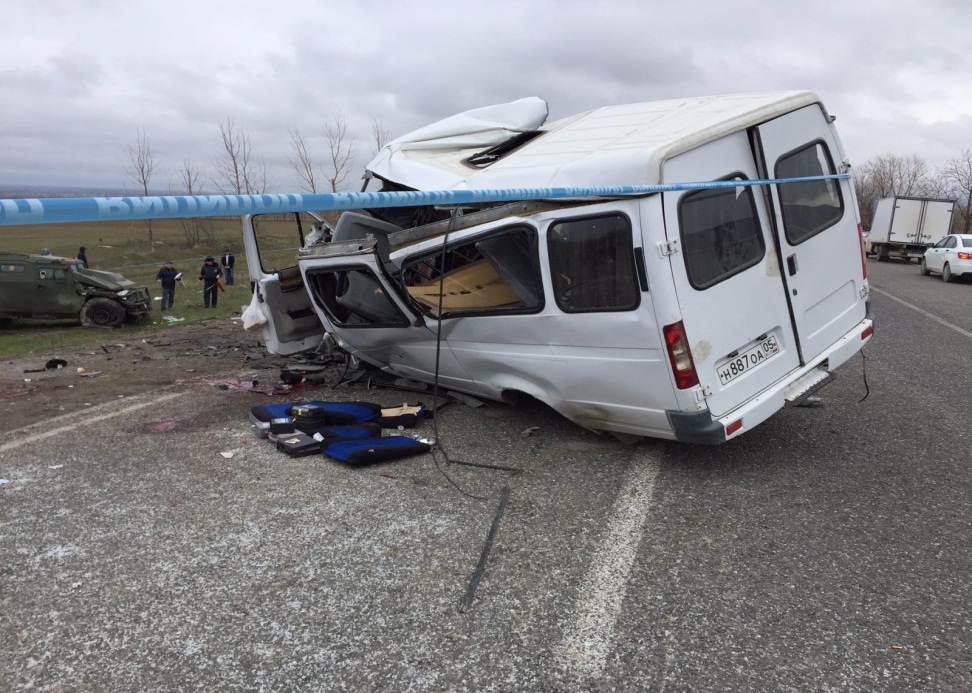 Рис. 1.3. ДТП в Хасавюртовском р-неРис. 1.3. ДТП в Хасавюртовском р-не   1. 23.01.2016.   В 11:45   на ФАД «КАВКАЗ М-29» на 746 км, в районе населенного пункта Тотурбийкала Хасавюртовского района произошло дорожно-транспортное происшествие с участием бронированного автомобиля «ТИГР» и  микроавтобуса «ГАЗель» (пассажирский). В результате ДТП пострадало 23 человека, из них 3 человека погибли. 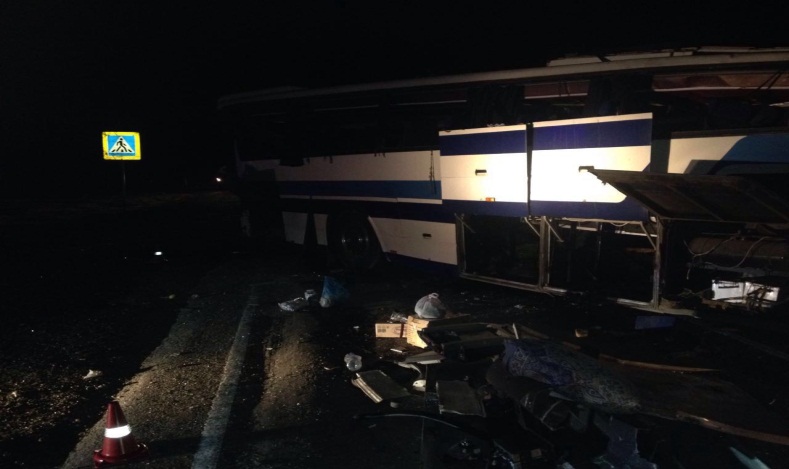 Рис. 1.4. ДТП в Тарумовском р-не  2.  16.07.2016.    В 00:45 на 284 км автомобильной дороги  «Астрахань – Махачкала» в районе населенного пункта Таловка Тарумовского района произошло дорожно-транспортное происшествие с участием  пассажирского автобуса марки «SsangYong» и грузового автомобиля «КамАЗ». В результате ДТП пострадало 36 человек, из них 9 человек погибли.  2.  16.07.2016.    В 00:45 на 284 км автомобильной дороги  «Астрахань – Махачкала» в районе населенного пункта Таловка Тарумовского района произошло дорожно-транспортное происшествие с участием  пассажирского автобуса марки «SsangYong» и грузового автомобиля «КамАЗ». В результате ДТП пострадало 36 человек, из них 9 человек погибли.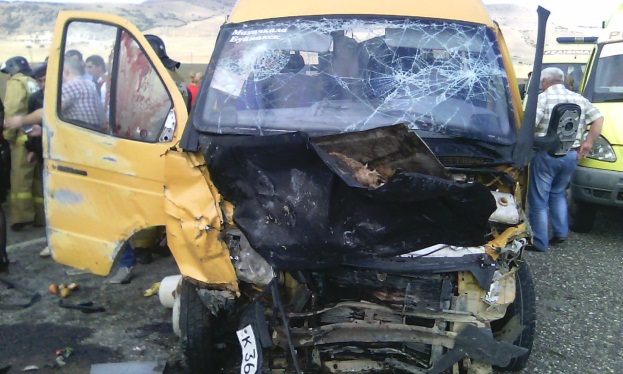  Рис. 1.5. ДТП в Буйнакском  р-не  3.  25.09.2016.  В 13:30  на автодороге Буйнакск - Махачкала, в 3 километрах от населенного пункта Талги, произошло дорожно-транспортное происшествие с участием легкового автомобиля и пассажирского микроавтобуса «ГАЗель». В результате ДТП пострадало 18 человек, из них погибли 5 человек.  3.  25.09.2016.  В 13:30  на автодороге Буйнакск - Махачкала, в 3 километрах от населенного пункта Талги, произошло дорожно-транспортное происшествие с участием легкового автомобиля и пассажирского микроавтобуса «ГАЗель». В результате ДТП пострадало 18 человек, из них погибли 5 человек.№Наименование учрежденийСоставСоставОснащенность оборудованиемВиды производственных анализовДислокацияТУ Роспотребнадзора РФ по РДТУ Роспотребнадзора РФ по РДТУ Роспотребнадзора РФ по РДТУ Роспотребнадзора РФ по РДТУ Роспотребнадзора РФ по РДТУ Роспотребнадзора РФ по РДТУ Роспотребнадзора РФ по РД1ФГУЗ  "Центр гигиены и эпидемиологии в Республике Дагестан"2020100химический анализ, биологический (бактериологический) анализ и анализ физических факторов, ионизирующих и неионизирующих источников излученияг.Махачкала, ул.А.Магомедтагирова 1742Филиал ФГУЗ " Центр гигиены и эпидемиологии в Республике Дагестан, в городе Дербенте"1010100химический анализ, биологический (бактериологический) анализ и анализ физических факторов, ионизирующих и неионизирующих источников излученияг.Дербент, ул. Шеболдаева 433Филиал ФГУЗ " Центр гигиены и эпидемиологии в Республике Дагестан, в городе Каспийске"88100биологический (бактериологический) анализг.Каспийск ул. Советская 34Филиал ФГУЗ " Центр гигиены и эпидемиологии в Республике Дагестан, в городе Избербаше"44100биологический (бактериологический) анализг.Избербаш, ул. Громова 35Филиал ФГУЗ " Центр гигиены и эпидемиологии в Республике Дагестан, в городе Кизляре"55100химический анализ и биологический (бактериологический) анализг.Кизляр, ул. Махачкалинское шоссе 106Филиал ФГУЗ " Центр гигиены и эпидемиологии в Республике Дагестан, в городе Хасавюрте"1010100биологический (бактериологический) анализ и анализ физических факторов, ионизирующих и неионизирующих источников излученияг.Хасавюрт, ул. Махачкалинское шоссе 127Филиал ФГУЗ " Центр гигиены и эпидемиологии в Республике Дагестан, в городе Кизилюрте"55100химический анализ и  биологический (бактериологический) анализг.Кизилюрт, ул. Алиева 298Филиал ФГУЗ " Центр гигиены и эпидемиологии в Республике Дагестан, в городе Буйнакске"55100химический анализ и  биологический (бактериологический) анализг.Буйнакск, Махачкалинское шоссе 29Филиал ФГУЗ " Центр гигиены и эпидемиологии в Республике Дагестан, в Ботлихском районе"55100биологический (бактериологический) анализБотлихский район, село Ботлих10Филиал ФГУЗ " Центр гигиены и эпидемиологии в Республике Дагестан, в Ахтынском районе"33100биологический (бактериологический) анализАхтынский район, село Ахты,ул.Ленина 3811Филиал ФГУЗ " Центр гигиены и эпидемиологии в Республике Дагестан, в Гунибском районе"33100биологический (бактериологический) анализГунибский район, село Гуниб12Филиал ФГУЗ " Центр гигиены и эпидемиологии в Республике Дагестан, в Левашинском районе"33100биологический (бактериологический) анализЛевашинский район, село Леваши13Филиал ФГУЗ " Центр гигиены и эпидемиологии в Республике Дагестан, в Кулинском районе"33100биологический (бактериологический) анализКулинский район, село Вачи14Филиал ФГУЗ " Центр гигиены и эпидемиологии в Республике Дагестан, в Кайтагском районе"33100биологический (бактериологический) анализКайтагский район, село Маджалис15Филиал ФГУЗ " Центр гигиены и эпидемиологии в Республике Дагестан, в Магарамкентском районе"33100биологический (бактериологический) анализМагарамкентскийрайон, село Магарамкент, ул.Лезгинцева 416Филиал ФГУЗ " Центр гигиены и эпидемиологии в Республике Дагестан, в Хунзахском районе"33100биологический (бактериологический) анализХунзахский район, село АраниФКУЗ "Дагестанская противочумная станция"ФКУЗ "Дагестанская противочумная станция"ФКУЗ "Дагестанская противочумная станция"ФКУЗ "Дагестанская противочумная станция"ФКУЗ "Дагестанская противочумная станция"ФКУЗ "Дагестанская противочумная станция"ФКУЗ "Дагестанская противочумная станция"17ФКУЗ «Дагестанская противочумная станция»13100100биологический (бактериологический) анализг.Махачкала, ул.Гагарина 13Комитет по ветеринарии Республики ДагестанКомитет по ветеринарии Республики ДагестанКомитет по ветеринарии Республики ДагестанКомитет по ветеринарии Республики ДагестанКомитет по ветеринарии Республики ДагестанКомитет по ветеринарии Республики ДагестанКомитет по ветеринарии Республики Дагестан18ГБУ "Республиканская ветеринарная лаборатория "8100100биологический (бактериологический) анализг.Махачкала, ул.Дахадаева 8819ГБУ "Ботлихская зональная ВЛ"2100100-Ботлихский район, село Ботлих20ГБУ "Дахадаевская зональная ВЛ"2100100-Дахадаевский район село Уркарах21ГБУ "Касумкентская ВЛ"2100100-Сулейман-Стальский район, село Касумкент22ГУ "Избербашская зональная ВЛ"2100100-г.Избербаш,ул. Карьерная,823ГБУ "Кочубейская зональная ВЛ"4100100-Тарумовский район,п.Кочубей24ГБУ "Бабаюртовская зональная ВЛ"4100100-с. Бабаюрт, ул. И.Казака 8725ГБУ "Хасавюртовская зональная ВЛ"3100100-г.Хасавюртул.трасса Ростов-Баку 1226ГБУ "Хунзахская зональная ВЛ"1100100-Хунзахский район, село АраниГосцентры, лаборатории, станции агрохимслужбыГосцентры, лаборатории, станции агрохимслужбыГосцентры, лаборатории, станции агрохимслужбыГосцентры, лаборатории, станции агрохимслужбыГосцентры, лаборатории, станции агрохимслужбыГосцентры, лаборатории, станции агрохимслужбыГосцентры, лаборатории, станции агрохимслужбы27ФГУ Государственный центр агрохимслужбы«Дагестанский»72100100химический анализ, биологический (бактериологический) анализ и анализ физических факторов, ионизирующих и неионизирующих источников излученияг. Махачкала     пр. Акушинс-  кого,  Научный городок28ООО  «Сертификационный Центр «Консервплодовощ»2100100биологический (бактериологический) анализг. Махачкала, ул. Котрова 2429Испытательная лаборатория ООО "Объединение "Дагпищепром"3100100-г. Махачкала       ул. Даниялова 1630Экспедиция по борьбе с болезнями рыб3100100биологический (бактериологический) анализг. Махачкала, ул. Дахадаева 8831Бактериологическая  Лаборатория1100100-ул. Портшоссе 5Инспекции, пункты по карантину растенийИнспекции, пункты по карантину растенийИнспекции, пункты по карантину растенийИнспекции, пункты по карантину растенийИнспекции, пункты по карантину растенийИнспекции, пункты по карантину растенийИнспекции, пункты по карантину растений32Государственная инспекция по карантину растений по РД100100-г. Махачкала    ул. Титова 3ФГБУ "Российский сельскохозяйственный центр"ФГБУ "Российский сельскохозяйственный центр"ФГБУ "Российский сельскохозяйственный центр"ФГБУ "Российский сельскохозяйственный центр"ФГБУ "Российский сельскохозяйственный центр"ФГБУ "Российский сельскохозяйственный центр"ФГБУ "Российский сельскохозяйственный центр"33Филиал ФГБУ «Российский сельскохозяйственный центр»1100100-г.Махачкала, учхоз ДСХА34Отдел защиты растений5100100-г.Махачкала, учхоз ДСХА35Технолого-аналитическая лаборатория5100100-г.Махачкала, учхоз ДСХА36Отдел семеноводства5100100-г.Махачкала, учхоз ДСХА37Акушинский районный отдел1100100-Акушинский район с.Акуша38Бабаюртовский районный отдел2100100-Бабаюртовский район, с.Бабаюрт39Буйнакский районный отдел3100100-г.Буйнакск, ул. Ленина 6140Ботлихский районный отдел1100100-Ботлихский район,с.Ботлих41Гергебильский районный отдел1100100-Гергебильский район, с.Гергебиль42Дербентский районный отдел4100100-г.Дербент, ул.Шахабазова 6343Гунибский районный отдел1100100-Дахадаевский район, с.Уркарах44Казбековский районный отдел2100100-Казбековский район, с.Дылым45Кайтагский районный отдел2100100-Кайтагский район, с.Маджалис46Карабудахкентский районный отдел2100100-Карабудахкентский район, с. Карабудахкент47Каякентский районный отдел3100100-Каякентский район, с.Н.Каякент48Кизилюртовский районный отдел2100100-г.Кизилюрт, ул.Эмирова 3а49Северный  межрайонный отдел5100100-г.Кизляр, ул.12 декабря 16г50п. Кочубей1100100-Тарумовский район,п.Кочубей51Лакский районный отдел1100100-Лакский район, с.Кумух52Левашинский районный отдел2100100-Левашинский район, с.Леваши53Магарамкентский районный отдел2100100-Магарамкентский район, с.Магарамкент54Новолакский районный отдел2100100-Новолакский район, с.Новолакское55Ногайский районный отдел1100100-Ногайский район, с.Терекли-Мектеб56Сулейман - Стальский районный отдел3100100-Сулеман - стальский район, с.Касумкент57Сергокалинский районный отдел2100100-Сергокалинский район, с. Сергокала58Тарумовский районный отдел2100100-Тарумовский район, с. Тарумовска59Шамильский районный отдел1100100-Шамильский район, с.Хебда60Хасавюртовский районный отдел3100100-г.Хасавюрт, пер.Карланюртовский 90а61Хунзахский районный отдел1100100-Хунзахский район, с.ХунзахДагестанский центр по гидрометеорологии и мониторингу окружающей среды  - Филиал ФГБУ «Северо-Кавказское УГМС»Дагестанский центр по гидрометеорологии и мониторингу окружающей среды  - Филиал ФГБУ «Северо-Кавказское УГМС»Дагестанский центр по гидрометеорологии и мониторингу окружающей среды  - Филиал ФГБУ «Северо-Кавказское УГМС»Дагестанский центр по гидрометеорологии и мониторингу окружающей среды  - Филиал ФГБУ «Северо-Кавказское УГМС»Дагестанский центр по гидрометеорологии и мониторингу окружающей среды  - Филиал ФГБУ «Северо-Кавказское УГМС»Дагестанский центр по гидрометеорологии и мониторингу окружающей среды  - Филиал ФГБУ «Северо-Кавказское УГМС»Дагестанский центр по гидрометеорологии и мониторингу окружающей среды  - Филиал ФГБУ «Северо-Кавказское УГМС»62Дагестанский ЦГМС - Филиал ФГБУ «Северо-Кавказское УГМС»51100100химический анализ, биологический (бактериологический) анализ и анализ физических факторов, ионизирующих и неионизирующих источников излученияг.Махачкала, ул.Маячная  1863ГМС г.Махачкала5100100радиационный анализМахачкала, район черных камней64ГМС г.Буйнакск5100100радиационный анализг.Буйнакск, ул.Шихова 10365ГМС г.Дербент5100100радиационный анализг.Дербент, ул.Космодемьянской  2066ГМС г.Избербаш5100100радиационный анализг. Избербаш, гор. Пляж67ГМС г.Кизляр5100100радиационный анализг.Кизляр, ул.Суворова 8368ГМС г.Хасавюрт5100100радиационный анализг.Хасавюрт, ул.Набережная 269ГМС с.Гуниб4100100-Гунибский район, с.В.Гуниб70ГМС с.Касумкент5100100-с.Стальский район, с.Касумкет, ул.Ленина 3071ГМС с.Кочубей5100100-Тарумовский район, с.Кочубей72ГМС с.Кумух2100100-Лакский район, с.Кумух73ГМС с.Сергокала5100100-Сергокалинский район,с.Сергокала74ГМС с.Терекли - Мектеб5100100-Ногайский район, с.Терекли-Мектеб75ГМС с.Хунзах4100100-Хунзахский район, с.Хунзах76ГМС с.Куппа5100100-Левашинский район, с.КуппаФГБУ "Минмелиоводхоз РД"ФГБУ "Минмелиоводхоз РД"ФГБУ "Минмелиоводхоз РД"ФГБУ "Минмелиоводхоз РД"ФГБУ "Минмелиоводхоз РД"ФГБУ "Минмелиоводхоз РД"ФГБУ "Минмелиоводхоз РД"77ФГБУ "Минмелиоводхоз РД"5100100г.Махачкала,     ул. Буганова 17вМинистерство промышленности и энергетики РДМинистерство промышленности и энергетики РДМинистерство промышленности и энергетики РДМинистерство промышленности и энергетики РДМинистерство промышленности и энергетики РДМинистерство промышленности и энергетики РДМинистерство промышленности и энергетики РД78Дагестанский научно-исследовательский и проектный институт нефти и газа2100100химический анализг.Махачкала,ул.Танкаева 6779ФГУП НПО "Микроген" Минздрава России в г. Махачкала " НПО Питательные среды"58100100химический анализг.Махачкала,      ул. Леваневского 2480ОАО "Дагфос"3100100химический анализг. Кизилюрт,пр.Шамиля 3Научно-иследовательские центрыНаучно-иследовательские центрыНаучно-иследовательские центрыНаучно-иследовательские центрыНаучно-иследовательские центрыНаучно-иследовательские центрыНаучно-иследовательские центры81ГУП РЦ "Дагестангеомониторинг"1100100-г.Махачкала,       ул. Кошевого 46а82Прикаспийский зональный НИИ ветеринарии13100100биологический (бактериологический) анализг.Махачкала,      ул. Дахадаева 8883Прикаспийский институт биологических ресурсов ДНЦ РАН100100-г.Махачкала, ул. М. Гаджиева 4584Институт физики ДНЦ РАН100100анализ физических факторов, ионизирующих и неионизирующих источников излученияг.Махачкала,      ул. Ярагского 9485Институт геологии ДНЦ РАН4100100химический анализг.Махачкала,      ул. Ярагского 75Министерство природных ресурсов и экологии РДМинистерство природных ресурсов и экологии РДМинистерство природных ресурсов и экологии РДМинистерство природных ресурсов и экологии РДМинистерство природных ресурсов и экологии РДМинистерство природных ресурсов и экологии РДМинистерство природных ресурсов и экологии РД86ФГБУ по водному хозяйству РД "Дагводресурсы"5100100химический анализг.Махачкала, пр. Акушинского 19-я линия, 23ГКУ  РД "Центр ГО и ЧС"ГКУ  РД "Центр ГО и ЧС"ГКУ  РД "Центр ГО и ЧС"ГКУ  РД "Центр ГО и ЧС"ГКУ  РД "Центр ГО и ЧС"ГКУ  РД "Центр ГО и ЧС"ГКУ  РД "Центр ГО и ЧС"87Химико-радиометрическая лаборатория2100100анализ физических факторов, ионизирующих и неионизирующих источников излученияг.Махачкала,    ул. Эрлиха 17Наименование ПООКоличество объектов / ед.Количество объектов / ед.Численность населения в зоне вероятной ЧС /тыс. человекЧисленность населения в зоне вероятной ЧС /тыс. человекСтепень износа / %Степень износа / %Степень износа / %Степень износа / %Наименование ПООКоличество объектов / ед.Количество объектов / ед.Численность населения в зоне вероятной ЧС /тыс. человекЧисленность населения в зоне вероятной ЧС /тыс. человекОсновных производственных фондовОсновных производственных фондовСистем защитыСистем защиты2015 г.2016 г.2015 г.2016 г.2015 г.2016 г.2015 г.2016 г.Радиационно-опасные (шт)--------Химически опасные  (шт)191254,07054,05266,266,435,835,8Взрывоопасные    (шт)11--13,813,888Пожароопасные--------Взрывопожароопасные  объекты     (шт)43371726174561,861,921,522,6Газопроводы  (тыс. км)1,606731,606731,2061,20647474545Нефтепроводы  (тыс. км)0,530,53--21,521,52323Гидротехнические сооружения   (шт)373870,169,547,847,922,923,2Критически важные объекты     (шт)4242215,34215,343939,24646,2Субъект Российской ФедерацииПропилено льда, кмПропилено льда, кмПропилено льда, кмЗачернено льда, км2Зачернено льда, км2Зачернено льда, км2Количество взрывных работКоличество взрывных работКоличество взрывных работСубъект Российской Федерацииспланированопроведено%спланированопроведено%спланированопроведено%Республика Дагестан---------№п/пСубъект РФУстройство минерализованных полос (км)Стр-во и реконструкция дорог противопожарного назначения(км)Прокладка просек, противопожарных разрывов(км)Устройство пожарных     водоёмов(шт.)Источники финансирования (млн. руб.)Источники финансирования (млн. руб.)Источники финансирования (млн. руб.)Источники финансирования (млн. руб.)№п/пСубъект РФУстройство минерализованных полос (км)Стр-во и реконструкция дорог противопожарного назначения(км)Прокладка просек, противопожарных разрывов(км)Устройство пожарных     водоёмов(шт.)Федеральный бюджетныйСубъективный бюджетМуниципальный бюджетиныеРеспублика Дагестан	100441500011,05600Инфекционные заболеванияи отравления людейКоличество групповыхзаболеваний, ед.Количество групповыхзаболеваний, ед.Количество неблагополучныхрайонов, ед. Количество неблагополучныхрайонов, ед. Число потерь населения, человек Число потерь населения, человек Число потерь населения, человек Число потерь населения, человек Инфекционные заболеванияи отравления людейКоличество групповыхзаболеваний, ед.Количество групповыхзаболеваний, ед.Количество неблагополучныхрайонов, ед. Количество неблагополучныхрайонов, ед. ЗаболелоЗаболелоУмерлоУмерлоИнфекционные заболеванияи отравления людей2015 г.2016 г.2015 г.2016 г.2015г.2016г.2015 г.2016 г.Инфекционные010100141000Паразитарные00500000Пищевая токсикоинфекция010001401Прочие отравления00000000Федеральный округ,субъект РФНаименованиеинфекционных и наиболее опасных заболеванийживотных и птицыКоличество чрезвычайныхситуаций, ед.Количество чрезвычайныхситуаций, ед.Количество животных, птиц, тыс. головКоличество животных, птиц, тыс. головКоличество животных, птиц, тыс. головКоличество животных, птиц, тыс. головФедеральный округ,субъект РФНаименованиеинфекционных и наиболее опасных заболеванийживотных и птицыКоличество чрезвычайныхситуаций, ед.Количество чрезвычайныхситуаций, ед.ЗаболелоЗаболелоПалоПалоФедеральный округ,субъект РФНаименованиеинфекционных и наиболее опасных заболеванийживотных и птицы2015  г.2016г.2015 г.2016 г.2015 г.2016  г.СКФО,Республика ДагестанСибирская язва000000СКФО,Республика ДагестанБешенство животных000000СКФО,Республика ДагестанБешенство собак и кошек000000СКФО,Республика ДагестанБруцеллез000000СКФО,Республика ДагестанБолезнь Ньюкасла птиц000000СКФО,Республика ДагестанЯщур000000Федеральный округ,субъект РФБолезни и вредителисельскохозяйственных растений и лесаКоличество чрезвычайных ситуаций (очагов), ед.Количество чрезвычайных ситуаций (очагов), ед.Площадь очагов, тыс. гаПлощадь очагов, тыс. гаФедеральный округ,субъект РФБолезни и вредителисельскохозяйственных растений и леса2015 г.2016 г.2015 г.2016 г.СКФО,Республика ДагестанБолезни сельскохозяйственных растений0000СКФО,Республика ДагестанВредители сельскохозяйственных растений010(при ЧС)111,0 (при ЧС)СКФО,Республика ДагестанБолезни леса000(при ЧС)0(при ЧС)СКФО,Республика ДагестанВредители леса000(при ЧС)0(при ЧС)Федеральный округ, субъект РФСилы (чел.)Средства  (ед.)Республика Дагестан  СКФО6511Вид потенциальной опасностиСреднее значение индивидуального риска по республикеСреднее значение индивидуального риска по республикеУровни потенциальных опасностей, 2016 годУровни потенциальных опасностей, 2016 годУровни потенциальных опасностей, 2016 годВид потенциальной опасности2015 год2016 годОтносительно оптимальныйОтносительно допустимыйОтносительно неприемлемыйТехногенные  чрезвычайные ситуации5,71х10-61,51х10-5Центральный, Горный, Южный,Северный территориальные округа.--Террористические акты-3,62х10-6Центральный, Горный, Южный,Северный территориальные округа.--Природные чрезвычайные ситуации--Центральный, Горный, Южный,Северный территориальные округа.--Биолого-социальныечрезвычайные ситуации--Центральный, Горный, Южный,Северный территориальные округа.--Федеральный округ, субъект РФЧисло погибших, чел.Число погибших, чел.Число погибших, чел.Федеральный округ, субъект РФпри пожарахв ЧСна водных объектахРеспублика Дагестан СКФО224731Наименование объектов2016 г.2015 г.+/-, (%)Здания производственного назначения1014-28,5Здания торговых предприятий3841-7,3Здания образовательных учреждений68-25Здания культурно-зрелищных учреждений30+100Здания лечебно-профилактических учреждений14-75Здания административно-общественных учреждений87+14,2Здания жилого сектора409396+3,2Здания сельскохозяйственного назначения2225-12Предприятия электроэнергетики82в 4 разаБытового обслуживания населения54+25Отдыха и туризма711-36,3Складское здание136в 2,1 разМеста открытого хранения материалов, сельхоз. угодья77106-27,3Транспортные средства137132+3,7Прочие объекты пожара4229в 1,4 разаПричины пожаров      20162015+/-, (%)Поджог7591-17,5Неисправность производственного оборудования, нарушение технологического процесса производства43+33,3Нарушение правил устройства и эксплуатации электрооборудования324327-1Нарушение правил устройства и эксплуатации печей8662+38,7Нарушение правил устройства и эксплуатации теплогенерирующих агрегатов и установок51в 5 разНеосторожное обращение с огнем157177-11,2в т.ч. неосторожность при курении2426-7,6детская шалость4843+11,6Нарушение правил устройства и эксплуатации транспортных средств8375+10,6Грозовые разряды10+100Взрывы440Неустановленные причины34-25Прочие причины 1224-50Федераль-ный округ/ Субъект РФКол-во общественных/ объединений пожарной охраныКол-во общественных/ объединений пожарной охраныЧисленность личного состава общественных объединений пожарном охраны (чел)Численность личного состава общественных объединений пожарном охраны (чел)Кол-во личного состава ДНО осуществляющего дежурство в суточном режиме в подразделенияхКол-во личного состава ДНО осуществляющего дежурство в суточном режиме в подразделенияхКоличество подразделений пожарной охраны, в которых организовано суточное дежурство добровольцевКоличество подразделений пожарной охраны, в которых организовано суточное дежурство добровольцевПотушено пожаров самостоятель-ноПотушено пожаров самостоятель-ноКоличество населения, прикрытого общественными объединениями пожарной охраныКоличество населения, прикрытого общественными объединениями пожарной охраны2015 20162015201620152016201520162015201620152016РД545545207772077721211181848383№п/пДислокация (область, город, район, водный объект)Штатная численность(чел.)Укомплектованность в %(л.с. /плавсредствами)Укомплектованность в %(л.с. /плавсредствами)Число спасённых на водных объектах(чел)№п/пДислокация (область, город, район, водный объект)Штатная численность(чел.)Личный составКоличество плавсредствЧисло спасённых на водных объектах(чел)1Махачкалинская БПСС561004/10052Кизлярская МПСС181001/10023Кизилюртовская ПСС161001/100-4Дербентская ПСС161002/10025Каспийская ПСС201002/10026Избербашская ПСС171001/10047Карабудахкентская ПСС161002/10038Магарамкентская МПСС161001/10079Каякентская МПСС161002/10017Наименованиезаболеваний людей               Количество   неблагополучных районов, ед.               Количество   неблагополучных районов, ед.Численность населенияв неблагополучных районах,чел.Численность населенияв неблагополучных районах,чел.Наименованиезаболеваний людейВсего      Охваченныхпрофилактическими    мероприятиямиВсегоПодвергнутыхпрофилактикеИнфекционные11273 00059 269Паразитарные--        --Пищевая токсикоинфекция----Прочие отравления----Наименованиеинфекционных      болезней                Количествонеблагополучных районов, ед.               Количествонеблагополучных районов, ед.Число населенияв неблагополучных районахЧисло населенияв неблагополучных районахНаименованиеинфекционных      болезней ВсегоОхваченныхпрофилактическимимероприятиями   ВсегоПодвергнутыхпрофилактикеСибирская язва МРС/КРС----Бешенство 642988 428988 428Бешенство собак и кошек442 района и 10 городов656 952656 952Бруцеллез 2042     3 613 2386 898 000Ящур-42-6 898 000Болезнь Ньюкасла птиц-42-5 340 000Наименование болезней, вредителейКоличествонеблагополучных районов, ед.Площадь территории,тыс. гаАмериканская белая   бабочка241,065Восточная плодожорка152,972Калифорнийская щитовка 334,098Филлоксера корневая125,545Филлоксера листовая40,402Амброзия полыннолистная120,492Горчак ползучий245,778Паслен колючий 16,4Повилика3610,998Азиатская саранча 439,5Клоп - черепашка1016,8Колорадский жук2512,8Златогузка13,6Вязовый листоед11,3Мышевидные грызуны30103,3Всего подлежит созданию моделей 3D (объектов)Всего подлежит созданию моделей 3D (объектов)Всего подлежит созданию моделей 3D (объектов)Всего подлежит созданию моделей 3D (объектов)Всего подлежит созданию моделей 3D (объектов)Создано моделей 3D (объектов)Создано моделей 3D (объектов)Создано моделей 3D (объектов)Создано моделей 3D (объектов)Создано моделей 3D (объектов)Создано моделей 3D (объектов)Создано моделей 3D (объектов)Создано моделей 3D (объектов)Создано моделей 3D (объектов)ПОООбъекты здравоохраненияОбъекты образованияДругие объекты с массовымпребыванием людейИтого объектов с массовымпребыванием людейПОО%Объекты здравоохранения%Объекты образования%Другие объекты с массовымпребыванием людей%РД8328125698630198310081291269496100№пп/пМесто установки оборудованияНаименование оборудованияКол -во1РТПЦ РДг. Махачкала ул.Гаджиева,182Блок оповещения универсальный П-166 БОУ-0112РТПЦ РДг. Махачкала ул.Гаджиева,182Блок переключения РТУ П-166 БПР33РТПЦ РДг. Махачкала ул.Гаджиева,182Источник питания СП-166 ИП 14РТПЦ РДг. Махачкала ул.Гаджиева,182Генератор телевизионной заставки 15РТПЦ РДг. Махачкала ул.Гаджиева,182Пусковое устройство П164А16РТПЦ РДг. Махачкала ул.Гаджиева,182Сирена С-4017Дагестанского филиала ПАО «Ростелеком»г. Махачкала  пр. Гамзатова, д. 3 ЛАЦГрупповой комплект станционный П-166 ГКС 18Дагестанского филиала ПАО «Ростелеком»г. Махачкала  пр. Гамзатова, д. 3 ЛАЦПередающий комплект ПК-8 69Дагестанского филиала ПАО «Ростелеком»г. Махачкала  пр. Гамзатова, д. 3 ЛАЦМультиплексор ТС-30 БСС21Дагестанского филиала ПАО «Ростелеком»г. Махачкала  пр. Гамзатова, д. 3АТС-67/68 (кросс)Блок коммутации сообщений П-166 БКС-01 11Дагестанского филиала ПАО «Ростелеком»г. Махачкала  пр. Гамзатова, д. 3АТС-67/68 (кросс)Блок коммутации сообщений П-166 БКС-01 11Дагестанского филиала ПАО «Ростелеком»г. Махачкала  пр. Гамзатова, д. 3АТС-67/68 (кросс)Блок коммутации сообщений П-166 БКС-01 11Дагестанского филиала ПАО «Ростелеком»г. Махачкала  пр. Гамзатова, д. 3АТС-67/68 (кросс)Блок оповещения универсальный П-166 БОУ-01 11Дагестанского филиала ПАО «Ростелеком»г. Махачкала  пр. Гамзатова, д. 3АТС-67/68 (кросс)Блок индивидуальных комплектов П-166 БИК-01 11Дагестанского филиала ПАО «Ростелеком»г. Махачкала  пр. Гамзатова, д. 3АТС-67/68 (кросс)Блок индивидуальных комплектов П-166 БИК-01 11Дагестанского филиала ПАО «Ростелеком»г. Махачкала  пр. Гамзатова, д. 3АТС-67/68 (кросс)Блок индивидуальных комплектов П-166 БИК-01 11Дагестанского филиала ПАО «Ростелеком»г. Махачкала  пр. Гамзатова, д. 3АТС-67/68 (кросс)Мультиплексор ТС-ЗО-БСС 11Дагестанского филиала ПАО «Ростелеком»г. Махачкала пр.  Гамзатова, д. 3АТС-67/68 (ВАУ)Комплекс звукотехнический П-166 ВАУ 1000 Вт 1Охват населенияРадиовещательные станцииРадиовещательные станцииТелевизионные станцииОхват населенияСВFMТелевизионные станцииРадиовещанием: городского населения – 100 %сельского населения - 90 %Телевидением:               городского населения – 100 %сельского населения - 100 %Радио РоссииПрибой Вести FMПервый каналРоссия-1№п/пНаименование (тип, марка)КоличествоПримечание1Стационарная УКВ радиостанция (118-136 МГц) ICOM A1101 к-тГотов2Стационарная УКВ радиостанция (138-174 МГц) Motorola GM-3601 к-тГотов3Стационарная УКВ радиостанция (400-470 МГц) Motorola GM-3601 к-тГотов4Автомобильная УКВ радиостанция (138-174 МГц) YAESU 89001 к-тГотов5Автомобильная радиостанция КВ диапазона ICOM - F70001 к-тГотов6Транкинговая стационарная автомобильная радиостанция ГАММА    1 к-тГотов7Диполь для КВ радиостанции ICOM АН-7101 к-тГотов8КВ тюнер ICOM AT-1301 к-тГотов9Носимая УКВ радиостанция (400-470 МГц) АРГУТ А-413 к-таГотов10Носимая УКВ радиостанция (136-174 МГц) АРГУТ А-413 к-таГотов11Морская радиостанция Ермак Р-3501 к-тГотов12Мобильный спутниковый терминал BGAN Explorer 7001 к-тГотов13Спутниковый телефон Иридиум 95551 к-тГотов14Терминал спутниковой связи (стационарный) Sky Edge PRO с автоматизированной антенной2 к-тГотов15Межсетевой радиошлюз1 к-тГотов16МФУ Xerox Phaser 3300MFP1 шт.Готов17Телевизор LG 42 LV3700  LED 32’2 шт.Готов18SHDSL модем Zyxel Prestige 791R EE1 шт.Готов19Цифровая видеокамера Sony HDR-XR160E1 шт.Готов20Цифровой фотоаппарат Canon PowerShot1 шт.Готов21Ноутбук ASUS P35F2 шт.Готов22Цифровая АТС LG IPEC MG IP1 шт.Готов23Ретранслятор минисотовой связи GDC-400B1 к-тГотов24Переносная трубка минисотовой связи GDC-400H10 шт.Готов25Цифровые телефонные аппараты LG2 шт.Готов26Факсимильный аппарат Canon FAX-JX210P2 шт.Готов27Коммутатор HP 1810 G241 к-тГотов28Точка доступа UniFi1 шт.Готов29Видеокодек Polycom HDX 60001 шт.Готов30ЖК телевизор Samsung 26’1 шт.Готов31IP телефон Nec ITR 4D5 шт.Готов32Ноутбук HP 4510Pro5 шт.Готов33КВ радиостанция Р-1301Готов34УКВ радиостанция Р-1111Готов35УКВ радиостанция Р-1731Готов36Ноутбук ASUS X75VD1 шт.Готов37УКВ радиостанция Motorola DM46012 шт.Готов38Носимая УКВ Радиостанция MotoTRBO DP 4802 шт.Готов39Устройство контроля изображения на светодиодном экране NEOLINE DWN-101 шт.Готов40Усилитель звуковой частоты JPA-2120DPT1 шт.Готов41Рупорный громкоговоритель INTER-M HS-304 шт.Готов42Эхоподавитель DBX AFS2241 шт.Готов43Электромегафон ER 55 S1 шт.Готов44Маршрутизатор Cisco 2911/K9 CME-SRST1 шт.Готов45Коммутатор 8 портовый Cisco WS-C2960-8TC-S1 шт.Готов46Генератор KIPOR KGE 6500 Е1 шт.Готов47Icom IC-78 HF Радиостанция1 шт.Готов48Автомобильная антенна1 шт.Готов49Автоматический антенный тюнер1 шт.Готов50Пульт радиооператора ВЕКС1 шт.Готов51VipNet координатор HW-1001 шт.Готов№п/пНаименование (тип, марка)КоличествоПримечание1Камаз 43118-1048-1512«Соболь» ГАЗ 2752713Р-142Н на базе Газ-6614Прага 1181№п/пНаименование (тип, марка)КоличествоПримечаниеССС Биган  -  номер (+870772310956)1 шт.ГотовПортативный комплекс спутниковой связи Bgan (сеть Inmarsat)1 шт.ГотовПереносной комплект видеоконференции МВС ТАКТИК1 шт.ГотовПланшет  -. SAMSUNG GALAXY Tab 3                                                 1 шт.ГотовКВ радиостанция Байкал КВ-181 шт.ГотовСпутниковый телефон (EXPLORER™) Trane&Trane;1 шт.ГотовСотовый телефон Nokia  N95 (аб.8-988-293-44-91)1 шт.ГотовСотовый телефон Nokia 2330С (аб.8(988)293-81-97)1 шт.ГотовСпутниковый телефон системы ИРИДИУМ Iridium 9555                      1 шт.ГотовСотовый телефон Sony Ericson XPERIA ST 17i  (WHATSAPP)   1 шт.ГотовUSB GPRS модем для выхода в Интернет (Билайн, МегаФон, МТС)3 шт.ГотовНоутбук DELLL attitude Е6400 1 шт.ГотовНоутбук DELL Latitude Е5400 1 шт.ГотовНоутбук HP PRO Book 6470B1 шт.ГотовВидеокамера SAMSUNG HMX-Q220  1 шт.ГотовРадиостанции «ТАКТ-301»16 шт.ГотовКомплект носимый, УКВ радиостанции ТАКТ-301 (диапазон 400-450МГц)5 шт.ГотовНосимая КВ радиостанция VX-12101 шт.ГотовЦифровой фотоаппарат Canon Power Shot D20 1 шт.ГотовБензоэлектрический агрегат ЯМАХА 2 КВт1 шт.ГотовСветовая башня с генератором ЯМАХА 2 КВт1 шт.ГотовКатушка удлинитель 50м1 шт.ГотовКабель телефонный - 500 м1 шт.ГотовСетевой фильтр1 шт.ГотовЗарядное устройство CD-17  Vertex Standard1 шт.ГотовСкладная гибкая антенна Vertex Standard1 шт.ГотовАнтенна YAESY BL-5082 Vertex Standard1 шт.ГотовСвитч 8-портовый  D-link DES-1008D1 шт.ГотовРадиостанции ТЕТРА2 шт.ГотовТранкинговая стационарная автомобильная радиостанция ГАММА    1 шт.ГотовАвтомобильный инвертер MESTERY MAC – 300 300w1 шт.ГотовАвтомобильный инвертер ACME OS–1200w1 шт.Готов№п/пНаименование (тип, марка)КоличествоПримечание1Оперативный автомобиль  на базе «ГаЗель»1№п/пНаименование (тип, марка)КоличествоПримечаниеПланшет  -  SAMSUNG GALAXY Tab 323 шт.ГотовНоутбук23 шт.ГотовРадиостанции «ТАКТ-301»23 шт.ГотовЦифровой фотоаппарат23 шт.ГотовНосимая КВ радиостанция7 шт.ГотовФедеральный округКоличество субъектов РФ, в которых системы оповещения ограниченно готовыСКФОРеспублика ДагестанФедеральныйокругСубъект Российской ФедерацииОхват населения, %Охват населения, %ФедеральныйокругСубъект Российской ФедерациигородскоесельскоеСКФОРеспублика Дагестан1530ФедеральныйокругСубъект Российской ФедерацииНаходится в эксплуатации свыше установленного срока (лет)СКФОРеспублика Дагестан-ФедеральныйокругКоличество неработоспособных местных систем оповещения в федеральном округеКоличество неработоспособных местных систем оповещения в федеральном округеКоличество неработоспособных местных систем оповещения в федеральном округеФедеральныйокруг201420152016СКФО000ФедеральныйокругСубъект Российской ФедерацииТребуемое количество муниципальных систем оповещенияКоличество существующих муниципальных систем оповещенияКоличество муниципальных систем оповещения в не рабочем состоянииСКФОРеспублика Дагестан52520ФедеральныйокругФинансовые средства, выделенные на мероприятия по реконструкции систем оповещения (млн. руб.)Финансовые средства, выделенные на мероприятия по реконструкции систем оповещения (млн. руб.)Финансовые средства, выделенные на мероприятия по реконструкции систем оповещения (млн. руб.)Федеральныйокруг201420152016СКФО02,0252,0Населенные пунктыВсего населенных пунктовПроживает населения тыс. чел.Населенных пунктов оснащенных КСЭОНОхват населения средствами КСЭОНОхват населения средствами КСЭОННаселенные пунктыВсего населенных пунктовПроживает населения тыс. чел.Населенных пунктов оснащенных КСЭОНВ тыс. чел.В процентахГорода12772,2753117,2515,2РайцентрыСельские поселения347,25911123Итого:15819,8044127,2515,5Типы объектовСоздано ЛСО от общей потребности(по годам, в %)Создано ЛСО от общей потребности(по годам, в %)Создано ЛСО от общей потребности(по годам, в %)Типы объектов2014 г.2015 г.2016 г.ХОО11*4*4*ГОО233Субъект РФ%обеспеченности ПООЛСО, всего%обеспеченности ПОО,находящихся в ведении ФОИВ ЛСО%обеспеченности ПОО,находящихся в ведении субъекта РФ ЛСО%обеспеченности ПОО ЛСО  других форм собственностиРеспублика Дагестан100%100%*100%100%*ФедеральныйокругСубъект Российской Федерации% создания резерва технических средств оповещения от потребностиСКФОРеспублика Дагестан4%Северо-КавказскийФедеральный округКоличество КВО, %Количество КВО, %Количество КВО, %Количество КВО, %Количество КВО, %Количество КВО, %Количество КВО, %Количество КВО, %Количество КВО, %Северо-КавказскийФедеральный округВсегов том числе по видам угрозв том числе по видам угрозв том числе по видам угрозв том числе по видам угрозв том числе по видам угрозв том числе по видам угрозв том числе по видам угрозв том числе по видам угрозСеверо-КавказскийФедеральный округВсегоРадиационно-опасныеХимически опасныеБиологически опасныеТехногенно-опасныеПожаро-, взрывоопасныеЭкономическиеИнформационныеТелекоммуникационныеРеспубликаДагестан42-2-2212132№п/пСубъектРоссийскойФедерацииСостояние разработки  и утверждения паспортов безопасности КВО (из числа ПОО), %Состояние разработки  и утверждения паспортов безопасности КВО (из числа ПОО), %Состояние разработки  и утверждения паспортов безопасности КВО (из числа ПОО), %Состояние разработки  и утверждения паспортов безопасности КВО (из числа ПОО), %Состояние разработки  и утверждения паспортов безопасности КВО (из числа ПОО), %Состояние разработки  и утверждения паспортов безопасности КВО (из числа ПОО), %Состояние разработки  и утверждения паспортов безопасности КВО (из числа ПОО), %Состояние разработки  и утверждения паспортов безопасности КВО (из числа ПОО), %№п/пСубъектРоссийскойФедерацииутвержденыутвержденысформированы, не утвержденысформированы, не утвержденынаходятсяв стадии разработкинаходятсяв стадии разработкипроведенаинвентаризацияНетданных№п/пСубъектРоссийскойФедерации2015г.2016г.2015г.2016г.2015г.2016г.2016г.Нетданных1РеспубликаДагестан100%98%---2%--Наименование мероприятий Федерального планаИсполни-тель/ Наименова-ние работ в рамках выполнения мероприя-тий Федерально-го планаРезульта-ты работ в рамках выполне-ния мероприятий Федерального плана (объем на текущий год,% нарастающий итог, %)Сроки выполне-ния/ источники и объем финансирования (млн. руб.)Взаимодействие с ФОИВ, ОИВ субъектов РФ, заинтересованными организациями при реализации Федерального плана3.Совершенствование методов и средств предупреждения и ликвидации чрезвычайных ситуаций3.Совершенствование методов и средств предупреждения и ликвидации чрезвычайных ситуаций3.Совершенствование методов и средств предупреждения и ликвидации чрезвычайных ситуаций3.Совершенствование методов и средств предупреждения и ликвидации чрезвычайных ситуаций3.Совершенствование методов и средств предупреждения и ликвидации чрезвычайных ситуаций3.1.Обеспечение бесперебойным энергоснабжением КВОСнабжение КВО дополнительными источниками энергоснабжения 31 КВОобеспеченыдополнительными источниками энергоснабжения--3.6.Совершенствование системы мониторинга и прогнозирования ЧС природного и техногенного характера в Республике Дагестан1. Создание комплексной системы экстренного оповещении населения (далее - КСЭОН)Создано 11 зон КСЭОН Федераль-ный бюджет-12,35,Республи-канский бюджет-4,025 инебюджет-ные средстваСКРЦ МЧС России, ООО НПО «Инженерные системы», ООО «Сенсор-Москва», ООО «Компания «Интерсвязь», администрациями г.г. Махачкала, Кизилюрт, Хасавюрт, Каспийск, Избербаш, Буйнакск,         Дербент, Дербентского и Бабаюртовского районов3.6.Совершенствование системы мониторинга и прогнозирования ЧС природного и техногенного характера в Республике Дагестан2. Создание систем управления сегментами защиты, информирования и оповещения населения на транспорте (далее - СЗИОНТ)Сегменты СЗИОНТ установлены на 4 объектах транспортной инфраструктуры республикиФедеральный бюджет30СКРЦ МЧС России, ООО НПО «Инженерные системы»3.8. Уточнение перечня КВО Уточнен перечень КВО на 2016г.--Правительство РД 3.10. Разработка (корректировка) паспортов безопасности КВО, планов повышения защищенности КВОРазработаны паспорта безопасности на 42 КВОВедется корректировка паспортов безопасности на 42 КВО- КВОСубъект РФКоличество ПВРВместимость, чел.Количество населения, фактически размещенного  в ПВРКоличество населения, фактически размещенного  в ПВРСредний срок пребывания в ПВР, в суткахСубъект РФКоличество ПВРВместимость, чел.всего, чел.из них детей, чел.Средний срок пребывания в ПВР, в суткахРеспублика Дагестан8324021067--Субъект РФРезервы финансовых ресурсовРезервы финансовых ресурсовРезервы финансовых ресурсовСубъект РФсозданный резервный фонд, млн. руб.израсходовано, млн. руб.резерв на душу населенияруб./чел.Республика Дагестан37,522,812,54№п/пНаименованиематериальных ресурсовПланируемые объемы(тыс. руб.)По состоянию на 01.12.16 г.(тыс. руб.)%  отпланируемогообъема1Продовольствие (по договору) 8114,18114,1100.02Вещевое имущество 7229.04364,560,43Строительные материалы и оборудование 4388,01639,337,44ГСМ  (по договору)1364,01364,01005Средства малой механизации и инструмент 573,11407.2245,56СИЗ, приборы дозиметрического и химического контроля, дегазирующие вещества3530,41699,248,27Средства связи и оповещения(по договору)123,6123.61008Пожарно-техническое оборудование для тушения природных пожаров (по договору)3710,93123,884,29Средства спасения населения в районе наводнения3277,42376,372.5ИТОГО:32310,624206,274,9Субъект РФРезервы материальных ресурсовРезервы материальных ресурсовРезервы материальных ресурсовРезервы материальных ресурсовСубъект РФпланируемый объём накоплений, млн. руб.фактическое наличие,млн. руб.%Резерв на душу населения руб./чел.Республика Дагестан44,38536,06481,2511,96Федеральный округ/ субъект РФКоличество проверокКоличество выданных предписанийКоличество составленных протоколов об административном правонарушенииСумма административных штрафов, тыс. руб.Республика Дагестан----Наименование деятельностиФедеральный бюджет факт.Федеральный бюджет факт.СредстваРезервного фонда Правительства РФСредстваРезервного фонда Правительства РФСредства органов исполнительной власти субъекта РФСредства органов исполнительной власти субъекта РФСредства органов местного самоуправленияСредства органов местного самоуправленияСредства организацийСредства организацийСредства других источниковСредства других источниковНаименование деятельностипланфактпланфакт   планфактпланфактп  планфактпланфактПредупреждение возникновения ЧС, Ликвидация ЧС--50,850,822,822,813,513,5----Итого--50,850,822,822,813,5   13,5----Наименованиефункциональнойподсистемы  РСЧСКол-воформ-нийКол-вол/сКоличествоединиц/комплектовКоличествоединиц/комплектовКоличествоединиц/комплектовСроки приведения 
в готовность, часНаименованиефункциональнойподсистемы  РСЧСКол-воформ-нийКол-вол/сТехники(специальная, вспомогательнаяи др.)снаряженияинструментаСроки приведения 
в готовность, часДПСО МЧС России (филиал ФГКУ«Северо-Кавказский региональныйпоисково-спасательныйотряд МЧС России)171295-Ч + 1,5ФГКУ«Отряд ФПС по РД»301255221156035Ч + 1,5МВД по РД14052568--Ч + 1,5ГКУ«Дагестанский центр медицины катастроф»52528680--Ч + 1,5ФБУЗ«Центр гигиены и эпидемиологии в РД»108927620Ч + 1,5ФБГУпо водному хозяйству «Дагводресурсы»18126-40Ч + 1,5Дагестанский ЦГМС – филиал ФГБУ«Северо-Кавказское УГМС »12204-19Ч + 1,5Дагестанский филиал Учреждения Российской академии наук геофизическойслужбы РАН11006--Ч + 1,5Филиал ФБУ«Рослесозащиты – «Центр защиты леса по  РД»1---Ч + 1,5Филиал ОАО«МРСК по Северному Кавказу» - ОАО «Дагэнергосеть»129825--Ч + 1,5ФГУП«Махачкалинский морской торговый порт»154213102Ч + 1,5Федеральное казенное учреждение Южный авиационный поисково-спасательный центр117636-Ч + 1,5СКЖД-филиалаОАО «РЖД»по Махачкалинскому территориальному управлению1108236--Ч + 1,5ОАОмеждугородной и международной  электрической связи  «Ростелеком» Макрорегиональный филиал «Юг» Дагестанский филиал1837-15Ч + 1,5УправлениеФедеральной службы по ветеринарному и фитосанитарному надзору по РД1828-Ч + 1,5Филиал ФГБУ«Российскийсельскохозяйственный центр» по РД1118142-Ч + 1,5Федеральная служба по экологическому, технологическому и атомному надзору КавказскоеуправлениеРостехнадзора15511--Ч + 1,5Федеральный округ
(субъект)РФ / ФОИВ
(наименование
подразделения)Виды работ
уровень ЧССилы и средстваСилы и средстваАттестованочел.Аттестованочел.Федеральный округ
(субъект)РФ / ФОИВ
(наименование
подразделения)Виды работ
уровень ЧСЛичный состав
чел.Техникаед.Аттестованочел.Аттестованочел.Федеральный округ
(субъект)РФ / ФОИВ
(наименование
подразделения)Виды работ
уровень ЧСЛичный состав
чел.Техникаед.2015 г.2016 г.СКФО Республика ДагестанГКУ РД«Центр ГО и ЧС»Поисково-спасательные работы213Автотранспорт 24.Плавсредств 16.16чел.47 чел.Наименование систем наблюдения и лабораторного контроляКоличество учреждений(станций, постов)Количество учреждений(станций, постов)Площадь наблюдаемой территорииПлощадь наблюдаемой территорииОбеспеченность систем %Обеспеченность систем %Наименование систем наблюдения и лабораторного контроляОбще количество, ед.Измен.за год %Общая, км2Измен.за год %СпециалистамиОборудованием и приборамиЦентры санитарно-эпидемиологического надзора1611,1150,3 тыс.0100%100Противочумные центры (станции)1-50,3 тыс.0100100Ветлаборатории9-50,3 тыс.0100100Инспекции, пункты по карантину растений1-50,3 тыс.0100100Росселхозцентр299,3750,3 тыс.0100100Дагводресурсы1-20 тыс.0100100ХРЛ ГКУ РД «Центр ГО и ЧС»1-50,3 тыс.0100100Минмелиоводхоз1-0100100Госцентры, лаборатории, станции агрохимслужбы5-50,3 тыс.0100100Гидрометеорологические станции15-50,3 тыс.0100100Лаборатории академии наук, НИИ и т.д.5-50,3 тыс.0100100Объектовые лаборатории3-0100100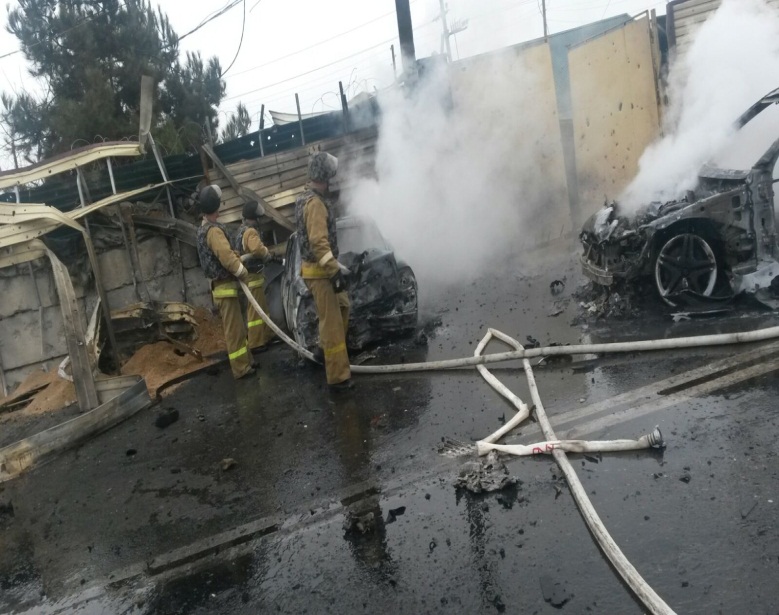 Рис. 8.1. Ликвидация последствий     теракта в Дербентском р-не     Взрыв неустановленного взрывного устройства в автомобиле «ВАЗ-2170». В результате взрыва произошло возгорание еще 3-х автомобилей (микроавтобус «ГАЗель», «ВАЗ-21099» и «Мерседес») и разрушена часть служебного поста ГИБДД «Джемикент». Для ликвидации последствий  чрезвычайной ситуации привлекалась группировка сил и средств, в количестве 125 человек и 39 единиц техники, в том числе от МЧС России - 34 человека, 5 единиц техники.Сход селевого потока в Буйнакском районе.Сход селевого потока в Буйнакском районе.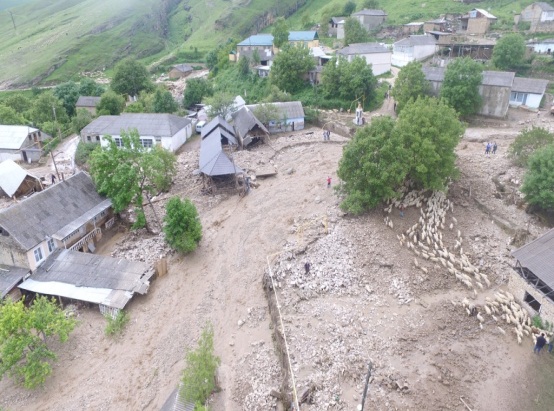 Рис.8.2. Ликвидация последствий схода селевого потока в Буйнакском р-не    Селевой поток сошёл с горного массива по руслу оврага через населенный пункт Аркас. Вследствие схода селевого потока без газоснабжения и электроснабжения остались 5 населенных пунктов Буйнакского района. Для ликвидации последствий  чрезвычайной ситуации привлекалась группировка сил и средств, в количестве 116 человек и 21 единица техники, в том числе от МЧС России - 67 человек, 5 единиц техники.Дорожно-транспортное происшествие в Тарумовском районе.Дорожно-транспортное происшествие в Тарумовском районе.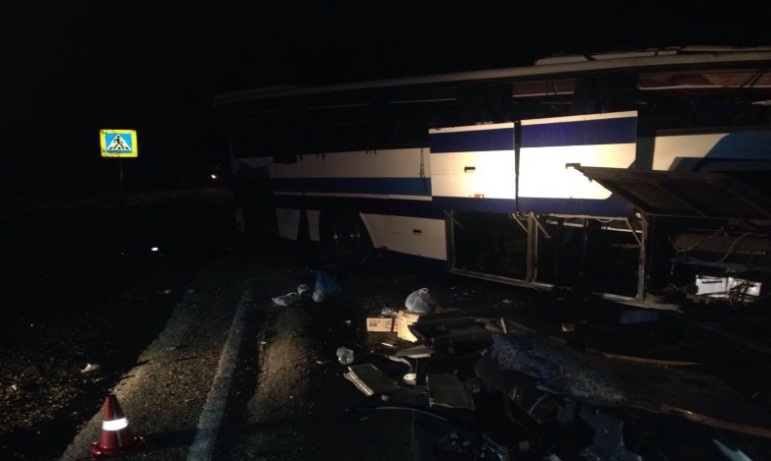 Рис. 8.3. Ликвидация последствий ДТП в Тарумовском р-не      Дорожно-транспортное происшествие     в  Тарумовском районе с участием  пассажирского автобуса марки «Ssang Yong» и грузового автомобильного прицепа «КамАЗ». Для ликвидации последствий  ДТП привлекалась группировка сил и средств, в количестве 68 человек и 21 единица техники, в том числе от МЧС России - 15 человек, 5 единиц техники.Уровень реагированияКол-во ЧСКол-во л/с, участвующего в ликвидации ЧСКоличество привлекаемой техники (ед.)Количество привлекаемой техники (ед.)Количество привлекаемой техники (ед.)Уровень реагированияКол-во ЧСКол-во л/с, участвующего в ликвидации ЧСТехника(специальная, вспомогательная и др.), ед.снаряжения,ед.инструмента,ед.особый-----федеральный-----региональный(межмуниципальный)16511--местный528174объектовый9674144--Наименование ЧССилы,чел.Средства, ед.техникиРеспублика ДагестанРеспублика ДагестанРеспублика ДагестанТехногенные ЧСТехногенные ЧСТехногенные ЧСТранспортные аварии (катастрофы)678146Пожары и взрывы (с возможным последующим горением)3612Аварии с выбросом (с угрозой выброса) аварийно химически опасных веществ (АХОВ)--Аварии с выбросом (с угрозой выброса) радиоактивных веществ (РВ)--Аварии с выбросом (угрозой выброса) биологически опасных веществ (БОВ)--Внезапное обрушение зданий, сооружений, пород--Аварии на электроэнергетических системах--Аварии на коммунальных системах жизнеобеспечения--Аварии на очистительных сооружениях--Гидродинамические аварии--Всего:714158Крупные террористические акции12539Природные ЧСПриродные ЧСПриродные ЧСОпасные геофизические явления--Опасные геологические явления11621Опасные метеорологические (агрометеорологические)--Морские опасные гидрологические явления --Опасные гидрологические явления--Природные пожары--Всего:11621Биолого-социальные ЧСБиолого-социальные ЧСБиолого-социальные ЧСИнфекционная заболеваемость людей--Инфекционная заболеваемость сельскохозяйственных животных --Поражение сельскохозяйственных растений болезнями и вредителями6511Групповые случаи отравления людей--Всего:6511Итого:1020229ПараметрыМасштаб (уровень) ЧСМасштаб (уровень) ЧСМасштаб (уровень) ЧСМасштаб (уровень) ЧСМасштаб (уровень) ЧСМасштаб (уровень) ЧСПараметрыМежрегио-нальный и федераль-ныйМуници-пальный и региональныйМуници-пальныйЛокаль-ныйПривлекаемые силы средстваПривлекаемые силы средстваПараметрыМежрегио-нальный и федераль-ныйМуници-пальный и региональныйМуници-пальныйЛокаль-ныйличныйсостав,чел.техника,ед.Количество л/с, привлекавшеек ликвидации ЧС-1591020229Время приведения АСФ в требуемые степени готовности (в часах)------Способ и время, затраченное на выдвижение в зону ЧС (в часах)------Время, затраченное на уточнение решения в зоне ЧС (в часах)------Время, прошедшее с момента возникновения ЧС до начала АСР (в часах, в сутках)-------Эффективность проведения спасательных работ-максимуммаксимуммаксимум--